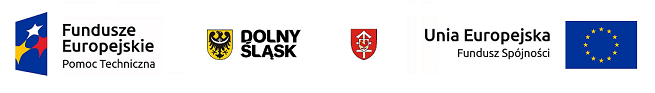 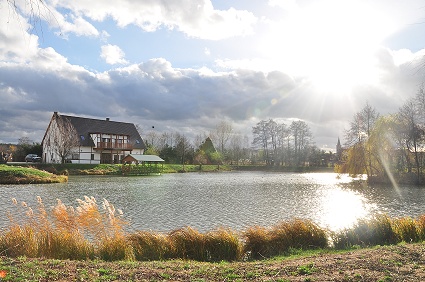 URZĄD GMINY CIESZKÓWUl. Grunwaldzka 4156-330 CieszkówWprowadzenie.Rewitalizacja jest procesem wyprowadzającym obszar zdegradowany ze stanu kryzysowego. Działania w tym zakresie są przede wszystkim realizowane na rzecz lokalnej społeczności.  Istotnym aspektem przy przygotowaniu programu rewitalizacji jest włączenie społeczności lokalnej. 
Na potrzeby opracowania niniejszego dokumentu zaplanowano działania na rzecz partycypacji społecznej w postaci kampanii informacyjnej obejmującej ogłoszenia w prasie lokalnej, a także przygotowanie broszury oraz stworzenie na stronie internetowej specjalnej zakładki poświęconej rewitalizacji. Dzięki temu mieszkańcy mają możliwość zgłaszania uwag, propozycji i pomysłów 
do programu rewitalizacji. Proces zgłaszania potrzeb rewitalizacyjnych został usystematyzowany przez specjalnie zaprojektowaną ankietę (wnioski z badania zaprezentowane są w następnych rozdziałach). W ramach konsultacji społecznych odbyły się spotkania dla mieszkańców, lokalnych działaczy, przedsiębiorców, przedstawicieli organizacji pozarządowych oraz instytucji działających 
na terenie Gminy Cieszków. Celem spotkań było przedstawienie istoty rewitalizacji i jej celów 
w obszarze społecznym, gospodarczym oraz przestrzenno-funkcjonalnym. Na terenie gminy Cieszków występują zdiagnozowane obszary kryzysowe, w ramach których wymagane jest podjęcie działań rewitalizacyjnych. W związku z tym władze gminy Cieszków zdecydowały o konieczności opracowania Lokalnego Programu Rewitalizacji. Obecnie gmina 
nie wykorzystuje w pełni swojego potencjału rozwojowego, głównie z uwagi na ograniczone środki finansowe. Wciąż do wykorzystania jest potencjał turystyczny gminy wynikający ze sprzyjających uwarunkowań przyrodniczych, a także licznych zabytków. Czyste nieskażone środowisko stanowi dobrą podstawę do rozwijania agroturystyki. Rewitalizacja strategicznych zabytków umożliwi zwiększenie ruchu turystycznego. Stąd konieczne jest podjęcie jak najszybciej działań zmierzających do wyprowadzenia obszaru zdegradowanego z sytuacji kryzysowej. Rewitalizacja przyczyni się do wyeliminowania problemów oddziałujących na sferę społeczną, gospodarczą, przestrzenną i środowiskową. A terenom zdegradowanym zostaną przywrócone 
lub nadane nowe funkcje społeczne, edukacyjne, kulturalne i rekreacyjne. Wszystkie inwestycje 
w infrastrukturę społeczną i techniczną tworzą materialną bazę, stanowiącą potencjalny fundament dla rozwoju kapitału społecznego gminy Cieszków, a w perspektywie długoterminowej mogą wyraźnie wesprzeć rozwój społeczno-ekonomiczny tych obszarów oraz wpłynąć na wzrost ich konkurencyjności.Działania rewitalizacyjne prowadzone są na podstawie programu rewitalizacji, czyli wieloletniego planu działań w sferze społecznej, gospodarczej, środowiskowej, przestrzenno-funkcjonalnej oraz infrastrukturalnej. Sprecyzowanie potrzeb w zakresie rewitalizacji w formie Lokalnego Programu Rewitalizacji jest niezbędne w szczególności, jeżeli planowane jest aplikowanie 
o fundusze europejskie. W związku z tym niniejszy dokument został opracowany zgodnie 
z „Wytycznymi w zakresie rewitalizacji w programach operacyjnych na lata 2014-2020” Ministra Infrastruktury i Rozwoju oraz Wytycznymi programowymi IZ RPO WD dotyczącymi zasad przygotowania lokalnych programów rewitalizacji (lub dokumentów równorzędnych) w perspektywie finansowej 2014-2020.Opis powiązań programu z dokumentami strategicznymi 
i planistycznymi gminy.Rewitalizacja jest procesem koncentrującym się na wyprowadzeniu obszaru zdegradowanego ze zdiagnozowanej sytuacji kryzysowej. Prowadzona jest w sposób kompleksowy poprzez zintegrowane, skoncentrowane terytorialnie działania na rzecz lokalnej społeczności, przestrzeni 
i gospodarki. Działania rewitalizacyjne skupiają się na eliminowaniu zjawisk, które przyczyniły 
się do degradacji danego obszaru. Lokalny Program Rewitalizacji dla Gminy Cieszków na lata 2017-2022 (LPR dla Gminy Cieszków) skupia się na wielokierunkowych działaniach na rzecz społecznej, przestrzennej i ekonomicznej odnowy obszarów zdegradowanych przy współudziale wszystkich zainteresowanych podmiotów. 
Z uwagi na różnorodność aspektów jakie obejmuje proces rewitalizacji niezbędne jest umiejętne planowanie i koordynowanie działań zmierzających do zniwelowania stanu kryzysowego. W tym celu tworzony jest LPR dla Gminy Cieszków, który pozwala na zdefiniowanie nie tylko wszystkich niezbędnych działań, ale także określenie ram czasowych, celów oraz sposobu monitorowania procesu rewitalizacji. Lokalny Program Rewitalizacji musi być zgodny z dokumentami strategicznymi 
i planistycznymi w wymiarze krajowym, regionalnym i lokalnym. Kluczowym dokumentem dotyczącym rozwoju społeczno-gospodarczego krajów Unii Europejskiej jest Strategia na rzecz inteligentnego i zrównoważonego rozwoju sprzyjającego włączeniu społecznemu. Europa 2020. Skupia się ona na trzech głównych obszarach priorytetowych: Inteligentny wzrost, Wzrost zrównoważony, Wzrost sprzyjający włączeniu społecznemu. Powyższe aspekty przekładają się na 5 celów głównych:Osiągnięcie wskaźnika zatrudnienia na poziomie 75%, wśród grupy osób 20-64 lat.Poprawa warunków prowadzenia działalności badawczo-rozwojowej – w zakresie inwestycji publicznych i prywatnych na poziomie 3% PKB Zmniejszenie emisji gazów cieplarnianych o 20% – w porównaniu do wartości z 1990r, 20% energii powinno być pozyskiwane ze źródeł odnawialnych, a efektywność energetyczna powinna wzrosnąć o 20%.Podniesienie poziomu wykształcenia w zakresie zmniejszenia liczby osób przedwcześnie kończących naukę do mniej niż 10%, a także zwiększenie do ponad 40% udziału osób 
z wyższym wykształceniem. Wspieranie włączenia społecznego, zwłaszcza w sprawie ograniczenia ubóstwa mając 
na celu wydźwignięcie z ubóstwa lub wykluczenia społecznego co najmniej 20 mln obywateli.LPR dla Gminy Cieszków jest zbieżny z celami Strategii Europa 2020, w szczególności 
w zakresie przeciwdziałania wykluczeniu społecznemu oraz walki z bezrobociem. Niniejszy program jest zgodny z krajowymi dokumentami strategicznymi, spośród których najważniejsze to: Długookresowa Strategia Rozwoju Kraju – Polska 2030. Trzecia Fala nowoczesności,Strategia Rozwoju Kraju 2020, Krajowa Strategia Rozwoju Regionalnego 2010-2020: Regiony, Miasta, Obszary Wiejskie, Strategia Rozwoju Kapitału Ludzkiego 2020, Strategia Rozwoju Kapitału Społecznego 2020, Koncepcja Przestrzennego Zagospodarowania Kraju 2030. Długookresowa Strategia Rozwoju Kraju– Polska 2030. Trzecia Fala Nowoczesności 
to dokument, który skupia się na celu głównym związanym z poprawą jakości życia Polaków mierzonej poprzez wzrost produktu krajowego brutto, a także podwyższeniem spójności społecznej przy równoczesnym zmniejszeniu nierównomierności o charakterze terytorialnym. Istotnym punktem tego kierunku jest również rozwój innowacyjności, która to wpływa pozytywnie na postęp społeczno-gospodarczy kraju, co ma przełożenie na wzrost gospodarczy i poprawę warunków życia. Dokument wyznacza trzy obszary strategiczne: konkurencyjność i innowacyjność (modernizacja), równoważenie potencjału rozwojowego regionów Polski (dyfuzja), efektywność i sprawność państwa. W ramach wymienionych aspektów wyznaczono następujące cele szczegółowe: Wspieranie prorozwojowej alokacji zasobów w gospodarce, stworzenie warunków 
dla wzrostu oszczędności oraz podaży pracy i innowacji, Zmniejszenie długu publicznego i kontrola deficytu w cyklu koniunkturalnym,Poprawa dostępności i jakości edukacji na wszystkich etapach oraz podniesienie konkurencyjności nauki,Wzrost wydajności i konkurencyjności gospodarki,Stworzenie Polski Cyfrowej,Rozwój kapitału ludzkiego poprzez wzrost zatrudnienia i stworzenie „workfare state”, Zapewnienie bezpieczeństwa energetycznego oraz ochrona i poprawa stanu środowiska,Wzmocnienie mechanizmów terytorialnego równoważenia rozwoju dla rozwijania i pełnego wykorzystania potencjałów regionalnych,Zwiększenie dostępności terytorialnej Polski poprzez utworzenie zrównoważonego, spójnego i przyjaznego użytkownikom systemu transportowego,Stworzenie sprawnego państwa jako modelu działania administracji publicznej,Wzrost społecznego kapitału rozwoju.Spójność Lokalnego Programu Rewitalizacji ze Strategią Rozwoju Kraju 2020 zachodzi 
na płaszczyźnie celów i efektów. W Strategii zawarto wizję: „Polska w roku 2020 to: aktywne społeczeństwo, konkurencyjna gospodarka i sprawne państwo”. Wyznaczony kierunek rozwoju Państwa realizowany jest w trzech obszarach strategicznych: sprawne i efektywne państwo, konkurencyjna gospodarka, spójność społeczna i terytorialna. Głównym celem SRK 2020 
jest wzmocnienie i wykorzystanie gospodarczych, społecznych i instytucjonalnych potencjałów zapewniających szybszy i zrównoważony rozwój kraju oraz poprawa jakości życia ludności. Niniejszy dokument wykazuje zgodność ze Strategią Rozwoju Kapitału Ludzkiego 2020 
oraz Strategia Rozwoju Kapitału Społecznego 2020. Zgodnie z definicją zawartą w dokumencie (SRKP 2020) „Kapitał społeczny to, wynikająca z zaufania oraz obowiązujących norm i wzorów postępowania, zdolność obywateli do mobilizacji i łączenia zasobów, która sprzyja kreatywności 
oraz wzmacnia wolę współpracy i porozumienia w osiąganiu wspólnych celów”. Lokalny Program Rewitalizacji dla Gminy Cieszków służy społeczności i wpływa pozytywnie na integrację mieszkańców 
i spójność regionu. Podstawowym celem pierwszego z dokumentów jest rozwijanie kapitału ludzkiego poprzez wydobywanie potencjałów osób w sposób umożliwiający im pełne uczestnictwo 
w życiu społecznym, politycznym i ekonomicznym na wszystkich etapach życia. Najważniejszym zadaniem drugiego zaś jest wzmocnienie udziału kapitału społecznego w rozwoju społeczno-gospodarczym Polski. Uwzględnienie społecznego aspektu w wszelkich działaniach rewitalizacyjnych jest niezbędne do osiągnięcia wyznaczonego celu głównego. Na poziomie regionalnym Lokalny Program Rewitalizacji jest spójny ze Strategią Rozwoju Województwa Dolnośląskiego 2020 oraz Planem Zagospodarowania Przestrzennego Województwa Dolnośląskiego 2020. Celem głównym Strategii Rozwoju Województwa Dolnośląskiego 2020 jest umacnianie nowoczesnej gospodarki i wysokiej jakości życia w atrakcyjnym środowisku. Do celów szczegółowych należą: rozwój gospodarki opartej na wiedzy, zrównoważony transport i poprawa dostępności transportowej, wzrost konkurencyjności (szczególnie wśród MŚP), ochrona środowiska naturalnego oraz efektywne wykorzystanie zasobów, a także dostosowanie do zmian klimatu i poprawa bezpieczeństwa, zwiększenie dostępności technologii komunikacyjno-informacyjnej, wzrost zatrudnienia i mobilności pracowników, włączenie społeczne i podnoszenie poziomu jakości życia, 
a także podniesienie poziomu edukacji. Zbieżność Lokalnego Programu Rewitalizacji dla Gminy Cieszków z opisywanym dokumentem zachodzi na płaszczyźnie celów. Plan Zagospodarowania Przestrzennego Województwa Dolnośląskiego 2020 jest podstawowym narzędziem kształtującym regionalną politykę przestrzenną. Założenia zawarte w powyższym dokumencie służą realizacji celu publicznego związanego z ochroną i kształtowaniem ładu przestrzennego. Do celów wymienionego dokumentu należą: umocnienie wewnętrznej 
i zewnętrznej integracji przestrzennej, zintegrowana ochrona zasobów przyrodniczo-krajobrazowych 
i racjonalne ich wykorzystanie oraz udostępnienie, zintegrowana ochrona i rewitalizacja zasobów dziedzictwa kulturowego oraz utrzymanie tożsamości i odrębności kulturowej regionu, zintegrowany rozwój przestrzenny i społeczno-gospodarczy, harmonizowanie rozwoju przestrzennego i społeczno-gospodarczego, a także aktywne przekształcanie pozostałych elementów systemu osadniczego województwa, efektywne wykorzystanie własnych zasobów województwa dla poprawy jakości życia 
i standardów zaspokajania potrzeb społeczeństwa, ukształtowanie sprawnych, bezpiecznych systemów transportu i komunikacji, oraz sprawnych sieci infrastruktury technicznej, zapewniających dostawy wody i energii, właściwą gospodarkę odpadami oraz zapobieganie awariom i negatywnym skutkom klęsk żywiołowych. Ponadto Lokalny Program Rewitalizacji dla Gminy Cieszków uwzględnia cele i założenia dokumentów na poziomie lokalnym, czyli: Strategii Rozwoju Powiatu Milickiego 2014-2023, Strategii Rozwoju Gminy Cieszków na lata 2016-2021, Gminnej Strategii Rozwiązywania Problemów Społecznych na lata 2016-2020.Strategia Rozwoju Powiatu Milickiego 2014-2023 skupia się przede wszystkim na celu nadrzędnym, którym jest: stabilizacja i satysfakcja mieszkańców. Realizacja tego celu zachodzi poprzez działania nakierowane na następujące obszary strategiczne: przedsiębiorczość, kultura, nauka, sport, turystyka i rekreacja, kapitał społeczny, infrastruktura. A także na poprawę wizerunku powiatu. Niniejszy LPR będzie pozytywnie wpływać na wszystkie wymienione cele strategiczne, 
a w szczególności na zwiększenie miejsc pracy, poprawę warunków bytowych mieszkańców, zapewnienia warunków do samorozwoju i aktywności społecznej, a także poprawę ładu przestrzennego.  Szczególnie istotnym dokumentem strategicznym o zasięgu lokalnym jest Strategia Rozwoju Gminy Cieszków na lata 2016-2021, w której zdefiniowano następującą wizję rozwoju: „Gmina Cieszków– miejsce atrakcyjne turystycznie, przyjazne przyrodzie i zasobne ekonomicznie dzięki sprawnie działającej sieci komunikacyjnej oraz aktywnej i przedsiębiorczej społeczności”. W Strategii określono następujące cele:zrównoważony rozwój gospodarki lokalnej,rozwój turystyki w powiązaniu z ofertą turystyczną regionu,aktywna wspólnota lokalna,rozbudowa i modernizacja infrastruktury technicznej.Lokalny Program Rewitalizacji dla gminy Cieszków uwzględnia wiele istotnych działań, które 
są spójne z kierunkami rozwoju wskazanymi w Strategii. Wyprowadzenie ze stanu kryzysowego obszaru o kluczowym znaczeniu dla całej gminy przyczyni się do rozwoju społeczno-gospodarczego. Szereg zaplanowanych działań społecznych przyczyni się do aktywizacji wspólnoty lokalnej. Zaplanowane w LPR dla Gminy Cieszków działania infrastrukturalne sprawią, że Gmina Cieszków stanie się miejscem bardziej atrakcyjnym dla inwestorów i turystów. Na poziomie lokalnym istotnym dokumentem jest również Gminna Strategia Rozwiązywania Problemów Społecznych na lata 2016-2020. W dokumencie tym zostały zdiagnozowane następujące problemy społeczne: bezrobocie i jego niekorzystna struktura, niski poziom przedsiębiorczości i słabe otoczenie biznesu, brak odpowiednich kwalifikacji zawodowych ludności i ich nie dostosowanie 
do wymogów rynku pracy, niskie dochody ludności i duży udział pomocy społecznej, patologie społeczne, odpływ ludności do innych gmin, niekorzystne zmiany związane z strukturą demograficzną (starzenie się społeczeństwa, niski przyrost naturalny), mała aktywność lokalnej społeczności. Program Rewitalizacji służy niwelowaniu i likwidowaniu problemów społecznych, stąd współzależność obu dokumentów. Program rewitalizacji, ukierunkowany jest w pierwszej kolejności na rozwiązywanie problemów społecznych w połączeniu z kompleksowymi działaniami w innych sferach, co determinuje spójność z celami wskazanymi w Gminnej Strategii Rozwiązywania Problemów Społecznych na lata 2016-2020. W LPR dla Gminy Cieszków zaplanowano szereg działań społecznych, które pozwolą na podnoszenie kwalifikacji zawodowych osób bezrobotnych, zwiększenie samozatrudnienia oraz wsparcie rodzin zagrożonych ubóstwem i wykluczeniem społecznym.Lokalny Program Rewitalizacji dla Gminy Cieszków jako kompleksowy plan działań, uwzględnia także sferę środowiskową w związku z czym charakteryzuje się zgodnością z dokumentami strategicznymi w zakresie środowiskowym:•	Polityka Klimatyczna Polski•	Wojewódzki Program Ochrony Środowiska Województwa Dolnośląskiego na lata 2014-2017 
z perspektywą do 2021 r.•	Programu Ochrony Środowiska dla Gminy Cieszków.Polityka Klimatyczna Polski to dokument, który zawiera strategie redukcji emisji gazów cieplarnianych w Polsce do roku 2020 oraz określa cele i priorytety polityki klimatycznej Polski. 
W powyższej strategii zawarto następujący cel główny jakim jest: „włączenie się Polski do wysiłków społeczności międzynarodowej na rzecz ochrony klimatu globalnego poprzez wdrażanie zasad zrównoważonego rozwoju, zwłaszcza w zakresie poprawy wykorzystania energii, zwiększania zasobów leśnych i glebowych kraju, racjonalizacji wykorzystania surowców i produktów przemysłu oraz racjonalizacji zagospodarowania odpadów, w sposób zapewniający osiągnięcie maksymalnych, długoterminowych korzyści gospodarczych, społecznych i politycznych”. LPR dla Gminy Cieszków uwzględnia założenia Polityki Klimatycznej Polski, ale także wpływa pozytywnie na zasadę zrównoważonego rozwoju poprzez dostosowanie obiektów użyteczności publicznych pod względem zwiększenia ich efektywności energetycznej np. poprzez termomodernizacje. Wojewódzki Program Ochrony Środowiska Województwa Dolnośląskiego na lata 2014-2017
z perspektywą do 2021 r. wyznacza cel nadrzędny: "Nowoczesna gospodarka (efektywne wykorzystanie zasobów), harmonijny, zintegrowany rozwój przestrzenny oraz społeczno-gospodarczy w atrakcyjnym środowisku naturalnym." Uwzględniono również priorytety strategiczne w kilku kategoriach: zadania o charakterze systemowym, poprawa jakości środowiska, racjonalne korzystanie z zasobów naturalnych, ochrona przyrody i krajobrazu, kształtowanie postaw ekologicznych, poprawa bezpieczeństwa ekologicznego. Niniejszy Lokalny Program Rewitalizacji jest spójny z celami dotyczącymi dbałości o środowisko, a wszelkie przedsięwzięcia wyszczególnione do realizacji zaplanowane zostaną w zgodzie z zasadą zrównoważonego rozwoju. Dla Gminy Cieszków stosownym dokumentem lokalnym dotyczącym środowiska jest Program Ochrony Środowiska dla Gminy Cieszków. Jest to dokument określający cele i zadania administracji względem ochrony środowiska zgodnie z polityką ekologiczną państwa. Głównym celem opracowania jest racjonalne użytkowanie zasobów naturalnych i poprawa jakości środowiska oraz zachowanie dobrego stanu przyrody. W ramach zdiagnozowanych priorytetów wyznaczono: uporządkowanie gospodarki ściekowej, a także gospodarki odpadami. Istotne jest także poszanowanie walorów przyrodniczych gminy ze względu na to, iż na jej terenie położony jest park krajobrazowy, ważna jest również ochrona przed hałasem z uwagi na bogatą florę i faunę. Wdrożenie programu rewitalizacji będzie pozytywnie oddziaływać na poprawę stanu środowiska naturalnego w gminie z uwagi 
na wyznaczone działania związane z termomodernizacją oraz inwestycją w tereny zielone. Wszelkie działania założone w niniejszym dokumencie będą realizowane z poszanowaniem środowiska 
i uwzględnieniem jego specyficznych uwarunkowań na terenie gminy Cieszków. Diagnoza czynników i zjawisk kryzysowych oraz skala i charakter potrzeb rewitalizacyjnych.Położenie geograficzne i układ funkcjonalny gminy.Gmina Cieszków położona jest w północno-wschodniej części województwa dolnośląskiego 
w powiecie milickim. Bez wątpienia zaletą położenia geograficznego gminy Cieszków jest bliskość dużych miast takich jak Wrocław (73,9 km), Leszno (75,9 km), Kalisz (63,6 km), Ostrów Wielkopolski (41 km) czy Rawicz (38,1 km). Na poniższej mapie zaprezentowano lokalizacje gminy Cieszków na tle Polski. Rysunek 1. Położenie gminy Cieszków na tle Polski.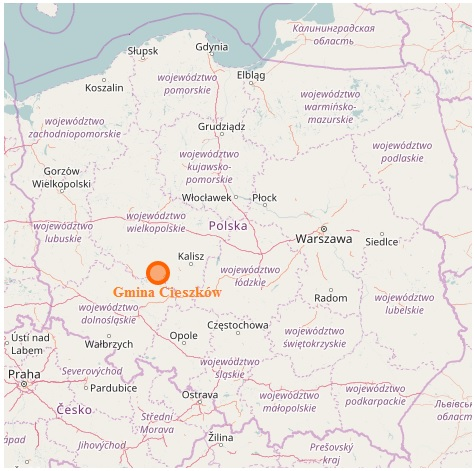 Źródło: opracowanie B-Expert sp. z o.o. na podstawie www.openstreetmap.orgGmina Cieszków od południa i wschodu graniczy z gminą Milicz natomiast od strony północnej
 i zachodniej z gminami województwa wielkopolskiego tj. gminą Jutrosin i gminą Zduny. Gmina Cieszków położona jest w obrębie wzniesień Śląsko-Wielkopolskich, w skład których wchodzą Wzgórza Cieszkowskie oraz fragmenty Niecki Kobylińskiej oraz Kotliny Milickiej. W północno-wschodniej 
i centralnej części znajdują się Wzgórza Cieszkowskie. Wzgórza te na terenie gminy osiągają wysokości bezwzględne od 120 do ok. 183 m n. p. m., a ich spadki posiadają wartość w granicach od 5 do 12%. Rysunek 2. Lokalizacja gminy Cieszków na tle województwa dolnośląskiego i powiatu milickiego.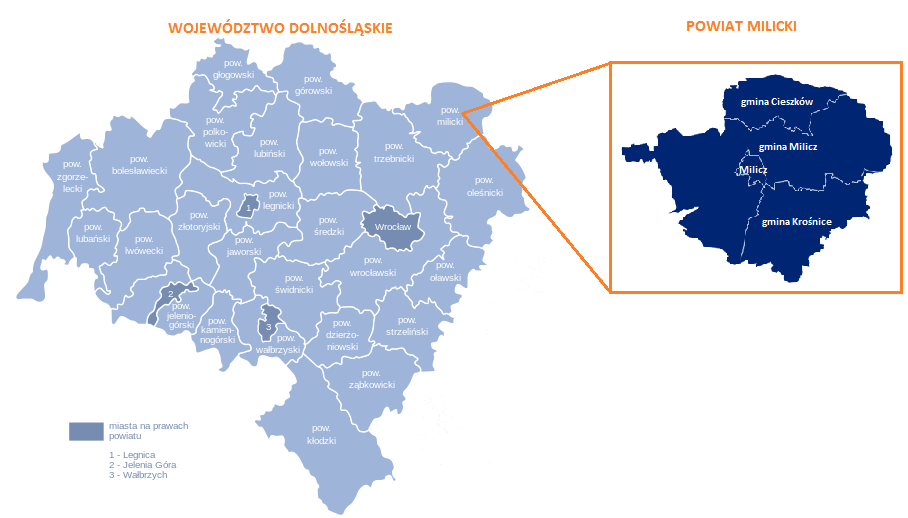 Źródło: opracowanie B-Expert sp. z o.o. na podstawie https://commons.wikimedia.org/w/index.php? curid=27886182; https://commons.wikimedia.org/w/index.php?curid=9558067Powierzchnia geodezyjna gminy wynosi ok. 100,83 ha. Układ osadniczy tworzy 
17 następujących wsi: Biadaszka, Brzezina, Cieszków, Dziadkowo, Góry, Guzowice, Jankowa, Jawor, Nowy Folwark, Pakosławsko, Rakłowice, Sędraszyce, Słabocin, Trzebicko, Trzebicko Dolne, Ujazd, Wężowice i 5 przysiółków: Grzebielin, Niezamyśl, Pustków, Siemianów, Zwierzyniec.Tabela 1. Układ osadniczy Gminy Cieszków.Źródło: opracowanie B-Expert sp. z o.o. na podstawie danych Urzędu Gminy Cieszków.Na potrzeby opracowania LPR dla Gminy Cieszków wyznaczono jednostki strukturalne, które poddano analizie problemów w sferze społecznej, gospodarczej, technicznej, przestrzenno-funkcjonalnej oraz środowiskowej. Zasięg terytorialny poszczególnych jednostek strukturalnych przedstawia poniższy rysunek.Rysunek 3. Granice poszczególnych jednostek strukturalnych.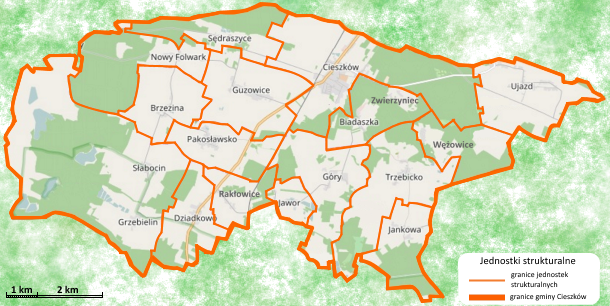 Źródło: opracowanie B-Expert sp. z o.o. na podstawie www.openstreetmap.orgZestawienie podstawowych danych dla każdej z jednostek strukturalnych prezentuje poniższa tabela.Tabela 2. Podstawowe dane dla jednostek strukturalnych.Źródło: dane Urzędu Gminy w Cieszkowie.Gmina Cieszków jest obszarem w przeważającej części rolniczym, a ponad 33% powierzchni stanowią lasy. Powierzchnia zabudowana stanowi niecałe 2% obszaru gminy.Sfera społeczna.DEMOGRAFIAZgodnie z danymi Głównego Urzędu Statystycznego populacja Gminy Cieszków na koniec 2016 roku wynosiła 4703 osób. Wśród nich 50,3% stanowili mężczyźni, a 49,7% kobiety, jednak do roku 2014 kobiety stanowiły większość (50,1%). Od 2011 liczba osób zmniejszyła się o 63 (średnio 12 osób rocznie). Gęstość zaludnienia od kilku lat ma wartość wahającą się pomiędzy 46 a 47 osobami 
na kilometr kwadratowy. Średnia wieku mieszkańców wynosi 38,2 lat i jest mniejsza niż średnia wieku dla województwa dolnośląskiego (41,7 lat) i powiatu milickiego (39,7 lat). Tabela 3 Liczba ludności Gminy Cieszków w latach 2011-2016Źródło: opracowanie B-Expert sp. z o.o. na podstawie danych GUSRysunek 4. Liczba ludności Gminy Cieszków w latach 2011-2016Źródło: opracowanie B-Expert sp. z o.o. na podstawie danych GUSRysunek 5. Liczba ludności Gminy Cieszków według płci w latach 2011-2016.Źródło: opracowanie B-Expert sp. z o.o. na podstawie danych GUSW 2016 roku osoby w wieku przedprodukcyjnym stanowiły 20,6% ludności, w wieku produkcyjnym 62,5%, a wieku poprodukcyjnym 16,9%. Rysunek 6. Struktura demograficzna Gminy Cieszków w podziale na grupy wiekowe w 2016Źródło: opracowanie B-Expert sp. z o.o. na podstawie danych GUSObok problemu depopulacji pojawił się problem zmiany struktury wiekowej populacji, 
czyli spadek liczby osób w wieku przedprodukcyjnym i produkcyjnym oraz jednoczesne zwiększanie się liczby osób w wieku poprodukcyjnym. Stale wydłuża się przeciętna długość życia. W 2011 roku 
w województwie dolnośląskim dla mężczyzn w wieku 65 lat przeciętne dalsze trwanie życia wynosiło 17,4 lat. W 2015 roku wartość ta wynosiła już 17,8 lat. Wskaźnik obciążenia demograficznego  
dla gminy Cieszków (ludność w wieku poprodukcyjnym na 100 osób w wieku produkcyjnym) 
jest wysoki i wynosi 27,1.Tabela 4 Struktura demograficzna Gminy Cieszków w podziale na grupy wiekowe w latach 2011-2016Źródło: opracowanie B-Expert sp. z o.o. na podstawie danych GUSRysunek 7. Kształtowanie się ludności według struktury grup wiekowych Gminy Cieszków w latach 2011-2016Źródło: opracowanie B-Expert sp. z o.o. na podstawie danych GUSGmina Cieszków składa się z 18 sołectw. Najliczniej zamieszkane jest największe sołectwo– Cieszków. Mieszkańcy tej miejscowości stanowią 43,7% ludności całej gminy, a ludność sołectw poniżej 100 mieszkańców stanowi łącznie 12,8%. Najmniej osób zamieszkuje sołectwo Jawor. Dane
 te prezentuje poniższa tabela.Tabela 5. Liczba ludności w roku 2016 w podziale na sołectwaŹródło: opracowanie B-Expert sp. z o.o. na podstawie danych Urzędu Gminy Cieszków.Saldo migracji wewnętrznych i zagranicznych w latach 2011-2016 nie kształtowało się według jednostajnego trendu, jednak najczęściej miało wartość ujemną. W roku 2016 saldo migracji wewnętrznych wyniosło -37 (8 na 1000 osób), a zagranicznych 2 (0,4 na 1000 osób).  Zważywszy 
na fakt, że liczba ludności w wieku przedprodukcyjnym i produkcyjnym zmniejsza się, można założyć, że migrują głównie osoby młode, które poszukują pracy i korzystniejszych warunków życia w dużych ośrodkach miejskich lub za granicą. Tabela 6 Salda migracji w latach 2011-2016Źródło: opracowanie B-Expert sp. z o.o. na podstawie danych GUSLiczba osób pobierających świadczenia z tytułu bezrobocia od 2013 zmniejsza się, co może mieć związek z dosyć dużą migracją ludności. W 2013 roku zarejestrowanych było 346 osób, a w 2016 – 211 (w tym 122 długotrwale bezrobotnych). Na koniec 2016 roku 64% bezrobotnych stanowiły kobiety. Tendencja do większego bezrobocia wśród kobiet utrzymuje się od lat, co obserwowane 
jest nie tylko na terenie Gminy Cieszków, ale w także w przeważającej części pozostałych gmin 
na terenie kraju. Jednocześnie liczba osób pracujących rośnie – zarówno kobiet jak i mężczyzn. Liczba pracujących kobiet od 2013 roku jest mniejsza niż mężczyzn, co spowodowane jest zmniejszeniem 
się liczby kobiet zamieszkujących gminę. Na koniec 2016 roku suma pracujących ponad dwukrotnie przewyższała liczbę zarejestrowanych bezrobotnych, jednak przy liczbie 2901 osób w wieku produkcyjnym jest ona niewielka, co może świadczyć o zatrudnieniu mieszkańców w szarej strefie 
lub bierności zawodowej.Tabela 7 Liczba bezrobotnych zarejestrowanych według płciŹródło: opracowanie B-Expert sp. z o.o. na podstawie danych GUSTabela 8 Udział bezrobotnych zarejestrowanych w liczbie ludności w wieku produkcyjnymŹródło: opracowanie B-Expert sp. z o.o. na podstawie danych GUSTabela 9 Liczba pracujących według płciŹródło: opracowanie B-Expert sp. z o.o. na podstawie danych GUSMieszkańcy Gminy Cieszków w 2016 roku zawarli 26 małżeństw, odpowiada to 5,59 małżeństwom na 1000 osób, co stanowi wartość większą niż w powiecie milickim (5,5) 
i województwie dolnośląskim (4,8). Przyrost naturalny na 1000 osób od 2011 jest liczbą dodatnią, 
a w roku 2016 wynosił 0,65, podczas gdy w tym samym okresie w powiecie i województwie był ujemny. Mimo to liczba urodzeń maleje – w roku 2013 urodziło się 64 dzieci, podobnie jak w roku 2014, w 2015 -56, a w 2016 tylko 41. Spora liczba zawieranych małżeństw i dodatni przyrost- są pozytywnym aspektem, który może zadecydować o poprawie sytuacji demograficznej, jednak jest wiele czynników, które w dłuższej perspektywie stanowią poważne zagrożenie dla Gminy. Są to spadek liczby ludności, dzietności, ubytek osób młodych, starzenie się społeczeństwa i malejący przyrost - w przeciągu trzech lat (2013-2016) jego wartość spadła o 6,8.Tabela 10 Przyrost naturalny w latach 2011-2016Źródło: opracowanie B-Expert sp. z o.o. na podstawie danych GUSW 2016 roku mieszkańcom gminy Cieszków przyznano 421 świadczeń pomocy społecznej. Główną przyczyną występowania o pomoc do Gminnego Ośrodka Pomocy Społecznej było ubóstwo, z którego tytułu przyznano 160 świadczenie. Z tytułu bezrobocia przyznano natomiast 124 świadczenia. Trzecią najczęstszą przyczyną przyznawania świadczeń pomocy społecznej była niepełnosprawność.Tabela 11 Liczba rodzin pobierających świadczenia z pomocy społecznejŹródło: opracowanie B-Expert sp. z o.o. na podstawie danych Urzędu Gminy CieszkówRysunek 8. Przyczyny przyznawania świadczeń z pomocy społecznej.Źródło: opracowanie B-Expert sp. z o.o. na podstawie danych Gminy CieszkówPRZESTĘPCZOŚĆProblemy związane z przestępczością są istotnymi składowymi degradacji obszaru i obniżenia jakości życia mieszkańców. Poczucie bezpieczeństwa stanowi jedno z podstawowych kryteriów oceny obszaru, w którym się żyje, pracuje i spędza czas.  Zgodnie z informacjami podanymi przez Komendę Powiatową Policji w Miliczu najwięcej przestępstw (analizując powiat milicki) w ujęciu liczbowym było na obszarze miejskim w Miliczu, a także na obszarze wiejskim w Miliczu. Jednak takie dane 
nie oddają charakteru zjawiska z powodu dużej rozbieżności w liczbie ludności poszczególnych obszarów, stąd bardziej zasadne jest wyliczenie współczynnika liczby przestępstw na mieszkańca. 
Na potrzeby niniejszego opracowania porównano współczynniki przestępczości w przeliczeniu na 1 mieszkańca wyłącznie w stosunku do obszarów wiejskich. Średnia wartość liczby przestępstw na mieszkańca dla obszarów wiejskich powiatu wynosi 0,012. Porównując obszary wiejskie Cieszkowa, Krośnic i Milicza współczynniki te są na bardzo wyrównanym poziomie. Tabela 12. Przestępstwa-powiat milicki.Źródło: Dane Komendy Powiatowej w Miliczu.EDUKACJAW Gminie Cieszków znajduje się jedno publiczne przedszkole, dwie szkoły podstawowe 
(w nich dwa oddziały przedszkolne) oraz jedno gimnazjum. Jedna ze szkół podstawowych umiejscowiona jest w Pakosławsku, reszta placówek znajduje się w Cieszkowie. Tabela 13 Placówki w Gminie CieszkówŹródło: opracowanie B-Expert sp. z o.o. na podstawie danych www.polskawliczbach.plW wieku potencjalnej nauki (3-24 lata) w 2016 roku było 1218 mieszkańców Gminy Cieszków (w tym 585 osób to kobiety, 633 – mężczyźni), co stanowi 26,24% całej ludności. Najwięcej osób 
jest w wieku 7-12 oraz 20-24 lat – łącznie stanowią ponad połowę osób w wieku potencjalnej nauki. Do 12 roku życia przeważa liczba kobiet, jednak od 13 jest ona równa lub nieco mniejsza niż liczba mężczyzn. Na jeden oddział w szkole podstawowej przypada 16 dzieci, w gimnazjum – 19. Liczba dzieci w wieku 3-5 lat przypadająca na jedno miejsce w placówce wychowania przedszkolnego 
w 2015 roku wynosiła 2,04, w 2016 już 1,78. Rysunek 9. Edukacyjne grupy wieku w 2016 rokuŹródło: opracowanie B-Expert sp. z o.o. na podstawie danych GUSRysunek 10. Edukacyjne grupy wieku według płci w 2016Źródło: opracowanie B-Expert sp. z o.o. na podstawie danych GUSWspółczynnik skolaryzacji brutto w szkołach podstawowych (stosunek wszystkich osób uczących się w szkołach podstawowych do osób w wieku 7-12 lat) jest niski i w 2016 roku wyniósł 83,75, jest to wartość nieco większa niż w powiecie (81,84) i województwie (81,74). Współczynnik skolaryzacji w gimnazjach prezentuje się lepiej – wynosi 93,87, jednak jest dużo mniejszy niż 
w powiecie (99,23) i województwie (98,13).Tabela 14. Współczynniki skolaryzacji brutto w 2016Źródło: opracowanie B-Expert sp. z o.o. na podstawie danych GUSMieszkańcy Gminy Cieszków (w wieku 13 lat i więcej) według danych Narodowego Spisu Powszechnego 2011 w większości uzyskali wykształcenie zasadnicze zawodowe (31,8%).
 Jest to wartość dużo wyższa niż odsetek takich osób w całym województwie dolnośląskim (22,8%). Przewagę w odsetku osób na danym poziomie Gmina osiąga również w przypadku wykształcenia gimnazjalnego i podstawowego. Słabo wypada odsetek osób z wykształceniem wyższym – dla Gminy jest to wartość 10,4% całej ludności, dla województwa 17,9%.Rysunek 11. Poziom wykształcenia mieszkańców w wieku 13 lat i więcej w 2011.Źródło: opracowanie B-Expert sp. z o.o. na podstawie danych Narodowego Spisu Powszechnego 2011 (www.polskawliczbach.pl)Rysunek 12. Poziom wykształcenia mieszkańców w wieku 13 lat i więcej w Gminie Cieszków w 2011.Źródło: opracowanie B-Expert sp. z o.o. na podstawie danych Narodowego Spisu Powszechnego 2011 (www.polskawliczbach.pl)Sfera przestrzenno-funkcjonalna.DOSTĘPNOŚĆ USŁUG SPOŁECZNO-KULTURALNYCH	Na obszarze Gminy Cieszków dostępność do organizacji kulturalnych jest bardzo ograniczona. W ramach tej kategorii instytucji działa jedynie: Gminne Centrum Kultury, pod które podlegają:jedna Gminna Biblioteka Publiczna w Cieszkowie oraz dwie filie: w Guzowicach 
i Trzebicku, 12 świetlic wiejskich.Organizacyjnie Gminne Centrum Kultury w Cieszkowie jest samorządową instytucją kultury, której organizatorem jest Gmina Cieszków. Instytucja ta wpisana jest do rejestru instytucji kultury
 i posiada własny status. Głównymi zadaniami GCK jest:Organizowanie imprez artystycznych i rozrywkowych, Doposażenie księgozbiorów bibliotecznych, Działalność na rzecz rozwoju uzdolnionej młodzieży, Wspieranie rękodzieła ludowego i artystycznego,Pobudzanie zainteresowania kulturą przez edukację kulturalną i wychowanie przez sztukę Przy Gminnym Centrum Kultury działa Klub Seniora (zrzeszający ok. 100 członków). 
 W ramach działalności klubu organizowane są spotkania okolicznościowe (np. Opłatek, Wielkanoc, Karnawał, Dni Seniora, Andrzejki), wyjazdy nad morze i wycieczki krajoznawcze. Aktualnie seniorzy spotykają się w Gminnym Centrum Kultury, a także korzystają z placu wyposażonego w grilla, ławki, 
a także małej sceny i parkietu do tańca. Wskazuje to na potrzebę organizacji różnorodnych form aktywności dla seniorów, w szczególności wobec faktu, iż liczba ludności w wieku poprodukcyjnym stale wzrasta. Kolejną instytucją działającą na terenie Gminy Cieszków jest Gminna Biblioteka Publiczna. 
Oprócz podstawowej działalności polegającej na wypożyczaniu książek organizowane są przez
 nią wystawy okolicznościowe, wydawnicze czy plastyczne. Odbywają się również warsztaty plastyczne, czytanie bajek, gry i zabawy o charakterze edukacyjnym: Dzień Misia, Dzień Kota. Jednak mimo starań ze strony pracowników czytelnictwo wciąż spada, głównie ze względu na bardzo ograniczoną ilość woluminów, brak dostępu do Internetu i e-booków (księgozbiór w Cieszkowie- 13 294 książek, w Trzebicku 5039, Guzowice 5004). Na aktywność w życiu kulturalnym mieszkańców gminy mają również wpływ świetlice wiejskie. Służą one w szczególności do organizacji spotkań okolicznościowych, czy imprez plenerowych 
np. Andrzejek, Dnia Dziecka czy Zabawy Sylwestrowej. W Guzowicach, Ujeździe, Trzebicku dość prężnie udziela się Koło Gospodyń Wiejskich. Dzięki zajęciom w tych obiektach powstają wystawy 
i konkursy np. Konkurs Wielkanocny, Bożonarodzeniowy. Przy świetlicy wiejskiej w Pakosławsku działa również zespół Viatori, który uświetnia imprezy organizowane przez Gminne Centrum Kultury, a ponadto bierze on udział w konkursach poza gminą.  Dzięki działalności świetlic wzrasta aktywność społeczeństwa lokalnego. Wokół obiektów zagospodarowane są place rekreacyjne, z których korzystają mieszkańcy. Obecnie wszystkie świetlice wiejskie są wyremontowane, a te w Ujeździe 
i Słabocinie są nowo wybudowane. Jednak pomimo wykonanych w latach wcześniejszych modernizacji każda z nich wymaga już drobnych remontów, odświeżenia i pomalowania pomieszczeń. Sam budynek Gminnego Centrum Kultury wymaga modernizacji, by możliwy był dalszy rozwój instytucji. Zrewitalizowanie ośrodka pozwoliłoby poszerzyć ofertę kulturalną i zwiększyć funkcjonalność użytkowanych pomieszczeń. Jednym z takich pomieszczeń potrzebujących kompletnej przebudowy jest sala widowiskowa, której brakuje nowoczesnego oświetlenia, nagłośnienia
 i funkcjonalności. Instytucji brakuje również oprogramowania dla biblioteki, które pomogłoby poszerzyć ofertę. Ważnym punktem związanym z dostępnością przestrzeni i miejsc publicznych są rozwiązania 
i działania dopasowane do różnych typów odbiorców. Inne potrzeby mają osoby starsze 
i niepełnosprawne, a inne dzieci, młodzież czy osoby dorosłe. Najmłodsi mieszkańcy gminy Cieszków przede wszystkim potrzebują bezpiecznego miejsca do zabaw i gier, gdzie będą mogli spędzać czas wolny. Poniżej zestawiono liczbę placów zabaw w poszczególnych jednostkach strukturalnych. Biorąc pod uwagę obszar sołectw w każdym z nich znajduje się 1 plac za wyjątkiem Cieszkowa, gdzie są 2 takie obiekty. Jednak z uwagi na to, iż w Cieszkowie zamieszkuje najwięcej osób (2054 mieszkańców) 
taka infrastruktura nie jest wystarczająca. W związku z powyższym potrzebne są wysokiej jakości urządzenia rekreacyjne dostosowane do potrzeb najmłodszych mieszkańców gminy.Tabela 15 Place zabaw dla dzieci w Gminie Cieszków.Źródło: Urząd Gminy Cieszków.Istotnym aspektem jakości życia mieszkańców gminy jest ich integracja i włączenie społeczne, aby procesy w tym zakresie postępowały konieczny jest dostęp do wysokiej jakości oferty kulturalnej, rekreacyjno-wypoczynkowej, edukacyjnej i rozwijającej przedsiębiorczość. By powstrzymać migracje mieszkańców niezbędne jest utworzenie dopasowanych do różnych grup wiekowych form aktywizacji z uwzględnieniem potrzeb dzieci, młodzieży, osób dorosłych, a także starszych i niepełnosprawnych. Na terenie Gminy Cieszków działa 16 organizacji pozarządowych. Sześć z nich to Ochotnicze Straże Pożarne, które zlokalizowane są w Dziadkowie, Cieszkowie, Guzowicach, Brzezinach, Pakosławsku i Ujeździe. Ochotnicze straże pożarne (OSP) realizują zadania na rzecz ochrony ludności, ochrony przeciwpożarowej oraz ratownictwa, a także prowadzą na szeroką skalę działania profilaktyczne skierowane głównie do młodzieży. OSP stanowi ważny element krajowego systemu ratowniczo-gaśniczego. Aby możliwe było sprawne funkcjonowanie OSP konieczne są inwestycje 
w infrastrukturę i wyposażenie siedziby straży.Do stowarzyszeń kultury fizycznej nieprowadzących działalności gospodarczej należą: Klub Sportowy ,,Pogoń”, Gminne Zrzeszenie Ludowych Zespołów Sportowych, Uczniowski Klub Sportowy ,,Shodan”, Klub Kibica ,,Olimpia”. Wszystkie zlokalizowane są w Cieszkowie, gdzie znajdują się także III Cieszkowski Środowiskowy Szczep Drużyn Harcerskich "Sokół", Stowarzyszenie ,,Z nami możesz więcej", Towarzystwo Przyjaciół Ziemi Cieszkowskiej oraz Stowarzyszenie Vita im. prof. Achille Maria Triacca. W innych sołectwach zlokalizowane są Stowarzyszenie Absolwentów i Przyjaciół Szkoły Podstawowej w Pakosławsku, Stowarzyszenie ,,Leśne Dziady” w Dziadkowie oraz Koło Gospodyń Wiejskich w Dziadkowie.W Gminie Cieszkowo dostęp do wysokiej jakości przestrzeni publicznej jest bardzo ograniczony. Zarówno w samym Cieszkowie jak i innych miejscowościach gminnych znajdują się place zabaw, które wymagają modernizacji, poszerzenia. Ponadto na ofertę kulturalną na omawianym obszarze składają się tylko propozycje ze strony Gminnego Centrum Kultury, świetlic wiejskich
 i Biblioteki Publicznej w Cieszkowie. Brakuje działań integrujących i aktywizujących dla mieszkańców, które by działały na rzecz niwelowania problemów społecznych i zapobiegałyby wykluczeniu społecznemu w szczególności osób starszych i niepełnosprawnych. Brakuje form spędzania czasu 
dla wymienionej grupy, a także najmłodszych mieszkańców gminy.ZDARZENIE DROGOWE Kolejnym zagadnieniem związanym z funkcjonalnością jest bezpieczeństwo ruchu drogowego. Nie bez znacznie jest w tej kwestii stan dróg oraz odpowiednia organizacja ruchu.  
Do największej ilości kolizji w gminie Cieszków doszło w miejscowości Cieszków w 2016 roku, 
bo aż do 12 zdarzeń drogowych. W pobliżu Dziadkowa doszło do 2 kolizji. Pozostałe wypadki drogowe na obszarze gminy miały miejsce na drodze krajowej nr 15, gdzie doszło do 24 kolizji. Ponadto do 2 kolizji doszło na drodze powiatowej przechodzącej przez miejscowość Ujazd.  Tabela 16 Kolizje drogowe na drogach gminnych w 2016 r. Źródło: Urząd Gminy Cieszków.Istotnym aspektem jakości życia mieszkańców jest bezpieczeństwo na drogach. Stąd Gmina powinna podejmować wszelkie działania polegające na poprawie stanu infrastruktury drogowej. 
Z uwagi na duży procent dróg nieutwardzonych w gminie potrzeby w zakresie modernizacji ulic 
są duże. W dzisiejszych czasach ze względu na wzmożoną mobilność ludności jest to istotna kwestia. DZIEDZICTWO KULTUROWEHistoria gminy Cieszków sięga ok. 1200 roku przed Chr. (późna epoka brązu) o czym świadczą odnalezione najstarsze ślady bytowania człowieka w okolicy Cieszkowa wywodzącego się z „kultury łużyckiej”. Dowodami na istnienie osady jest pozostałość po cmentarzysku ciałopalnym (eksploatowane około 400 lat) odnalezionym w okolicach dzisiejszej ulicy Piastowskiej. Znaleziska archeologiczne z tych czasów w postaci urny popielcowej i pozostałych naczyń wykorzystywanych przy obrzędach można oglądać w izbie pamięci znajdującej się w Szkole Podstawowej w Cieszkowie. W okresie rzymskim wędrowały tędy karawany kupieckie, co poświadcza znaleziony amulet skarabeusza z Egiptu. VII i VIII wiek to dla regionu pojawienie się Słowian, po których pozostała część wałów otaczających osadę obronną w pobliżu wsi Góry. Wraz z nastaniem roku 1489 roku Cieszków
 (dawniej Feyhan) doczekał się praw miejskich i w takiej formie administracyjnej pozostał 
do I połowy XIX wieku. W XVI wieku panowali Kurzbachowie, a za ich panowania okoliczna ludność przyjmowała wiarę Lutra. W związku z tymi wydarzeniami wybudowano zbór, a w 1555 roku
 także szkołę.  W Cieszkowie dominowała ludność niemiecka, ale poza nim zamieszkiwały głównie osoby polskojęzyczne. Region ten na przestrzeni lat przebył wiele zmian pod władzą biskupów wrocławskich, książąt oleśnickich, rodzin Kurzbachów i Maltzanów. Mimo zmian we władaniu ziemi region ten zachował swój własny koloryt ukształtowany poprzez wpływ bliskości Wielkopolski. 	O bogatej historii Cieszkowa znakomicie świadczą zabytki na terenie gminy. W wykazie obiektów wojewódzkiej ewidencji zabytków znajduje się 183 obiektów zlokalizowanych na terenie gminy Cieszków. Na szczególną uwagę w odniesieniu do zabytków zasługuje Kościół Wniebowzięcia Najświętszej Marii Panny w Cieszkowie, który został wybudowany w 1753 roku przez księżną Katarzynę Ludwikę z Sapiehów. Teraz pełni funkcje kościoła parafialnego, a po śmierci fundatorki kościoła stał się również mauzoleum księżnej. Jest to mała świątynia zaprojektowana przez Marcina Karola Frantza. Rysunek 13 Kościół Najświętszej Marii Panny w Cieszkowie.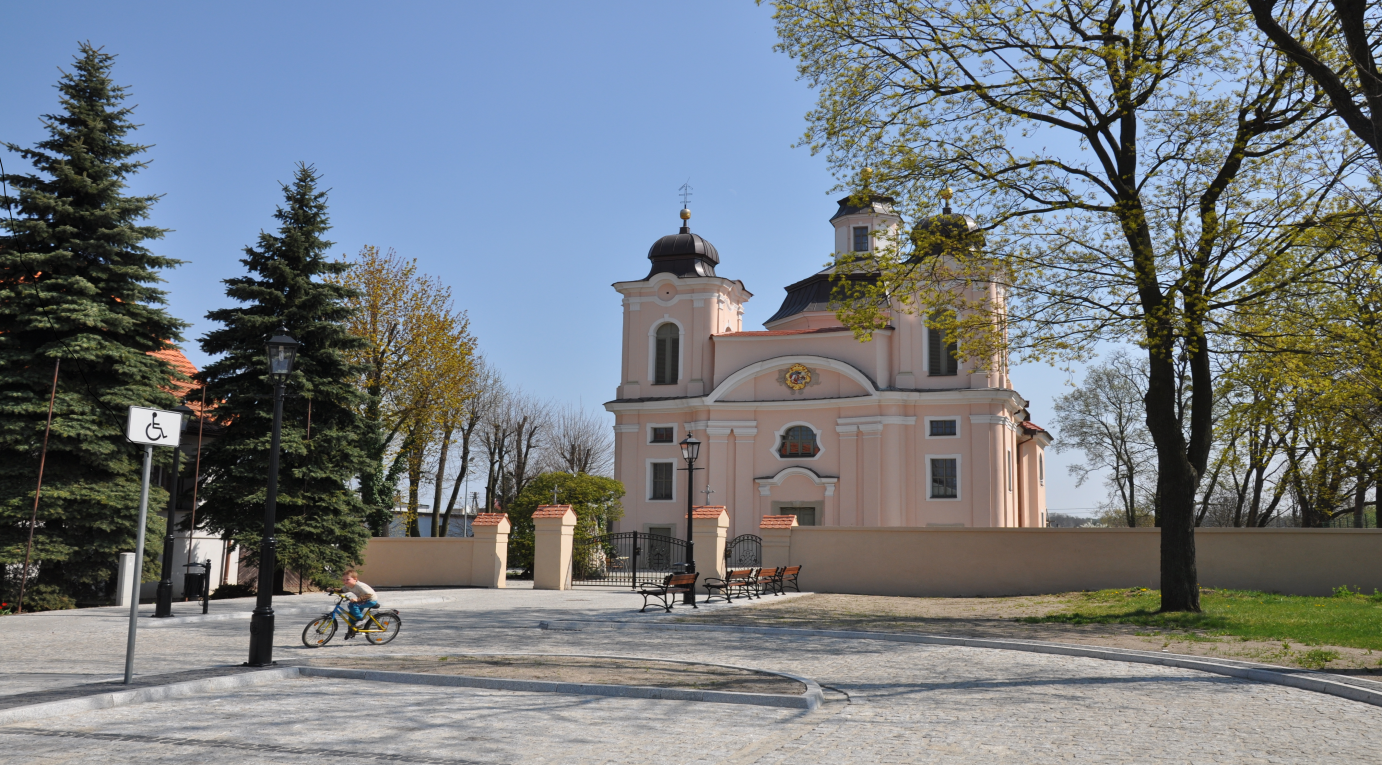 Źródło: Urząd Gminy Cieszków. Foto: Artur MaryjowskiW reprezentatywnych częściach budowli znajdują się herby powiązane z fundatorką. Obiekt wykonany został w stylu późnobarokowym, wykonany na planie krzyża. Światła dodaje wnętrzu latarnia umieszczona w kopule wspartej na latarniach. We wnętrzu znajdują się symetrycznie położone ambony, a świątynie ozdabiają liczne obrazy pokazujące życie Marii. Ołtarz zdobią podobizny św. Anny i Joachima, a także misjonarzy. Całość zwieńczona jest rokokowymi motywami dekoracyjnymi. Na uwagę zasługuje również zabytkowy park. Wcześniej znajdował się tam pałac wzniesiony w 1695 roku w stylu barokowym (pałac został zniszczony w 1945 r.). Przed powstaniem pałacu 
na tym samym miejscu prawdopodobnie znajdowała się warownia wybudowana przez wnuka Władysława Wygnańca- Henryka I. W latach świetności pałac był otoczony zamkową fosą, parkiem 
i ogrodem owocowym, warzywnym, a w niedalekiej odległości znajdowały się dwa małe stawy. Obiekt ten zbudowany był na planie prostokąta i liczył dwie kondygnację, a nakryty był ceramicznym dachem. Na frontowej ścianie znajdowało się 11 okien, a we wnętrzu zachwycały dwie wielkie gościnne sale, kilka pokoi, a również teatr dworski. W czasach istnienia budowla ta była najatrakcyjniejszą w regionie zarówno pod względem frontu jak i wnętrza. Park był często odwiedzanym miejscem, do którego przybywali zarówno mieszkańcy samego Cieszkowa, jak i ludność z pobliskich wsi. Tą okazałą siedzibę zamieszkiwali władcy Cieszkowa księżna Katarzyna Sapieha, baron von Zedlitz, baron von Teichmann, bracia Schreiberowie, a od 1910 do 1945 r. hrabina Alexandrine von Puckler und Blankensee. W 1842 roku poddano restauracji pałac, ale niestety w 1945 roku został zniszczony przez wojska radzieckie. Obecnie można zaobserwować jedynie skromne pozostałości po dawnej świetności budowli w postaci: mostu, altany ogrodowej, fosy, budynku przypałacowego oraz parku. 	W Cieszkowie nadal utrzymuje się historyczny układ urbanistyczny. Po dawnym mieście pozostał jego układ przestrzenny oparty o kwadratowy rynek oraz główną arterię miejscowości noszącą dziś nazwę gen. Sikorskiego. Pierwsze jego zarysy powstały w XIII w., a ostatecznie ukształtowane zostały w XVIII-XX. Jego elementem są pozostałości dawnego założenia dworsko-parkowego.	Kolejnym zabytkiem interesującym pod względem turystycznym jest Kościół Ewangelicki 
z I połowy XIX wieku. We wcześniejszych okresach Cieszków zamieszkiwała głównie ludność wyznania ewangelickiego, stąd w 1748 roku oddano do użytku zbór, który przetrwał tylko do 1826 r. 
– z powodu wybuchu wielkiego pożaru. Na miejscu świątyni ewangelickiej stanął Kościół 
św. Maurycego wybudowany w stylu neogotyckim. Kościół jest zaprojektowany z charakterystycznym stylem dla obiektów sakralnych ewangelickich, gdzie budowla jest murowana z usytuowanymi 
po bokach emporami. Od strony rynku widoczna jest wieża kościoła z zegarem zwieńczona specyficznym hełmem. Po okresie II wojny światowej zbór został przejęty przez Kościół Katolicki
 i obecnie znany jest pod nazwą Kościół Pomocniczy Chrystusa Króla.Rysunek 14 Kościół Chrystusa Króla.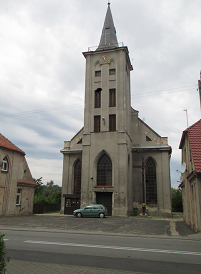 Źródło: Urząd Gminy Cieszków, foto: Artur Maryjowski.Dla gminy wiejskiej, jaką jest Cieszków, istotnym problemem jest zły stan zabytków, 
który wymaga zainwestowania znacznych nakładów pieniężnych. Ze względu na ograniczony budżet gminy władze lokalne nie mogą w pełni odrestaurować tak dużej ilości zabytków (183 obiektów zabytkowych). Wpływa to bezpośrednio na zahamowanie rozwoju ukierunkowanego na turystykę. Taka ilość zabytkowych obiektów w złym stanie technicznym jest trudna do administrowania 
z powodu wysokich kosztów restaurowania i dużych nakładów inwestycyjnych potrzebnych 
do utrzymania ich w należytym stanie. A także z powodu regulacji prawnych dotyczących wymogów szczególnych dotyczących restaurowania i odnawiania zabytków. Na terenie gminy ochronie zabytkowej podlegają również historyczne układy ruralistyczne wsi Biadaszka, Dziadkowo, Góry, Grzebielin, Jankowa, Jawor, Nowy Folwark, Pakosławsko, Rakłowice, Sędraszyce, Słabocin, Trzebicko, Ujazd i Zwierzyniec. Problematyczne z punktu widzenia zabudowań jest to, iż łączona jest nowa zabudowa z historycznymi tkankami wiejskimi. Historyczny układ urbanistyczny w Cieszkowie, a także inne układy ruralistyczne pozostałych wsi w większości podlegają ochronie wynikłej z wpisu obiektu w wojewódzką ewidencją zabytków oraz wpisanych 
do rejestru zabytków. JEDNOSTKI ORGANIZACYJNE GMINYDla prawidłowego funkcjonowania gminy potrzebne są sprawnie funkcjonujące jednostki organizacyjne, z odpowiednim zapleczem technicznym dla organizacji i administrowania działań 
dla społeczeństwa. Stan budynków użyteczności publicznej w Gminie Cieszków jest niezadowalający. Większość z nich wymaga termomodernizacji, remontu czy doposażenia. Stan techniczny poszczególnych budynków publicznych przedstawia poniższa tabela.Tabela 17. Jednostki organizacyjne Gminy Cieszków.Źródło: Opracowanie własne na podstawie www.cieszkow.plSIEĆ WODOCIĄGOWAGmina Cieszków jest w większości podłączona do sieci wodociągowej za wyjątkiem obrębu Trzebicka Dolnego, gdzie prace nad podłączeniem są w trakcie realizacji. Długość sieci wodociągowej wynosi 60,1 km, a instalacja wykonana jest z rur PCV. Sieć wodociągowa jest własnością Gminy Cieszków i jest przez nią administrowana. Szczegółowe dane przedstawia tabela poniżej. Tabela 18. Stan zwodociągowania miejscowości na terenie Gminy Cieszków.Źródło: Program Ochrony Środowiska Gminy CieszkówSIEĆ KANALIZACYJNAGmina Cieszków nie jest w pełni skanalizowana. Obecnie ścieki w większości usuwane 
są poprzez następujące urządzenia: bezodpływowe osadniki gnilne, przydomowe oczyszczalnie ścieków za wyjątkiem miejscowości Cieszków i Biadaszka, gdzie w 2012 roku wybudowano kanalizację sanitarną, a ścieki odprowadzane są do oczyszczalni w miejscowości Zduny 
(woj. Wielkopolskie). Z powodu braków w instalacji i niezachowanie odpowiednich środków ostrożności odprowadzanie ścieków może mieć negatywny wpływ na środowisko. Obecnie ścieki gromadzi się głównie w przydomowych szambach a następnie wywożone są one do oczyszczalni ścieków znajdujących się w Zdunach i Miliczu. Dostęp do sieci kanalizacyjnej sanitarnej obecnie mają jedynie miejscowości Cieszków i Biadaszka. Dzięki realizacji projektu dofinansowanego z funduszy europejskich: „Uporządkowanie gospodarki ściekowej w zlewni Baryczy” w 2013 wzrosła liczba mieszkańców podłączonych 
do kanalizacji o 30 %. Do głównych zadań przedsięwzięcia należało: dostosowanie gospodarki ściekowej do wymogów i standardów Unii Europejskiej,uporządkowanie gospodarki ściekowej na terenie gmin Milicz i Cieszków, poprawa usług wodno-kanalizacyjnych.Do źródeł ścieków przemysłowych na terenie gminy należy Gorzelnia w Pakosławsku odprowadzająca ścieki poprzez osadniki do Potoku Brzezińskiego. Dużym zagrożeniem z zakresu ochrony środowiska jest również duża liczba zanieczyszczeń ściekowych z pól uprawnych w postaci związków azotu i fosforu. Gmina Cieszków posiada dostatecznie rozwiniętą sieć wodociągową, a obecnie jest ona dostarczana przez 6 wodociągów wykorzystujących ujęcia wód podziemnych. Jednak alarmujący jest fakt, iż omawiany obszar nie jest w pełni skanalizowany. Obecnie jedynie miejscowości Cieszków
 i Biadaszka mają dostęp do sieci kanalizacyjnej. Taki stan faktyczny jest szczególnie alarmujący pod względem zagrożenia dla środowiska. Większość ścieków gromadzone jest w szambach a następnie wywożone do oczyszczalni ścieków znajdujących się w Zdunach i Miliczu. Bez odpowiednich zabezpieczeń i środków ostrożności zanieczyszczenia mogą mieć negatywny wpływ na środowisko, stąd konieczne jest podjęcie dalszych kroków w celu skanalizowania całej gminy, lub zachęceniu mieszkańców do budowania przydomowych oczyszczalni ścieków. Sfera środowiskowa.Warunki przyrodnicze odgrywają istotną role w rozwoju społeczno-gospodarczym. Dogodne warunki klimatyczne, ukształtowanie terenu, stosunki wodne, czy też dostępność surowców mineralnych i żyznych gleb prowadzą do przyspieszenia procesów gospodarczych. Społeczeństwo, stopniowo podporządkowując sobie przyrodę, zaczęło przekształcać krajobraz naturalny w krajobraz kulturowy, tj. rolniczy, przemysłowy i miejski. Intensywny rozwój gospodarczy doprowadził 
do naruszenia równowagi biologicznej środowiska naturalnego. Największe zmiany w środowisku zostały spowodowane przede wszystkim przez osadnictwo, przemysł i komunikację, które równocześnie wpłynęły na wszystkie jego składniki. W związku z powyższym należy dążyć 
do kształtowania optymalnych, przyjaznych ekologicznie relacji człowiek a środowisko, wymagających uwzględnienia istniejących uwarunkowań ogólnych i lokalnych.Obecnie gmina Cieszków nie wykorzystuje swojego potencjału w zakresie wykorzystania walorów przyrodniczych na cele turystyczne. Interesujące jest pod względem krajobrazowym ukształtowanie terenu, a w szczególności Wzgórza Cieszkowskie w centralnej i północno-wschodniej części gminy.  Do cennych walorów środowiskowych na tym terenie należą: zespoły zbiorników wodnych w południowej i zachodniej części gminy, kompleksy łąk i lasów otaczające wymienione zbiorniki wodne- częściowo wchodzące 
w skład Parku Krajobrazowego Baryczy, zadrzewienia, interesująca roślinność nieleśna.WARUNKI HYDROLOGICZNE	Znaczącym elementem środowiska naturalnego dla gminy są jej wody podziemne 
i powierzchniowe (zajmują 243 ha powierzchni). Do wód powierzchniowych przede wszystkim należą rowy o powierzchni około 74 ha (zajmują one 2,4 % powierzchni Gminy), wody stojące stanowią 169 ha (co stanowi 1,68% powierzchni gminy). Na omawianym obszarze nie występują wody śródlądowe. Na terenie gminy nie znajdują się duże zbiorniki wodne, jedynie w jej zachodniej i południowo-zachodniej części znajduje się kilka niewielkich zbiorników o charakterze stawów hodowlanych (łączna powierzchnia zalewu 169 ha). Obiekty te powinny zostać objęte ochroną ze względu na walory przyrodnicze flory i fauny, ale jest to utrudnione ze względu na hodowlaną funkcje stawów. Odwodnienie terenu zachodzi przy udziale prawobrzeżnego dopływu rzeki Baryczy i rzeki Orlej. 
W zachodniej i południowo-zachodniej części sieć cieków z przepływającą wodą stałą spływa 
do rzeki Orlej. Natomiast w rejonie wschodnim i południowo-wschodnim cieki i rowy melioracyjne spływają ku Baryczy. Odwodnienie na terenie gminy zachodzi poprzez cieki Czarny Potok i Rów Graniczny. Procesy hydrograficzne odbywają się również za pomocą kanału Godnowskiego i Lilków- Gądkowice. 	Pod względem hydrogeologicznym gmina Cieszków należy do Regionu Wielkopolskiego
 i Podregionu Wielkopolsko-Śląskiego. Wody podziemne na tym terenie ukształtowane zostały poprzez poziomy wodonośne czwartorzędowe i trzeciorzędowe. Woda pitna czerpana jest z utworów czwartorzędowych. W północno-wschodniej części gminy położony jest zbiornik wód podziemnych – Smoszew 309 (jest to poziom najwyższej ochrony). SUROWCE NATURALNENa terenie gminy występują pokłady surowców naturalnych, eksploatowane są obecnie jedynie w dwóch kopalniach żwiru i piasku (w obrębie Trzebicka i Pakosławska).  Na terenie Gminy stwierdzono występowanie następujących złóż:Kruszywa naturalne piasku - Ujazd, Trzebicko, Guzowice, Dziadkowo, Pakosławsko, Góry, Grzebielin, Surowce ceramiki budowlanej (iły) - złoże Cieszków – Zduny,Złoże torfu - rejon Gogołowice, rejon Godnowo, rejon Brzezina,Złoże gazu - Janowo /wyeksploatowane/,Złoże gazu – Lelików – Chałupy gm. Milicz położone jest na granicy z gm. Cieszków /niezagospodarowane/Głównym materiałem wydobywczym w gminie jest piasek i żwir. Złoże surowca ilastego 
dla potrzeb ceramiki budowlanej “Zduny - Cieszków” w kat. C1 z jakością w kat. B z przeznaczeniem do produkcji cegły pełnej jest aktualnie nieeksploatowane. Zestawienie dotyczące punktów eksploatacji jest widoczne poniżej. Gospodarcze znaczenie obecnie odgrywają surowce sypkie 
w postaci piasków, żwirów i pospółek, oraz surowce ilaste. W rejonie wsi Ujazd, Trzebicko, Guzowice, Dziadkowo, Pakosławsko, Góra i Grzebielin występują złoża piasków i pospółek (o nieustalonych zasobach). W rejonie wsi Ujazd występuje piasek budowlany ( złoże perspektywiczne, zasoby – 0,3 mln ton). W rejonie Trzebicka Górnego zalega złoże żwirów będące przedmiotem eksploatacji odkrywkowej (zasoby –164 tys. t). Iły i gliny tworzą złoże na terenie pomiędzy Cieszkowem i Zdunami (złoże iłów –perspektywiczne, o znaczeniu przemysłowym, nie eksploatowane; zasoby – 401 tys. t.Tabela 19 Surowce naturalne w Gminie CieszkówŹródło: Studium uwarunkowań i kierunków zagospodarowania przestrzennego gminy Cieszków.Gmina Cieszków posiada naturalne surowce jednak w większości są one nieeksploatowane. Obecnie gospodarczo wykorzystywane są piaski, żwiry, pospółki oraz surowce ilaste. Zagospodarowanie nie eksploatowanych złóż mogłoby znacząco poprawić sytuację omawianego terenu. Uruchomienie wydobycia dałoby pracę wielu ludziom, co miałoby przełożenie 
na zmniejszenie bezrobocia.GLEBYNa terenie Gminy Cieszków występują gleby murszowe i murszowate (organiczne) 
w północnej i północno-zachodniej części, a miejscowo również glejowe i glejowo-opadowe, a także gleby płowe. Przeważają gleby o niskich klasach z dominacją klasy IV (33,0% gruntów ornych i 62,5% użytków zielonych), ale pojawia się także duży udział klas gorszych. Jedynym miejscem, w którym występują lepsze gleby położone jest na wschód od Cieszkowa, gdzie znajduje się podłoże klasy III (16,0% gruntów ornych i 6,1% użytków zielonych). Z uwagi na powyższe uwarunkowania – walory przestrzeni rolniczej są małe (niższe niż przeciętne dla kraju). 80 % areału użytków rolnych to gleby kompleksów żytnich dobrych i słabych. Mimo nie najlepszych warunków glebowych pod uprawę – rolnictwo odgrywa istotną rolę 
w rozwoju społeczno-gospodarczym gminy. Pod względem użytkowania terenu przeważa przestrzeń rolnicza– 54,8% powierzchni (33,8% lasy, 11,4% pozostałe tereny a w tym 7,6% obszary zainwestowane). Potencjałem w tym zakresie są dotacje dla rolników, a także dobre warunki środowiskowe– zwłaszcza biorąc pod uwagę czystość powietrza i brak dużych przedsiębiorstw zajmujących się przemysłem, które by oddziaływały negatywnie na jakość powietrza. Szansą dla rozwoju tego obszaru byłyby także uprawy ekologiczne. Zwiększa się świadomość społeczna pod względem zdrowego odżywiania, a co za tym idzie wzmaga się również zapotrzebowanie na ekologiczną żywność. WARUNKI KLIMATYCZNETabela 20. Warunki klimatyczneŹródło: Program Ochrony Środowiska dla Gminy Cieszków, 2004.Na tle innych gmin województwa dolnośląskiego Cieszków wyróżnia się dużym poziomem nasłonecznienia. Ponadto dla omawianego obszaru występuje duży udział dni z występującymi mgłami, co wiąże się z silnie rozwiniętą siecią hydrograficzną pobliskiej Doliny Baryczy oraz doliny Śląskiego Rowu. Wskazania dotyczące bilansu wodnego i opadów wskazują na suchość klimatu, 
co może mieć negatywny wpływ na uprawy rolne.  JAKOŚĆ POWIETRZA ATMOSFERYCZNEGOGmina Cieszków wraz z powiatem milickim nie bierze istotnego udziału w sumie zanieczyszczeń powietrza województwa dolnośląskiego.  Poziom zanieczyszczenia powietrza w powiecie milickim jest niski. Stężenie dwutlenku siarki dla Cieszkowa wynosiło 5 µg/m3 i jest to poziom dużo niższy 
od wyznaczonych limitów bezpieczeństwa. Poziom stężenia dwutlenku azotu kształtuje 
się w Cieszkowie na poziomie 11 µg/m3 (średnia roczna) - w porównaniu do pozostałych wymienionych miejscowości powiatu poziomy są dość wyrównane i nie wahają się znacząco. 
Są to poziomy dużo poniżej dopuszczalnego poziomu rocznego (40 µg/m3).Tabela 21. Wyniki pomiarów pasywnych dwutlenku siarki w strefie dolnośląskiej w 2013 r. w powiecie milickim (wybrane miejscowości) – pomiary wskaźnikowe.Źródło: Ocena jakości powietrza w województwie dolnośląskim w 2013 roku.Tabela 22. Poziom stężeń średniorocznych i sezonowych dwutlenku azotu w powiecie milickim, w wybranych miejscowościach.Źródło: Ocena jakości powietrza w województwie dolnośląskim w 2013 roku.W powiecie milickim nie ma stałych stacji monitoringu powietrza, stąd trudny 
jest do określenia poziom jakości powietrza w gminie Cieszków.  Na ocenę jakości powietrza wpływa także poziom pyłu zawieszonego PM10, który składa się z mieszaniny cząstek zawieszonych 
w powietrzu, będących mieszaniną substancji organicznych i nieorganicznych. Pył zawieszony może zawierać substancje toksyczne takie jak wielopierścieniowe węglowodory aromatyczne 
(np. benzo/a/piren), metale ciężkie oraz dioksyny i furany. Pył PM10 zawiera cząstki o średnicy mniejszej niż 10 mikrometrów, które mogą docierać do górnych dróg oddechowych i płuc. Poziom dopuszczalny dla stężenia średniodobowego wynosi 50 µg/m3 i może być przekraczany nie więcej 
niż 35 dni w ciągu roku. Poziom dopuszczalny dla stężenia średniorocznego wynosi 40 µg/m3, 
a poziom alarmowy 200 µg/m3.Jak pokazuje mapa z rozkładem liczby dni z przekroczeniami poziomu dopuszczalnego 
24-godzinnego pyłu zawieszonego PM10 na terenie województwa dolnośląskiego w powiecie milickim na terenie gminy Cieszków nie następują przekroczenia poziomu dopuszczalnego (poziom dopuszczalny do 35 dni). W obszarze całego powiatu milickiego włącznie z gminą Cieszków 
nie nastąpiło przekroczenie normy dla stężenia pyłu zawieszonego PM10 w 2015 r. Rysunek 15. Rozkład stężeń średniorocznych pyłu zawieszonego PM10 na terenie woj. Dolnośląskiego na podstawie wyników modelowania jakości powietrza za 2015.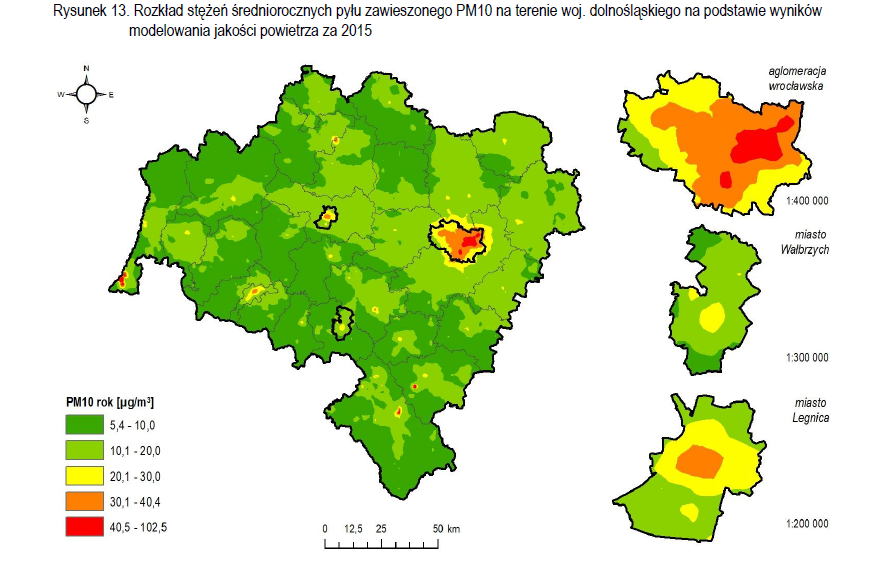 Źródło: Ocena jakości powietrza na terenie województwa dolnośląskiego w 2015 r.Istotnym czynnikiem decydującym o jakości powietrza jest również poziom pyłu zawieszonego PM2.5. Poziom zanieczyszczenia powietrza pyłem zawieszonym PM2.5 ze względu na ochronę zdrowia ludzi ocenia się w odniesieniu do: średniorocznego poziomu dopuszczalnego – 25 µg/m, którego termin osiągnięcia mija
 w 2015 r., średniorocznego poziomu docelowego – 25 µg/m3, którego termin osiągnięcia minął w 2010 r. pułapu stężenia ekspozycji – 20 µg/m3, którego termin osiągnięcia mija w 2015 r. (norma dla kraju, miast > 100 000 mieszkańców oraz aglomeracji). Ocenę dotrzymania pułapu stężenia ekspozycji dokonuje się osobno dla każdego miasta i aglomeracji, poprzez porównanie wskaźnika średniego narażenia (WŚN) właściwego dla danego miasta 
i aglomeracji z pułapem stężenia ekspozycji.Jak widać na poniższym zestawieniu rozkładu stężeń średniorocznych pyłu zawieszonego PM2.5 na terenie powiatu milickiego stężenie jest niskie (dane za 2015 rok). Tym samym jakość powietrza pozwala na przebywanie na powietrzu w dowolnie długim okresie czasu. Rysunek 16. Rozkład stężeń średniorocznych pyłu zawieszonego PM2.5 na terenie woj. Dolnośląskiego na podstawie wyników modelowania jakości powietrza za 2015 rok.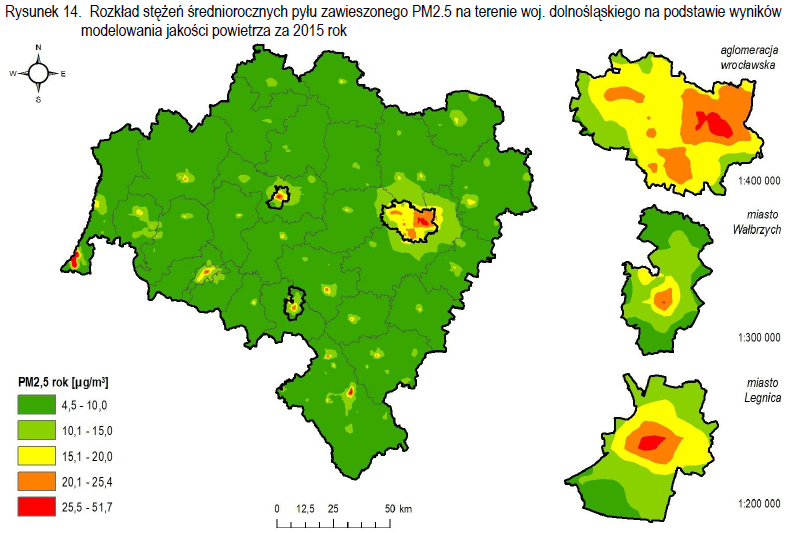 Źródło: Ocena jakości powietrza na terenie województwa dolnośląskiego w 2015 r.OBSZARY CHRONIONEW południowo-zachodniej części gminy przebiega fragment Parku Krajobrazowego „Doliny Baryczy” (obszar węzłowy oznaczony symbolem 18M- obszar milicki). Wymieniony obszar chroniony obejmuje częściowo miejscowości Zabornia, Grzebielin i Dziadkowo w obrębie gminy Cieszków. Rysunek 17. Park Krajobrazowy Dolina Baryczy.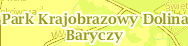 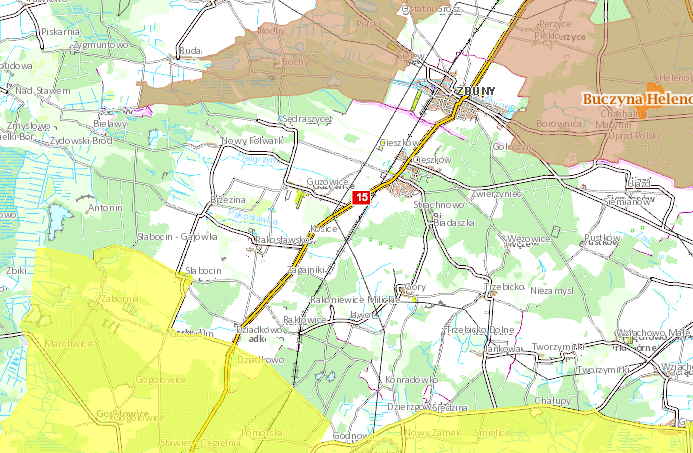 Źródło: http://geoserwis.gdos.gov.plNa obszarze Gminy Cieszków znajdują się trzy Obszary Natury 2000:Obszar Natura 2000 – Chłodnia w Cieszkowie, powierzchnia 18,54 ha, KOD PLH020001Obszar Natura 2000 – Dolina Baryczy, kod PLB020001, Obszar Natura 2000- Ostoja nad Baryczą, kod PLH020041Ciekawym pod względem fauny jest obszar Chłodni w Cieszkowie – jest to obszerna, ceglana piwnica lodowa położona w lesie. Wcześniej pomieszczenie to służyło jako spiżarnia pałacu cieszkowskiego. Obecnie pałac już nie istnieje, a pozostałości upodobały sobie nietoperze. 
Jest to jedno z trzech największych schronień nietoperzy na terenie Dolnego Śląska. Każdą zimę 
w „chłodni” spędza ok. 200 osobników. Walory tego miejsca związane są z różnorodnością gatunków nietoperzy tu występujących. Jest to schronienie dla nocków dużych, nocków Natterera, nocków rudych, mroczków późnych, gacków brunatnych, gacków szarych i mopków. Rysunek 18 Gacek brunatny (po lewej) i gacek szary (po prawej).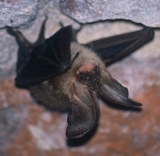 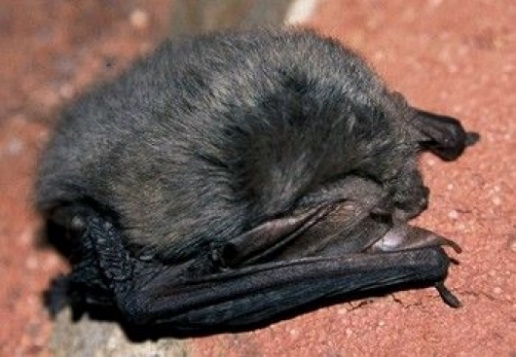 Źródło: http://obszary.natura2000.pl/index.php?dzial=2&kat=9Rysunek 19 Obszar Natura 2000 na obszarze Gminy Cieszków.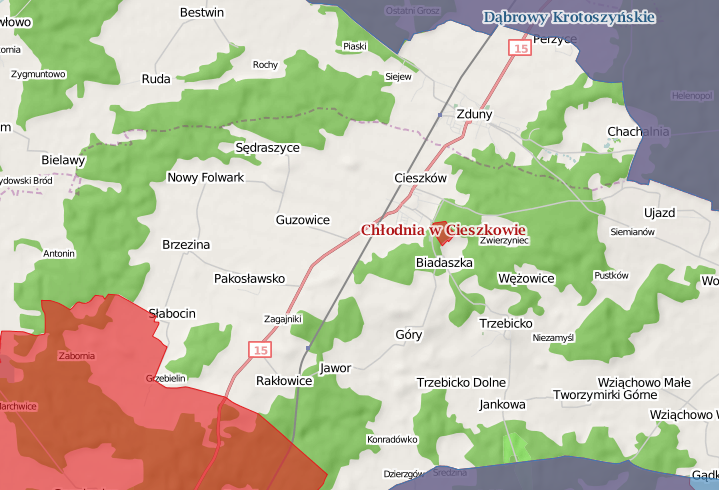 Źródło: http://geoserwis.gdos.gov.plNa obszarze Gminy Cieszków, w zachodniej części, występują także powierzchnie leśne będące pod ochroną na podstawie art. 15 „Ustawy o lasach” z dnia 28. 09. 1991 r. Są to wilgotne siedliska leśne, bagienne i lasy występujące wzdłuż cieków wodnych. Z uwagi na ochronę powierzchni lasów wodochronnych w dużej mierze ograniczona jest produkcja leśna, a gospodarka tych powierzchni podporządkowana jest ochronie walorów środowiskowych. Obszar ten podlega regulacjom zawartym w Rozporządzeniu Ministra Ochrony Środowiska, Zasobów Naturalnych i Leśnictwa w sprawie zasad
 i trybu uznawania lasów za ochronne i zasad prowadzenia gospodarki leśnej z dnia 06. 09. 1992 r.Ponadto na omawianym obszarze występują lasy stanowiące ostoje zwierząt i podlegające zapisom z art. 15 „Ustawy o lasach”. Ochronie podlega przede wszystkim siedlisko bociana czarnego w obrębie Wężowic. Szczegółowe zasady ochrony tych lasów określa rozporządzenie Ministra Ochrony Środowiska, Zasobów naturalnych i Leśnictwa w sprawie zasad i trybu uznawania lasów 
za ochronne i zasad prowadzenia gospodarki leśnej z dnia 06.09.1992 r.Na obszarze gminy ochronie podlegają również pomniki przyrody. Podlegają one ochronie indywidualnej zgodnie z art.13.1 „Ustawy o ochronie przyrody”Dąb szypułkowy- Cieszków, południowo– wschodnia część parku, od strony 
ul. Grunwaldzkiej, wł. Urząd Gminy Cieszków, podstawa prawna: Rejestr Nr 222, Decyzja 11/79 z dnia 11.12.1979 r.Platan klonolistny- Cieszków, południowo–wschodnia część parku, od strony 
ul. Grunwaldzkiej, wł. Urząd Gminy Cieszków, podstawa prawna: Rejestr Nr 221, Decyzja 10/79 z dnia 11.12.1979 r, Dąb szypułkowy - Zwierzyniec, 400 m. od osady w oddz. 13 w kierunku południowo– wschodnim w pobliżu wiaty przy szlaku turystycznym, wł. Nadleśnictwo Milicz, podstawa prawna: Rejestr Nr 98, Decyzja 18/66 z dnia 28.02.1966 r.Rysunek 20 Pomniki przyrody-lokalizacja.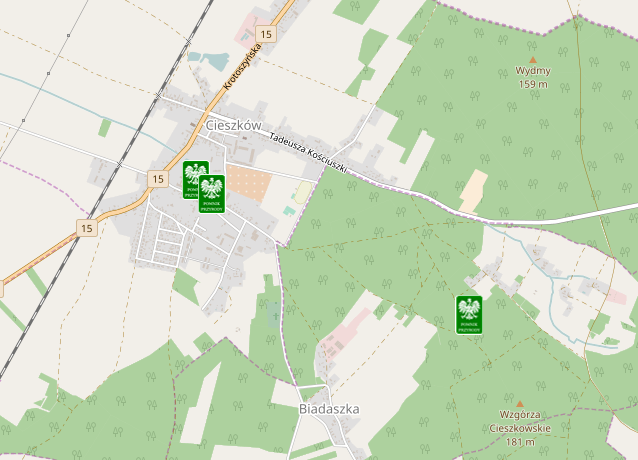 Źródło: http://geoserwis.gdos.gov.plOchronie podlegają również stanowiska ochrony roślin i zwierząt zgodnie z art. 27.1. „Ustawy 
o ochronie przyrody” oraz Rozporządzeniem Ministra Ochrony Środowiska Zasobów Naturalnych 
i Leśnictwa z dnia 6 kwietnia 1995 r. Pod względem walorów przyrodniczych najcenniejsze zasoby znajdują się w granicach ochrony Parku Krajobrazowego „Doliny Baryczy” (ochrona roślin w 114 stanowiskach, co prezentuje tabela poniżej). Na stawie Brzozowym można zaobserwować ciekawy gatunek wodnych salwinii pływających (Spirodelo – Salvinietum Natanis). Tabela 23 Udokumentowane stanowiska roślin chronionych na terenie gminy CieszkówŹródło: Studium uwarunkowań i kierunków zagospodarowania przestrzennego Gminy Cieszków zatwierdzone Uchwałą Rady Gminy Cieszków XIII/83/2000 z dnia 09.03.2000Występują również stanowiska zwierząt chronionych i rzadko występujących do których należą:Bąk ( Botaurus stellaris ),Bocian czarny (Ciconia nigra ), stanowisko ze strefą ochronną,Bocian biały (Ciconia ciconia ),Łabędź niemy (Cygnus olor ),Żuraw (Grus grus ),Remiz (Remiz pendulinus ),Derkacz (Crex crex ),Nocek duży (Myotis myotis ),Gacek brunatny (Plecotus auritus )Ponadto na terenie gminy stwierdzono występowanie następujących gatunków chronionych:14 gatunków bezkręgowców: najczęściej – Bombus spp. – 4 stanowiska i C. granulatus 
– 4 stanowiska),109 gatunków lęgowych ptaków (69 z nich to gatunki dość liczne i pospolite, 40 pozostałych to gatunki rzadkie lub występujące na terenie gminy w pojedynczych parach). Dodatkowo
 w kompleksie leśnym znajduje się gniazdo orła bielika (bardzo rzadki gatunek),5 gatunków nietoperzy: cztery kolonie nocka dużego (łącznie ok. 30 osobników), cztery kolonie gacka brunatnego (łącznie około 25 osobników), schronienie dzienne jednego samca gatunku mroczek późny. Ponadto przy użyciu wykrywacza ultradźwięków stwierdzono występowanie borowca wielkiego i nocka rudego.Sfera gospodarcza.PRZEDSIĘBIORCZOŚĆObecnie sfera gospodarcza gminy Cieszków stoi na słabym poziomie pod względem atrakcyjności inwestycyjnej. Liczba podmiotów gospodarki narodowej w rejestrze REGON w 2016 wyniosła ogółem 372, a w 2015 - 369. Wskaźnik przedsiębiorczości w 2015 r. w Gminie Cieszków 
jest niższy niż średnia przyjęta w powiecie milickim oraz w województwie dolnośląskim. W 2015 roku na 10 tys. mieszkańców gminy w wieku produkcyjnym przypadało bowiem 1256 podmioty gospodarcze, wpisane do rejestru REGON, z kolei w powiecie milickim wskaźnik ten wynosił 1552. Tabela 24 Podmioty gospodarki narodowej w rejestrze REGON w 2015 r.Źródło: opracowanie B-Expert sp. z o.o. na podstawie www.stat.gov.plTabela 25 Podmioty gospodarki narodowej w rejestrze REGON w 2016 r.Źródło: opracowanie B-Expert sp. z o.o. na podstawiewww.stat.gov.plZdecydowanie przeważają drobne podmioty gospodarcze o zatrudnieniu do kilku osób 
i są to przeważnie osoby fizyczne prowadzące działalność gospodarczą. Do spółek handlowych należy tylko 8 podmiotów. Biorąc pod uwagę branże w gminie Cieszków przede wszystkim dominuje handel (118 podmiotów – najwyższy wynik), a także działalności związane z robotami budowlanymi (76 podmiotów). Dominują także usługi – 53 podmioty (działy S i T, N, M, L, K). Dobrze rozwinięta jest sieć sklepów, gdzie 92 mieszkańców przypada na 1 placówkę handlową (średnio w województwie 90,1 a w powiecie 94,6). Są to jednak małe punkty o średnim zatrudnieniu 1,3 (w województwie dolnośląskim średnio zatrudnianych jest w sklepach 2,5 osoby).Gmina Cieszków jest terenem mało atrakcyjnym pod względem inwestycji i rozwoju gospodarczego z uwagi na to, iż między innymi warunki przyrodnicze tych terenów nie sprzyjają intensywnemu gospodarowaniu. Struktura użytkowania terenów kształtuje się w następujący sposób:54,8% przestrzeń rolnicza33,8% lasy11,4% pozostałe tereny, a w tym 7,6% terenów zainwestowanychTabela 26. Podmioty gospodarcze z podziałem na sekcje PKD.Źródło: dane GUS.	Sytuację gospodarczą Gminy Cieszków obrazuje również wskaźnik – dochody ogółem budżetu gminy na 1 mieszkańca w zł, który wynosi 3360 zł (dane GUS – 2015). Dla powiatu wartość ta oscyluje w okolicach 3887 zł. Dochody własne stanowiły w dochodach ogółem budżetu gminy 34,2 %, a udział wpływów z tytułu podatku dochodowego od osób fizycznych w dochodach własnych wyniósł 37,6 %. Wartość powyższych wskazań sygnalizuje konieczność podjęcia działań mających na celu pobudzenie aktywności w zakresie inwestycji i przedsiębiorczości, by dorównać wartościom dla powiatu milickiego. Niskie wpływy do budżetu Gminy to również problem z ograniczonymi środkami na działalność inwestycyjną. 	Poziom przedsiębiorczości w poszczególnych jednostkach gminy prezentuje tabela poniżej. 
W celu porównania sytuacji w poszczególnych jednostkach strukturalnych, w każdej z nich przeanalizowano liczbę podmiotów gospodarczych, zarejestrowanych w CEIDG, przypadających 
na 100 mieszkańców uwzględniając liczbę ludności danego obszaru. Najwięcej przedsiębiorstw zlokalizowanych jest w Cieszkowie. Ma to związek z największą liczbą ludności na tym obszarze,
 a tereny gęściej zaludnione generują potrzebę powstawania w szczególności punktów handlowych
 i usługowych. Tabela 27. Przedsiębiorczość na terenie Gminy Cieszków – na podstawie wpisów z CEIDG.Źródło: opracowanie B-expert sp. z o.o.TURYSTYKAW Gminie Cieszków występuje słabo rozwinięta baza noclegowa. Nie występują obiekty noclegowe skategoryzowane. Oferta noclegowa ogranicza się do kilku następujących obiektów:„U Bartka – smażalnia ryb i łowisko” Średzina – Gmina Cieszków, Nowy Zamek – Średzina, 56-300 Milicz,„Dom Światła Tęczy” – Jawor, Gmina Cieszków, 56-330, Jawor, Jawor-Kolonia 13, 26-341 Jawor-Kolonia„VOGT”, pod Guzowicami, Gmina CieszkówTurystyka nie odgrywa gospodarczej roli na tym terenie. Jednak występują tu walory przyrodniczo-krajobrazowe o takim właśnie potencjale. Na obszarze Gminy występują również zabytkowe obiekty, który mogłyby przyciągać turystów z całej Polski, ale ich zły stan techniczny i brak promocji, a także słaba infrastruktura powoduje, iż nie są one często odwiedzane. Duża ilość terenów leśnych, pól uprawnych generuje także potencjał na stworzenie warunków do rozwijania agroturystyki. ROLNICTWONa gospodarczą sferę Gminy Cieszków wpływa również rolnictwo mimo ograniczonej przestrzeni do uprawy.  Dominuje uprawa roślin, ale rozwija się również hodowla trzody chlewnej
 i bydła rogatego (w mniejszym stopniu drób). Pod względem upraw przeważają zboża (77% areału zasiewów), a w tym żyta (24% zasiewów). Znaczenie ma również hodowla ryb w występujących 
na terenie gminy stawach.Rolnictwo prawie całkowicie należy do sektora prywatnego.  Grunty i obiekty po byłym PGR 
w Cieszkowie zostały przejęte przez Agencję Nieruchomości Rolnej i w dużej części zasoby te zostały rozdysponowane. Na wymienionym obszarze powstały obecnie przedsiębiorstwa produkcyjno-usługowe powiązane z gospodarką rolną:VERA – AGRA sp. z o.o., Guzowice 14, 56-330 CieszkówEkovit sp. z o.o. w SłabocinieGospodarstwo Rolne MoczławskiGospodarstwo Rolne ŚwitałaDziałalność związana z rolnictwem jest mocno rozdrobniona, a średnia wielkość gospodarstwa rolnego wynosi 8,9 ha. Duży odsetek gospodarstw rolnych to takie o powierzchni od 1-5 ha i stanowią one 56% gospodarstw indywidualnych w ogólnej liczbie (co stanowi 13% użytków rolnych). Większe gospodarstwa rolne o areale powyżej 15 ha stanowią tylko 15% liczby gospodarstw, a pod względem przestrzennym zajmują one około 55% przestrzeni rolniczej. Powyższa sytuacja wymusza 
na właścicielach gospodarstw konieczność poszukiwania dodatkowego zarobku z uwagi na niską towarowość, stąd pojawienie się drobnych przedsiębiorstw usługowych lub produkcyjnych. 
Do najważniejszych zakładów należą:Zakład Kamieniarski i Przeróbki KamieniaZakład Produkcyjno-Usługowo-Handlowy „Kratpol”„Itel” Marcin Dudek (oddział)„Błażutycz Paweł. Cięcie i wyrób oklein meblowych”, CieszkówTartak Planson, Biadaszka Na terenie gminy obecnie funkcjonuje jedna stacja paliw i powstało kilka placówek gastronomicznych. Znajdują się również tutaj zakłady rzemieślnicze obejmujące branże: ogólnobudowlaną, transportową, mechaniki pojazdowej, mechaniczno-naprawczą, stolarską, weterynaryjną, poligraficzną, szewską, szklarską, oraz leśną.Rolnictwo w gminie odgrywa istotną rolę głównie ze względu na to, iż przestrzeń przeznaczona na ten cel zajmuje większą część omawianej powierzchni – jednak przez rozdrobnienie gospodarstw rolnych osoby zajmujące się uprawą często nie mogą sobie pozwolić na zajęcie się 
tylko tym rodzajem działalności i zakładają drobne zakłady usługowe. Szansą na poprawę sytuacji 
jest przekwalifikowanie się drobnych gospodarstw na ekologiczne. Coraz większa świadomość 
w kwestii żywienia stwarza zapotrzebowanie na żywność wolną od sztucznych nawozów. Analiza SWOT Gminy CieszkówAnaliza SWOT jest to metoda, która charakteryzuje podmioty, instytucje w kategoriach uwarunkowań, które to mają największy wpływ na rozwój.  Badanie to polega na identyfikacji silnych i słabych stron, a także na rozpoznaniu szans i zagrożeń występujących w najbliższym otoczeniu. Silne i słabe strony są wewnętrznymi czynnikami, a szanse i zagrożenia zewnętrznymi.Tabela 28. Analiza SWOT.Źródło: opracowanie B-Expert sp. z o.o.Zasięg przestrzenny obszaru zdegradowanego i obszaru rewitalizacji.MetodologiaZgodnie z zapisami „Wytycznych w zakresie rewitalizacji w programach operacyjnych na lata 2014-2020” obszar zdegradowany jest to obszar, na którym zidentyfikowano stan kryzysowy. Obszar zdegradowany może być podzielony na podobszary, w tym podobszary nieposiadające ze sobą wspólnych granic pod warunkiem stwierdzenia sytuacji kryzysowej na każdym z podobszarów. 
W celu wyznaczenia obszaru zdegradowanego przyjęto metodologię opartą o wskaźniki negatywnych zjawisk w sferze społecznej, gospodarczej, technicznej, środowiskowej i przestrzenno-funkcjonalnej. Poszczególne wskaźniki zostały dobrane odpowiednio do specyfiki gminy jak również w sposób pozwalający na porównanie poszczególnych jednostek strukturalnych poddanych diagnozie. Stan kryzysowy zdefiniowany został jako „stan spowodowany koncentracją negatywnych zjawisk społecznych (w szczególności bezrobocia, ubóstwa, przestępczości, niskiego poziomu edukacji lub kapitału społecznego, niewystarczającego poziomu uczestnictwa w życiu publicznym 
i kulturalnym), współwystępujących z negatywnymi zjawiskami w co najmniej jednej z następujących sfer: gospodarczej– w szczególności niskiego stopnia przedsiębiorczości, słabej kondycji lokalnych przedsiębiorstw; środowiskowej– w szczególności w zakresie przekroczenia standardów jakości środowiska, obecności odpadów stwarzających zagrożenie dla życia, zdrowia, ludzi bądź stanu środowiska; przestrzenno-funkcjonalnej– w szczególności niewystarczającego wyposażenia w infrastrukturę techniczną i społeczną, braku dostępu do podstawowych usług lub ich niskiej jakości, niedostosowania rozwiązań urbanistycznych do zmieniających się funkcji obszaru, niskiego poziomu obsługi komunikacyjnej, deficytu lub niskiej jakości terenów publicznych; technicznej– w szczególności degradacji stanu technicznego obiektów budowlanych, 
w tym o przeznaczeniu mieszkaniowym oraz braku funkcjonowania rozwiązań technicznych umożliwiających efektywne korzystanie z obiektów budowlanych, w szczególności w zakresie energooszczędności i ochrony środowiska”.Przeprowadzoną identyfikacje stanu kryzysowego realizowano w następujących etapach:Wyznaczenie jednostek strukturalnych (JS), które zostaną poddane diagnozie. Podstawowym założeniem na jakim oparto podział gminy było wykorzystanie jednostek pomocniczych. Warunkiem koniecznym była możliwość uzyskania i wyodrębnienia wystarczającej ilości danych statystycznych dla każdej z jednostek.Zebranie danych statystycznych jak również wyników badania ankietowego i przeprowadzenie analizy wskaźnikowej w celu wyznaczenia obszaru zdegradowanego. Analiza dotyczyła przede wszystkim sfery społecznej, jednak zgodnie z przyjętymi założeniami zebrano 
i przeanalizowano również informacje dotyczące negatywnych zjawisk w sferze gospodarczej, środowiskowej, przestrzenno-funkcjonalnej oraz technicznej. Jako punkt odniesienia przyjęto wartość średnią dla gminy Cieszków w odniesieniu do każdego ze wskaźników. Analiza wskaźnikowa została dodatkowo uzupełniona o metodologię opisową. Wyznaczenie obszaru rewitalizacji, który zgodnie z Wytycznymi nie przekracza 30% liczby mieszkańców i 20% powierzchni gminy oraz zaplanowano działania rewitalizacyjne pozwalające na wyprowadzenie obszaru ze stanu kryzysowego.Powierzchnia Gminy Cieszków wynosi 100,64 km2 a liczba mieszkańców w 2016 roku wynosiła 4703 osoby. Obszar gminy podzielony jest na 18 sołectw. Na potrzeby opracowania Lokalnego Programu Rewitalizacji połączono w jedną jednostkę strukturalna sołectwa Grzebielin i Słabocin oraz Zwierzyniec i Biadaszkę. Dla uproszczenia w nazwie jednostki strukturalnej wymieniono nazwę tylko jednego z sołectw, odpowiednio Słabocin i Biadaszka.  Lokalizację poszczególnych sołectw oraz granice jednostek strukturalnych poddanych analizie przedstawia poniższa mapa. Rysunek 21. Granice jednostek strukturalnych w obrębie gminy Cieszków.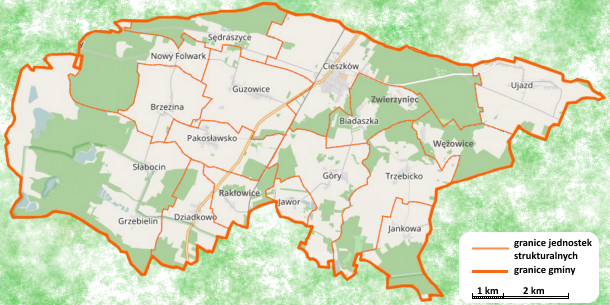 Źródło: opracowanie B-Expert sp. z o.o. na podstawie www.openstreetmap.orgKażda z jednostek strukturalnych została scharakteryzowana pod kątem podstawowych danych demograficznych i przestrzennych. Poniższe dane stanowiły podstawę do wyliczenia uśrednionych wskaźników wykorzystywanych w diagnozie obszaru zdegradowanego.Tabela 29. Podstawowe dane jednostek strukturalnych.Źródło: opracowanie B-Expert sp. z o.o. na podstawie danych Urzędu Gminy Cieszków.Na etapie doboru odpowiednich wskaźników kierowano się następującymi zasadami:poprawnością metodologiczną- wskaźnik powinien opisywać w sposób czytelny 
i przejrzysty dany problem, powinien być łatwy w odbiorze przez czytelnika, łatwo weryfikowalny, powinien również różnicować przestrzeń Gminy i być skonstruowany zgodnie 
z zasadami matematycznymi i statystycznymi. poprawnością przestrzenną - wskaźnik powinien zostać odniesiony do jednostki mniejszej niż Gmina, w tym przypadku jednostek strukturalnych.Tabela 30. Lista wskaźników zastosowanych w diagnozie obszaru zdegradowanego.Źródło: opracowanie B-Expert sp. z o.o.Analiza wszystkich sfer została szczegółowo przedstawiona w dokumencie pn. „Diagnoza Obszaru Zdegradowanego na terenie Gminy Cieszków” stanowiącym załącznik do LPR dla Gminy Cieszków.Wyznaczenie obszaru zdegradowanego.Obszar zdegradowany to obszar, na którym zidentyfikowano stan kryzysowy, czyli kumulacje negatywnych zjawisk reprezentujących przede wszystkim sferę społeczną. Spośród wszystkich jednostek strukturalnych poddanych diagnozie sześć charakteryzowało się nasileniem problemów społecznych. Z pośród tych jednostek jako obszar zdegradowany zakwalifikowano te jednostki dla których dodatkowo zidentyfikowano problem w przynajmniej jednej z pozostałych sfer. Do wyznaczenia obszaru zdegradowanego Gminy Cieszków w sferze społecznej posłużyły wskaźniki prezentujące gęstość zaludnienia, depopulację, wskaźnik obciążenia demograficznego, bezrobocie, pomoc społeczną z tytułu ubóstwa, mieszkania socjalne i komunalne, pomoc społeczną 
z tytułu niepełnosprawności, pomoc społeczną z tytułu bezradności w sprawach opiekuńczo-wychowawczych, niebieskie karty, uczestnictwo w wyborach oraz wyniki egzaminu gimnazjalnego. Analiza danych statystycznych z poszczególnych sołectw wykazała, iż w 6 jednostkach strukturalnych zidentyfikowano więcej niż połowę problemów. Są to Ujazd, Dziadkowo, Pakosławsko, Brzezina, Guzowice i Cieszków. Rysunek 22. Matryca problemów zdiagnozowanych w sferze społecznej.Źródło: opracowanie B-Expert sp. z o.o.W sferze przestrzenno-funkcjonalnej wzięto pod uwagę dostępność obiektów społeczno-kulturalnych, placów zabaw, liczbę obiektów i przestrzeni wymagających odnowy oraz liczbę zdarzeń drogowych przypadających na 100 osób. Ponad połowę problemów w tej sferze dostrzeżono w miejscowościach: Cieszków i Dziadkowo. W sferze technicznej wskaźnikiem była liczba zabytków. Jako obszary problemowy w sferze technicznej wybrano Cieszków, Brzezinę, Słabocin i Wężowice. Sfera gospodarcza została zaprezentowana poprzez liczbę podmiotów gospodarczych przypadających na 100 osób. W odniesieniu do liczby podmiotów gospodarczych zarejestrowanych w CEIDG najgorzej w gminie wypadają jednostki strukturalne: Sędraszyce, Nowy Folwark, Góry i Ujazd. Sfera środowiskowa nie wpłynęła na wyznaczenie obszaru zdegradowanego, gdyż na terenie Gminy Cieszków nie zdiagnozowano obszarów o nasileniu problemów z nią związanych. Analiza wszystkich sfer pozwoliła wykazać, że najwięcej problemów występuje na terenie jednostek strukturalnych: Ujazd, Dziadkowo, Brzezina oraz Cieszków i to właśnie te sołectwa będą stanowić obszar zdegradowany Gminy Cieszków.Rysunek 23. Obszar zdegradowany.Źródło: opracowanie B-Expert sp. z o.o.Na wyznaczonym obszarze zdegradowanym mieszka 2759 osób, czyli 58,6% ludności gminy. Obszar zajmuje powierzchnię 2737,56 ha, co stanowi 27,2 % powierzchni gminy. Na poniższej mapie przedstawiono jednostki strukturalne wchodzące w skład obszaru zdegradowanego.Rysunek 24. Obszar zdegradowany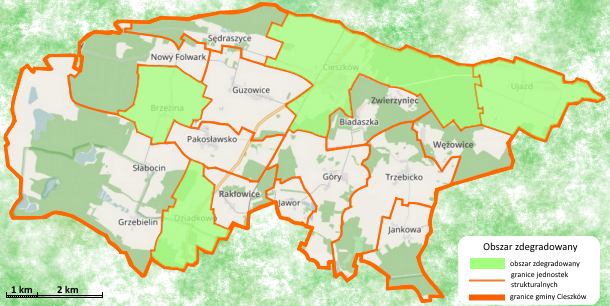 Źródło: opracowanie B-Expert sp. z o.o. na podstawie www.openstreetmap.orgWyznaczenie obszaru rewitalizacjiRewitalizacja przyczyni się do wyeliminowania problemów oddziaływujących na sferę społeczną, gospodarczą, przestrzenno-funkcjonalną, techniczną i środowiskową. Terenom zostaną przywrócone lub nadane nowe funkcje społeczne, gospodarcze, edukacyjne, kulturalne i rekreacyjne. Wszystkie inwestycje w infrastrukturę społeczną i techniczną tworzą materialną bazę, stanowiącą potencjalny fundament dla rozwoju kapitału społecznego gmin, a w perspektywie długoterminowej mogą wyraźnie wesprzeć rozwój społeczno–ekonomiczny tych obszarów oraz wpłynąć na wzrost ich konkurencyjności. W celu wyznaczenia zasięgu obszaru rewitalizacji kierowano się przesłankami wynikającymi 
z Ustawy o rewitalizacji z dnia 9 października 2015 r. (Dz. U. 2015 poz. 1777) oraz zapisami 
z Wytycznych Ministerstwa w zakresie rewitalizacji w programach operacyjnych na lata 2014 – 2020 takimi jak:obszar rewitalizacji to całość lub część obszaru zdegradowanego, cechującego się szczególną koncentracją negatywnych zjawisk,obszar rewitalizacji to obszar o istotnym znaczeniu dla rozwoju lokalnego,obszar rewitalizacji nie może obejmować terenów większych niż 20% gminy i nie może być zamieszkały przez więcej niż 30% mieszkańców gminy. W związku z faktem, iż wyznaczony w diagnozie obszar zdegradowany nie może zostać 
w całości objęty rewitalizacją, dokonano jego delimitacji kierując się znaczeniem poszczególnych jednostek na dalszy rozwój gminy. Z pośród wszystkich jednostek strukturalnych, które zostały zaliczone do obszarów zdegradowanych największe znaczenie dla mieszkańców gminy ma miejscowość Cieszków, ponieważ jest to obszar zamieszkały przez ponad 40% mieszkańców gminy. Ponadto Cieszków ma istotne znaczenie dla rozwoju lokalnego, bowiem stanowi główny punkt koncentracji zarówno sfery gospodarczej jak i społecznej gminy. Miejscowość ta jest miejscem spotkań wszystkich mieszkańców gminy. Ze względu na fakt, iż Cieszków zamieszkuje ponad 40% populacji gminy granice obszaru rewitalizacji zostały wyznaczone w oparciu o lokalizację obiektów wymagających odnowy oraz uwarunkowania społeczne i funkcjonalne w obrębie miejscowości. Zasadniczo Cieszków można podzielić na dwie części nieco odmienne pod względem technicznym, funkcjonalnym i społecznym.  Część północna, od ul. Grunwaldzkiej obejmuje starszą zabudowę oraz zdecydowaną większość budynków użyteczności publicznej oraz przestrzeni publicznych. Ponadto to właśnie w północnej części zlokalizowane są mieszkania socjalne co jest powiązane ze zjawiskiem ubóstwa. Część południowa natomiast obejmuje nowszą zabudowę wielorodzinną. Nie bez znaczenia jest równie fakt, iż podczas konsultacji społecznych to właśnie część północna była wskazywana jako obszar szczególnie problemowy o nasileniu problemów społecznych. Z przeprowadzonych obserwacji wynika także iż część północna charakteryzuje się większą liczbo osób starszych. W związku z powyższym do rewitalizacji wybrano obszar przedstawiony na poniższej mapie. Wyznaczony obszar rewitalizacji ma powierzchnię 126,45 ha, co stanowi ok. 1,3 % powierzchni gminy. Obszar rewitalizacji jest zamieszkany przez osób 1372 co stanowi 29,1 % ludności całej gminy Cieszków.Rysunek 25.Mapa obszaru rewitalizacjiŹródło: opracowanie B-Expert sp. z o.o. na podstawie www.openstreetmap.org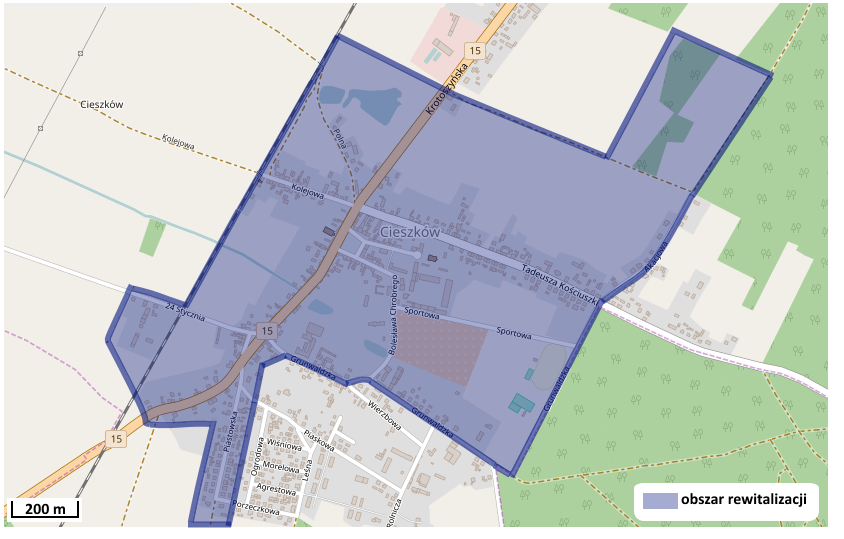 Obszar rewitalizacja może stać się w przyszłości atrakcyjnym centrum gminy bez problemów społecznych oraz z funkcjonalną i atrakcyjną przestrzenią publiczną przyczyniającą się do rozwoju gospodarczego. Dzięki wyprowadzeniu obszaru rewitalizacji ze stanu kryzysowego będzie możliwe lepsze wykorzystanie jego potencjału rekreacyjnego i kulturowego. Cieszków będzie mógł stać się atrakcyjnym centrum gminy, które zapewni mieszkańcom dostęp do różnorodnych usług społecznych i kulturalnych.Wizja stanu obszaru po przeprowadzeniu rewitalizacji.Wizja, zgodnie z definicją jest wyrazem aspiracji społecznych i wyobrażeń przyszłości określających: rangę, atrakcyjność, efekty wykorzystania atutów i szans rozwojowych oraz eliminację problemów i zagrożeń. Wizja powinna określić ton przyszłych celów. Wizja stanu obszaru po przeprowadzeniu rewitalizacji (planowany efekt rewitalizacji) to:Obszar rewitalizacji w Gminie Cieszków stanie się miejscem sprzyjającym integracji 
i aktywizacji lokalnej społeczności oraz rozwojowi gospodarczemu, a także charakteryzującym się   atrakcyjną i funkcjonalną przestrzeń publiczną.Realizacja działań zaplanowanych w Lokalnym Programie Rewitalizacji dla gminy Cieszków
 na lata 2017-2022 pozwoli na przeciwdziałanie sytuacji kryzysowej zdiagnozowanej na obszarze rewitalizacji, co w efekcie przyczyni się do zrównoważonego rozwoju całej gminy. Po zakończeniu procesu rewitalizacji obszar rewitalizacji stanie się miejscem bardziej atrakcyjnym dla mieszkańców 
i inwestorów. Lokalna społeczność będzie działać wspólnie dla dalszego rozwoju i organizacji życia publicznego. Efektywna realizacja projektów rewitalizacyjnych zawierających działania naprawcze na obszarze zdegradowanym wpłynie na odbudowanie więzi międzyludzkich, minimalizację zjawiska wykluczenia społecznego, zwiększenie przedsiębiorczości i poprawę funkcjonalności publicznej przestrzeni. Prowadzona na obszarze rewitalizacji działalność społeczna i kulturalna będzie w większym stopniu dostosowana do potrzeb lokalnej społeczności. Poprawie ulegnie ład przestrzenny oraz zwiększy się wykorzystanie lokalnych zasobów kulturowych oraz przyrodniczych na rzecz rozwoju gospodarczego. Cele rewitalizacji oraz odpowiadające zidentyfikowanym potrzebom rewitalizacyjnym kierunki działań mających na celu eliminację lub ograniczenie negatywnych zjawisk.W ogólnym ujęciu rewitalizacja to wszelkie przedsięwzięcia na rzecz trwałego wyprowadzenia obszaru zdegradowanego ze zdiagnozowanej sytuacji kryzysowej. Obszar problemowy wynika w tym przypadku ze społecznych aspektów (np. związanych z niską jakością życia, ubóstwem, wykluczeniem społecznym, problemami na rynku pracy, niskim poziomem edukacji, przestępczością, niskim poziomem aktywności i aspiracji społecznych) przy równoczesnym występowaniu problemów związanych ze zdegradowaną przestrzenią lub niekorzystnym stanem środowiska, ewentualnie niskim stanem rozwoju gospodarczego, czy niedorozwojem infrastruktury technicznej. Działania rewitalizacyjne są nakierowane w szczególności na obszary, które oprócz występujących problemów społecznych borykają się z innymi niekorzystnymi sytuacjami występującymi w codziennym życiu mieszkańców. Niniejsze cele wynikają, więc z zdiagnozowanych obszarów problemowych występujących na terenie Gminy Cieszków. Rysunek 27 Cele rewitalizacji. Rysunek  Źródło: opracowanie B-Expert sp. z o.o.Dbałość o odpowiedni stan techniczny infrastruktury publicznej jest jednym z ważniejszych aspektów warunkujących jakość życia na danym terenie. Dbanie o odpowiedni stan infrastruktury technicznej powinno być zatem priorytetowym działaniem w procesie rewitalizacji Gminy Cieszków. By poprawić atrakcyjność przestrzeni publicznych między innymi konieczna jest przebudowa dróg, remont i termomodernizacja budynków publicznych, remont i termomodernizacja budynków komunalnych i mieszkalnych na obszarze zdegradowanym. Aktualnie budynek szkoły i przedszkola jest w niedostatecznym stanie technicznym, wymaga poprawy efektywności energetycznej. Ponadto na potrzeby rozwijania aktywności najmłodszych mieszkańców gminy potrzebne są pomieszczenia, które będą dostępne na potrzeby zgrupowania harcerzy. Poczucie bezpieczeństwa jest bezpośrednim czynnikiem wpływającym na ocenę jakości życia na danym terenie. Stąd istotne są działania nakierowane na zwiększenie bezpieczeństwa na drogach, czy bezpieczeństwa przeciwpożarowego. Budynek OSP w Cieszkowie wymaga remontu i rozbudowy, by odzyskać pełną funkcjonalność dla służb ratowniczych. Ponadto istotnym problemem jest zły stan dróg, co pośrednio wpływa na ilość kolizji drogowych. Niezbędne jest także stworzenie bezpłatnych i bezpiecznych przestrzeni publicznych celem nadania im nowych funkcji społecznych, kulturalnych, gospodarczych, edukacyjnych lub rekreacyjnych. Mieszkańcy obszaru wrażliwego powinni mieć zapewniony dostęp do wysokiej jakości infrastruktury publicznej.Kierunki działania: poprawa funkcjonalności budynków użyteczności publicznej: LISTA B, projekty: 9, 10,poprawa warunków mieszkaniowych w lokalach socjalnych: Lista B, projekty 8, 12poprawa bezpieczeństwa na drogach gminnych: Lista B, projekty nr 5,6,7 zwiększenie funkcjonalności budynków użyteczności publicznych związanych z ochroną przeciwpożarową: Lista B, projekt nr 13przebudowa dróg: Lista B, projekty nr 5, 6, 7 uporządkowanie zieleni: LISTA B: projekt nr 11poprawa warunków kształcenia dzieci i młodzieży: Lista B, projekty: 9, 10, 18, zmiana funkcjonalności budynków na potrzeby nowych funkcji społecznych, kulturalnych, gospodarczych, edukacyjnych lub rekreacyjnych: Lista A, projekty 1,2,3Północna część Cieszkowa jest obszarem koncentracji negatywnych zjawisk (między innymi ubóstwa, wykluczenia społecznego, przestępczości, kolizji drogowych, depopulacji, niskiego poziomu edukacji). Istotnym problemem na obszarze zdegradowanym jest wykluczenie społeczne osób starszych i niepełnosprawnych. Konieczne są działania aktywizacyjne i integracyjne dla tej grupy mieszkańców ze szczególnym uwzględnieniem przystosowania przestrzeni publicznych 
do ich potrzeb.  Istnieje zatem zapotrzebowanie na realizację działań mających na celu nie tylko aktywizację zawodową, ale również działań w zakresie aktywnej integracji społecznej. Działania należy ukierunkować na redukcję patologii społecznych i wykluczenia społecznego oraz na podniesienie poziomu partycypacji społecznej i aktywności obywatelskiej mieszkańców obszaru wrażliwego. Potrzebne są zarówno działania budujące aktywną integrację społeczną, ale również edukacyjne dążące do uświadomienia mieszkańcom ich roli w społeczeństwie, istoty partycypacji społecznej oraz znaczenia udziału w życiu społeczności lokalnej. Pobudzanie aktywności obywatelskiej wpływa pozytywnie na zrównoważony rozwój regionu poprzez większe zaangażowanie w działania lokalne, które mają wpływ na poprawę jakości życia mieszkańców.  Ma to istotny wpływ na niwelowanie problemów społecznych występujących na obszarze rewitalizacji. W celu aktywizacji i integracji społecznej warto równolegle przeprowadzać działania edukacyjne związane z istotą tych zjawisk, oraz mających na celu włączenie społeczne. Niezbędne jest zachęcanie mieszkańców do podejmowania wszelkich inicjatyw społecznych, które docelowo 
będą mieć pozytywny wpływ na rozwój gminy i poprawę jakości życia na tym terenie.  W tym celu działania te powinny być wspierane poprzez organizacje pozarządowe, które mogą nakierować mieszkańców na konkretne działania aktywizacyjne. Istotnym punktem w ramach wzmacniania kapitału społecznego jest również zadbanie 
o wysoką jakość edukacji. Konieczne są dodatkowe szkolenia, warsztaty przeznaczone dla dzieci 
i młodzieży, które będą dopasowane do kluczowych kompetencji na rynku pracy. Kierunki działania: stworzenie odpowiedniej infrastruktury do prowadzenia działań mających na celu zniwelowanie wykluczenia społecznego oraz podniesienie poziomu partycypacji społecznej i aktywności obywatelskiej mieszkańców, Lista A: Projekty 1,2,3,4 LISTA B: Projekty 15,16, 17, 18, 19, 20, 21, 22,23, 24, 25, 26, 27, 28, 29, 30, 31, 32zwiększenie dostępu do wysokiej jakości usług społecznych, LISTA A: Projekty: 3, LISTA B: Projekty: 20, 22aktywizacja i integracja osób starszych, LISTA A: Projekty 1,2,3, LISTA B: 19, 20, 23, 28rozwój partycypacji społecznej, LISTA B: Projekty 14, 15, 16, 17, 18, 19, 22podnoszenie kwalifikacji zawodowych. LISTA B: Projekty: 21, 23, 29, 30wzrost jakości edukacji: LISTA B, Projekty: 24, 25Gmina Cieszków posiada niewykorzystany potencjał turystyczny. Sprzyjające walory przyrodnicze, bogata flora i fauna, czyste powietrze i środowisko nie skażone ciężkim przemysłem stanowią idealne podłoże do rozwijania aktywnej turystyki czy agroturystyki. Na uwagę 
w szczególności zasługuje część gminy, przez którą przebiega Park Krajobrazowy „Doliny Baryczy”,
 a także obszar chroniony – Chłodnia Cieszkowa (interesujące gatunki nietoperzy). Duże znaczenie dla tego aspektu mają również planowane do rewitalizacji obiekty zabytkowe: park, rynek, dawne glinianki (zagospodarowanie terenu danych glinianek na zalew wraz z infrastrukturą sportową i rekreacyjną) czy Kościół pod wezwaniem Chrystusa Króla - odnowa tych interesujących atrakcji z pewnością wpłynie pozytywnie na rozwój społeczno-gospodarczy obszaru zdegradowanego. Ponadto istotnym aspektem jest również rozwijanie wszelkich form aktywności wśród mieszkańców także w zakresie oferty sportowo-rekreacyjnej promującej zdrowy styl życia. Lepsza oferta kulturalna, rekreacyjna i sportowa to podwyższenie komfortu dla mieszkańców i przyciągnięcie turystów do gminy. Konieczne są również celowe działania dopasowane do potrzeb dzieci, młodzieży i osób starszych, a także niepełnosprawnych.Głównymi przedsięwzięciami niwelującymi problem związany z brakiem wysokiej jakości przestrzeni publicznej nakierowanej na włączenie i integrację społeczną jest rewitalizacja zabytkowego rynku i parku w Cieszkowie. Dla niniejszego celu istotna jest również przebudowa budynku plebani na Świetlicę Parafialną na potrzeby rozwijania różnych form aktywności społecznej seniorów i młodzieży.	Kierunki działania: utworzenie nowoczesnej infrastruktury sportowo-rekreacyjnej, LISTA A: Projekty: 4, LISTA B: Projekty 15, 16,poprawa funkcjonalności ośrodka kultury: Lista B: Projekty: 17, 19wzbogacenie oferty kulturalnej sprzyjającej włączeniu społecznemu: Lista B: Projekty 22, 26, 27ochrona, zachowanie i zabezpieczenie obiektów i przestrzeni zabytkowych: LISTA A: Projekty 1,2,3, LISTA B: Projekt 14wzrost świadomości ekologicznej wśród mieszkańców: Lista B: Projekt 26Lista planowanych, podstawowych projektów i przedsięwzięć rewitalizacyjnychLISTA ACharakterystyka pozostałych rodzajów przedsięwzięć rewitalizacyjnych.LISTA BŹródło: opracowanie B-Expert sp. z o.o. na podstawie danych Urzędu Gminy CieszkówMechanizmy zapewnienia komplementarności między poszczególnymi projektami.W ramach projektów rewitalizacyjnych niezbędna jest komplementarność w wielu wymiarach. W szczególności dotyczy to komplementarności: przestrzennej, problemowej, proceduralno-instytucjonalnej, międzyokresowej oraz źródeł finansowania.Komplementarność przestrzenna w niniejszym projekcie zostanie zachowana. Wszelkie przedsięwzięcia zaplanowane w ramach LPR będą uzupełniać się w przestrzeni gminy 
przy równoczesnym nie przenoszeniu się problemów na inne tereny. Powstałe w wyniku realizacji efekty oddziaływać będą pośrednio również na inne obszary gminy, ale przede wszystkim na tereny zdegradowane. W czasie opracowywanie programu wzięto pod uwagę wzajemne powiązania zgłoszonych projektów ze wszystkich sfer. Ponadto będzie podejmowana ciągła analiza konsekwencji podejmowanych decyzji dla polityki przestrzennej gminy. Przedsięwzięcia będą realizowane 
w Cieszkowie, ale będą mieć wpływ również na mieszkańców innych sołectw Gminy Cieszków, 
jak i sąsiednich. Dzięki szerszemu oddziaływaniu program rewitalizacji będzie bardziej efektywny 
pod względem rozwiązywania zdiagnozowanych problemów.Komplementarność problemowa – realizacja projektów podstawowych („lista A”) oraz uzupełniających („lista B”) przyczyni się do rozwiązania faktycznie występujących problemów 
na obszarze wyznaczonym do rewitalizacji w czterech sferach: społecznej, gospodarczej, przestrzenno-funkcjonalnej i technicznej, a także będzie miała pozytywny wpływ na środowisko naturalne tworząc tym samym spójną i komplementarną całość. Niniejszy dokument wraz z przedsięwzięciami ujętymi w nim w fazie opracowywania został tak zaprojektowany, aby koncentrować się na podejściu całościowym pod względem spojrzenia na kryzys i przy uwzględnieniu zarówno projektów infrastrukturalnych (np. termomodernizacja, remonty, odnowa zabytków, rewitalizacja centrum, stworzenie przestrzeni społecznych, itd.) jak i projektów „miękkich” – działań prospołecznych. Projekty wskazane na liście A przyczynią się do rozwiązania problemów zidentyfikowanych w sferze przestrzenno-funkcjonalnej co z kolei wpłynie na jakość życia osób zamieszkujących obszar rewitalizacji oraz poprawi estetykę otoczenia. W efekcie wpłynie to na rozwiązanie problemów w sferze społecznej związanych m.in. z depopulacją. Przekształcenie obszaru zdegradowanego w atrakcyjne miejsce zamieszkania oraz stworzenie przestrzeni dla aktywizacji i integracji lokalnej społeczności., w szczególności w odniesieniu do osób starszych. Rewitalizacja kluczowych obiektów na obszarze rewitalizacji takich jak park czy rynek oraz infrastruktury drogowej pozwoli także na budowanie pozytywnego wizerunku centrum Cieszkowa jako miejsca rozwijającego się i atrakcyjnego inwestycyjnie. W perspektywie długoterminowej zaowocuje to rozwoje gospodarczym. Dopełnieniem procesu rewitalizacji będą projekty podnoszące kwalifikacje zawodowe osób z obszaru rewitalizacji oraz wzbogacanie oferty kulturalnej oraz zwiększanie wsparcia z zakresu pomocy społecznej. Przedsięwzięcia wyznaczone do realizacji zachowują również powiązania z strategicznymi kierunkami rozwoju gminy – między innymi z Gminną Strategią Rozwiązywania Problemów Społecznych na lata 2016-2020, Strategią Rozwoju Gminy Cieszków na lata 2016-2021, czy Programem Ochrony Środowiska dla Gminy Cieszków.  Komplementarność proceduralno-instytucjonalna związana jest z potrzebą takiego zaprojektowania systemu zarządzania programem rewitalizacji, który pozwoli na efektywne współdziałanie na jego rzecz różnych instytucji. W takim wypadku konieczne jest ujęcie systemu zarządzania programem rewitalizacji w strukturze organizacyjnej gminy, by móc na bieżąco kontrolować postępy i efekty zaplanowanych przedsięwzięć. Za zarządzanie odpowiadać będzie Koordynator ds. realizacji, który będzie współdziałał ze wszystkimi interesariuszami (wspólnoty mieszkaniowe, przedsiębiorcy, organizacje pozarządowe, parafia) zarówno na etapie tworzenia programu, jak i jego wdrożenia. Koordynator będzie odpowiadać także za przygotowanie wniosków o dofinansowani projektów, planowanych do aplikowania w ramach konkursów unijnych, w których Beneficjentem będzie Gmina Cieszków. Taki system zarządzania programem pozwoli na lepsze współdziałanie na jego rzecz różnych instytucji zarówno z sektora publicznego jak i prywatnego. Komplementarność międzyokresowa jest to powiązanie aktualnych projektów rewitalizacyjnymi z poprzednimi przedsięwzięciami. Nawiązanie i wykorzystanie efektów działań poprzednich oraz działań, które realizowane będą w ramach obecnego okresu jest kluczowe do osiągnięcia efektów skali projektów. Lokalny Program Rewitalizacji dla Gminy Cieszków zapewnia tego typu komplementarność. Przedsięwzięcia rewitalizacyjne zostały sformułowane w taki sposób,
 aby zapewnić kontynuację lub rozwinięcie projektów, które pozyskały wsparcie z funduszy europejskich na lata 2007-2013. Działania zaplanowane w LPR dla Gminy Cieszków są m.in. ukierunkowanie na tworzenie przestrzenie o funkcji rekreacyjnej i kulturalnej co jest spójne 
z inwestycjami realizowanymi w przeszłości np. w ramach projektu pn. „Modernizacja obiektów kulturalno- rekreacyjnych w Cieszkowie” współfinansowanego z programu „Restrukturyzacja 
i modernizacja sektora żywnościowego oraz rozwój obszarów wiejskich” w latach 2004-206. Ponadto w ramach LPR zaplanowano także ochronę i renowację zabytków, co jest dopełnieniem działań podejmowanych w ramach projektu pn. „Rewitalizacja polskiego barokowego kościoła z 1753 r., przy ul. Waryńskiego 8 w Cieszkowie k/ Milicza” realizowanego przez Parafię Rzymskokatolicką p.w. Wniebowzięcia NMP w Cieszkowie współfinansowanego z „Regionalny Program Operacyjny Województwa Dolnośląskiego na lata 2007-2013”. W celu rozwiązania problemów społecznych konieczne jest nieustanne podejmowanie działań aktywizacyjnych i integracyjnych oraz edukacyjnych. W latach 2007-2013 w Gminie Cieszków zrealizowane zostały projekty współfinansowane 
z Programu Operacyjnego Kapitał Ludzki np. „Ogrody sukcesu”, „Moda na sukces”. Komplementarność źródeł finansowania mówi o wzajemnym uzupełnianiu się różnych źródeł finansowania projektów przy odpowiednim łączeniu środków z programów EFRR, EFS i FS, 
ale przy zachowaniu zasady, iż unika się działań z ryzykiem podwójnego finansowania. Uzupełnieniem środków unijnych będzie wkład własny podmiotów odpowiedzialnych za realizację poszczególnych działań. Przedsięwzięcia zaplanowanie w programie są silnie skoordynowane i połączone 
w szczególności w ramach EFS i EFRR. Wykorzystanie różnych źródeł finansowania wzmacnia efektywność i skuteczność planowanych projektów rewitalizacyjnych.Indykatywne ramy finansowe.Tabela 31. Plan finansowyMechanizmy włączenia mieszkańców, przedsiębiorców i innych podmiotów i grup aktywnych na terenie gminy w proces rewitalizacji.Partycypacja społeczna to aktywne włączanie mieszkańców gminy i innych grup społecznych 
w istotny dla nich proces powstawania dokumentów planistycznych, podejmowania kluczowych decyzji oraz rozwiązywania problemów lokalnych. Według wytycznych Ministerstwa 
Rozwoju jest to ważny element procesu tworzenia Lokalnego Programu Rewitalizacji, ponieważ pozwala wskazać problemy lokalnej społeczności i lepiej je zrozumieć. W ramach partycypacji społecznej w przygotowaniu Programu Rewitalizacji dla Gminy Cieszków został powołany zespół ekspercki składający się z osób należących do grup aktywnych 
na terenie gminy, tj. 2 pracowników Urzędu Gminy, 2 pracowników Gminnego Ośrodka Pomocy Społecznej, 2 pracowników Gminnego Centrum Kultury, jednego pracownika organizacji pozarządowej oraz jednego przedsiębiorcy. Zostały przeprowadzone szkolenia informacyjne z udziałem eksperta dla podmiotów publicznych (pracownicy Urzędu Gminy) i niepublicznych, jednostek organizacyjnych gminy, radnych oraz organizacji pozarządowych. Zorganizowano kampanię informacyjną popularyzującą tematykę rewitalizacyjną poprzez ogłoszenia w prasie lokalnej, przygotowanie broszur informacyjnych oraz stworzenie na stronie internetowej gminy specjalnej zakładki dotyczącej problemu rewitalizacji, w której zamieszczono informacje o możliwości zgłaszania uwag, propozycji i pomysłów do powstającego Programu, zaproszenie do spotkań konsultacyjnych, jak również wypełniania specjalnie przygotowanych ankiet. Otworzono również punkt konsultacyjny w celu zebrania danych do opracowania dokumentu.W ramach konsultacji społecznych odbyły się spotkania dla mieszkańców, lokalnych działaczy, przedsiębiorców, przedstawicieli organizacji pozarządowych oraz instytucji działających na terenie Gminy Cieszków. Celem spotkań było przedstawienie istoty rewitalizacji i jej celów w obszarze społecznym, gospodarczym oraz przestrzenno-funkcjonalnym. Ankieta dotycząca wskazania obszaru, który wymaga rewitalizacji oraz ważnych problemów społecznych była dostępna dla wszystkich mieszkańców w formie elektronicznej na stronie internetowej oraz w formie papierowej w Urzędzie Gminy. Ankieta składała się z dziewięciu pytań dotyczących potrzeby rewitalizacji gminy, jej kondycji w sferze społecznej, przestrzenno-środowiskowej i gospodarczej oraz obszarów wymagających poprawy w tych dziedzinach.Wśród respondentów 57% stanowiły kobiety, zaś 43% mężczyźni. 75% z nich to mieszkańcy Cieszkowa, 11% - Gór, po 4% wszystkich ankietowanych stanowili mieszkańcy Ujazdu oraz Dziadkowa, zaś 6% to osoby z miejscowości Trzebicko, Brzezina, Zwierzyniec oraz Biadaszka. Najliczniejszą grupę respondentów stanowiły osoby w wieku 25 – 44 lat (58%). 18% osób biorących udział w badaniu było w wieku 45 – 64, 15% - w wieku 18 – 24. Najmniejszą grupę stanowiły osoby powyżej 65. (6%) oraz poniżej 18. roku życia (3%). Najwięcej respondentów – 51% ma wykształcenie wyższe. Nieco mniej - 39% ma wykształcenie średnie. Dużo mniejszy odsetek ankietowanych ukończył szkołę zawodową – 7% oraz podstawową 3%. Większość respondentów (69%) to osoby pracujące, 18% ma status studenta lub ucznia, 6% to osoby bezrobotne, zaś 7% ankietowanych jest na emeryturze. Większość respondentów uważa, że gmina zdecydowanie potrzebuje programu ożywienia. 63% osób ankietowanych jest zadowolona, 35% średnio zadowolona, że mieszka w swojej miejscowości. Ze stwierdzeniem, że w gminie w ostatnim czasie zaszły pozytywne zmiany zdecydowanie zgadza się 32% respondentów, 42% udzieliło odpowiedzi ,,Raczej tak”, 14% raczej nie zgadza się z tym zdaniem. Na obszar wymagający rewitalizacji wskazywano Cieszków – całą miejscowość, a przede wszystkim rynek Cieszkowa, dochodzące do niego ulice oraz park. Inne obszary, na które zwrócili uwagę respondenci to miejscowości Dziadkowo i Góry. Problemy, które osoby ankietowane wskazały za najważniejsze we wskazanych lokalizacjach, to niski poziom uczestnictwa mieszkańców w życiu publicznym i kulturalnym, odpływ ludzi młodych i dobrze wykształconych oraz niewystarczający dostęp do infrastruktury drogowej lub jej zły stan techniczny. Ważne są również bezrobocie 
oraz zły stan techniczny budynków, w tym budynków użyteczności publicznej i budynków mieszkalnych. Obiekty, które według mieszkańców są zdegradowane i wymagają inwestycji budowlanej 
to przede wszystkim budynki mieszczące się w Cieszkowie. Najczęściej wskazywane były: kościół p.w. Chrystusa Króla, Gminne Centrum Kultury, remiza Ochotniczej Straży Pożarnej oraz Urząd Gminy. Według mieszkańców ważne są również szkoła podstawowa przy ulicy Grunwaldzkiej, przedszkole, plac zabaw, Gminy Ośrodek Pomocy Społecznej i Gminna Biblioteka Publiczna. Obiekty znajdujące 
się w innych miejscowościach, na które wskazywali respondenci, to świetlica wiejska oraz budynki gospodarcze pozostałe po dawnych Państwowych Gospodarstwach Rolnych w Górach, zabudowania folwarczne oraz cmentarz poewangelicki w Dziadkowie, remiza i świetlica wiejska w Brzezinie. Jako przedsięwzięcia, które pomogłyby w przeciwdziałaniu negatywnym zjawiskom gospodarczym zachodzącym w Gminie, respondenci wskazali przede wszystkim stworzenie programów wsparcia finansowego dla osób zainteresowanych w tworzeniu własnej działalności gospodarczej oraz promowanie różnorodnych form samozatrudnienia. Przedsięwzięcia, które najlepiej przeciwdziałałyby negatywnym zjawiskom społecznym, 
to według mieszkańców realizacja programów aktywizacji i integracji, programów aktywności lokalnej, organizacja większej liczby wydarzeń o charakterze kulturalnym, rekreacyjnym i integracyjnym oraz dodatkowe zajęcia pozalekcyjne dla dzieci i młodzieży, realizacja projektów szkoleniowo-doradczych, poprawa dostępu do usług dla osób starszych oraz wsparcie rozwoju podmiotów ekonomii społecznej.W sferze środowiskowej, przestrzenno-funkcjonalnej oraz technicznej działania, 
które wskazali mieszkańcy to przede wszystkim rozbudowa i modernizacja infrastruktury towarzyszącej (chodniki, ścieżki rowerowe, parkingi, oświetlenie), rozbudowa i modernizacja infrastruktury drogowej, zagospodarowanie przestrzeni publicznych na parki, skwery, place zabaw, 
a także termomodernizacja budynków użyteczności publicznej i budynków mieszkalnych. Respondentom zależałoby również na rozbudowie i modernizacji przedszkoli i szkół, jak również poprawie jakości ich wyposażenia, rozbudowie i modernizacji świetlic wiejskich, odnowie zabytków raz rozbudowie i modernizacji infrastruktury sportowej, rekreacyjnej i turystycznej.Ankieta przeprowadzona wśród mieszkańców Gminy Cieszków wskazała, że obszar, 
który najbardziej potrzebuje rewitalizacji, zarówno w sferach społecznych, gospodarczych, 
jak i przestrzenno-funkcjonalnych, to miejscowość Cieszków. Mieszkańcy są w większości zadowoleni ze swojego miejsca zamieszkania i widzą w nim pozytywne zmiany, jednak istnieje jeszcze wiele problemów i kwestii wymagających poprawy.Na etapie wdrożenia i monitorowania LPR dla Gminy Cieszków partycypacja społeczna zostanie zapewniona poprzez aktywny udział interesariuszy w przewidzianych do realizacji działaniach. W kontekście interesariuszy rewitalizacji należy wziąć pod uwagę przede wszystkim mieszkańców obszarów wyznaczonych do rewitalizacji. Będą oni bowiem głównymi beneficjentami przedsięwzięć zaplanowanych w ramach rewitalizacji. Dzięki projektom „miękkim” poprawie ulegnie ich sytuacja społeczna i finansowa, natomiast działania infrastrukturalne przyczynią się do podniesienia komfortu życia i integracji społecznej. Ich głównym zadaniem w procesie rewitalizacji będzie zatem aktywny udział i zaangażowanie w realizowane projekty. Przedsiębiorcy mogą wpłynąć na osiągnięcie celówrewitalizacji poprzez organizację miejsc pracy z przeznaczeniem na staże lub praktyki. System realizacji (wdrażania) programu rewitalizacji.Lokalny Program Rewitalizacji służy do wyznaczania celów i określania kierunków działania 
w zakresie obszarów problemowych na danym obszarze zdegradowanym. W związku z tym, wykonanie jego założeń odbywa się poprzez zintegrowany system wdrażania, zmierzający do ich skutecznej realizacji. System wdrażania Programu opiera się na wzajemnym współdziałaniu różnych podmiotów oraz zapewnianiu spójności i uzupełniania się procedur, co za tym idzie spełnia wymóg komplementarności proceduralno-instytucjonalnej. Rysunek 26. System wdrażania i monitorowania działań rewitalizacyjnychŹródło: opracowanie B-Expert sp. z o.o.Na system wdrażania składają się cztery główne etapy: PlanowaniaRealizacjiModyfikacjiEwaluacjiWszystkie części są niezbędne by wdrożenie przebiegło zgodnie z harmonogramem 
i ustalonymi celami. Opracowanie systemu wdrażania Lokalnego Programu Rewitalizacji jest zadaniem Urzędu Gminy Cieszków. By zapewnić sprawne wdrożenie i monitorowanie programu utworzono zespół ekspercki złożony z następujących osób: dwóch pracowników Urzędu Gminy Cieszków, dwóch pracowników GOPS, dwóch pracowników ośrodka kultury, 1 pracownika organizacji pozarządowej oraz jednego przedsiębiorcy. W ramach przygotowań do opracowania niniejszego dokumentu zaangażowano również eksperta ds. rewitalizacji – jest to osoba fizyczna/podmiot, który posiada doświadczenie w przygotowaniu i realizacji programu rewitalizacji. W ramach zadań związanych z przygotowaniem do wdrożenie Programu Rewitalizacji poczyniono następujące przygotowania: Przeprowadzenie diagnozy sytuacji obszaru /-ów zdegradowanych, analizę ilościową 
i jakościową danych ze szczególnym uwzględnieniem sfery społecznej, gospodarczej, środowiskowej i przestrzennej.Powołanie zespołu eksperckiego posiadającego wiedzę na temat obszaru zdegradowanego. Szkolenia informacyjne/warsztaty z udziałem eksperta dla pracowników UM, OPS, PUP, szkół, panelu eksperckiego, radnych gminy, innych jednostek publicznych i innych interesariuszy 
w zakresie podejmowanych działań związanych z opracowaniem programu. Realizacja Programu Partycypacji: Kampania informacyjna – ogłoszenia w prasie, informacja w zakładce portali społecznych 
i strony gminnejkonsultacje społeczne: zbieranie uwag w formie papierowej, elektronicznej e-mailowo przeprowadzenie spotkań/ warsztatów z podziałem na obszary tematyczne (zaprezentowanie obszaru zdegradowanego, wizja, cele i kierunek działań broszura informacyjna wraz z ankietą zbierane w pkt. zbioruUdział eksperta ds. rewitalizacji przy działaniach przygotowawczych – osoba fizyczna / podmiot posiadający doświadczenie w przygotowaniu i realizacji programów rewitalizacjiPrzygotowanie rekomendacji i kierunków działań w odniesieniu do wyników diagnozy 
i przeprowadzonych konsultacji, które zostaną ujęte w programie.By móc na bieżąco obserwować postępy w realizacji projektów wyszczególnionych 
w przedmiotowym Lokalnym Programie Rewitalizacji będą one mierzona za pomocą następujących wskaźników:Produktu - materialne efekty działań w programie/projekcie, które są określone dokładnymi wartościami liczbowymi,Rezultatu - bezpośredni wpływ zrealizowanego programu/produktu na otoczenie społeczno-ekonomiczne uzyskany natychmiast po zakończeniu programu/projektu (np. powierzchnia obszarów zrewitalizowanych, liczba osób uczestniczących w projektach/programach 
o charakterze społecznym, utworzenie nowych przedsiębiorstw społecznych itp.),Oddziaływania- pod tym pojęciem należy rozumieć długotrwałe, pozytywne konsekwencje realizowanych w ramach LPR operacji dla bezpośrednich beneficjentów (m.in. wpływ zniwelowanie negatywnych zjawisk zdiagnozowanych na etapie delimitacji obszarów zdegradowanych).System wdrażania przedsięwzięć ujętych w Lokalnym Programie Rewitalizacji jest niezbędny, by realizacja przebiegła sprawnie za koordynację realizacji LPR odpowiedzialny jest pracownik Urzędu Gminy Cieszków, Koordynator ds. realizacji.  By Lokalny Program Rewitalizacji mógł obowiązywać jako akt prawa musi zostać przyjęty na mocy uchwały Rady Gminy. Ponadto system wdrażania programu uwzględnia wymogi dotyczące wdrażania poszczególnych projektów określonych w aktach prawnych związanych z wdrażaniem funduszy europejskich oraz w innych obowiązujących dokumentach merytorycznych i aktach prawnych. Beneficjenci środków UE są zobligowani do przestrzegania zasad, norm, procedur wspólnotowych. Podmiot odpowiedzialny za wdrożenie jest w pełni przygotowany do działań związanych z koordynacją przedsięwzięć zawartych w Lokalnym Programie Rewitalizacji dla gminy Cieszków. System monitoringu i oceny skuteczności działań i system wprowadzania modyfikacji w reakcji na zmiany w otoczeniu programu.Monitorowanie zaplanowanych działań jest istotnym punktem realizacji założeń Planu Rewitalizacji w szczególności w ramach śledzenia postępów w czasie, a także stopnia realizacji 
i obserwacji efektów projektu.  Ponadto monitorowanie umożliwi aktualizację założeń planu i wskaże obszary, które wymagają większego zaangażowania i podjęcia dodatkowych działań.  Jest to proces polegającym na systematycznym zbieraniu oraz analizowaniu ilościowych i jakościowych informacji na temat wdrażanych projektów i realizacji całego programu, mającym na celu zapewnienie zgodności realizacji projektów z wcześniej zatwierdzonymi założeniami i celamiMonitoring odbywać się będzie w następujący sposób: Kontrola zaplanowanych przedsięwzięć w czasie, Kontrola realizacji zadań,Kontrola jakości wykonywanych zadań, Monitorowanie wydatkowanych środków, finansowanych poszczególnych zadań, W ramach realizacji i monitorowania Lokalnego Programu Rewitalizacji Gminy Cieszków planuje się udział szerokiego grona interesariuszy, w tym przede wszystkim organizacji pozarządowych 
i innych podmiotów działających na rzecz społeczności lokalnej. Interesariusze będą przede wszystkim brać aktywny udział w realizowanych przedsięwzięciach.LPR dla Gminy Cieszków będzie oceniany pod względem aktualności, stopnia realizacji i jakości przez Wójta Gminy Cieszków co najmniej raz na 2 lata. Sporządzona ocena będzie ogłoszona na stronie Biuletynu Informacji Publicznej. Podanie oceny stopnia realizacji Programu do publicznej wiadomości umożliwi wszystkim interesariuszom rewitalizacji zapoznanie się z nią i zgłoszenie ewentualnych uwag. W przypadku stwierdzenia, że LPR wymaga zmian, konieczne będzie wystąpienie Wójta do Rady Gminy z wnioskiem o jego zmianę. Efektem weryfikacji powyższych wskaźników będzie ocena czy działania są w rzeczywistości na tyle skuteczne, na ile zakładano i czy nie jest wymagana modyfikacja Programu. Jeżeli działania nie będą przynosiły zakładanych rezultatów, konieczna będzie aktualizacja LPR. W takim przypadku, Wójt Gminy Cieszków wystąpi do Rady Gminy z wnioskiem o ujęcie w LPR nowych przedsięwzięć, które umożliwią pełną realizację założeń Programu. Zmiana LPR dla Gminy Cieszków nastąpi w trybie, w jakim został on uchwalony, a jej koszty pokrywane będą z budżetu Gminy.Monitorowanie efektów z realizacji przedsięwzięć uwzględnionych w LPR dla Gmina Cieszków odbywać się będzie zarówno w trakcie jak i po zakończeniu realizacji inwestycji. Kiedy wszystkie przedsięwzięcia zaplanowane w programie zostaną zrealizowane zostanie sporządzone podsumowanie efektów, co dostarczy kompletnych i miarodajnych danych źródłowych obrazujących postęp rzeczowy we wdrażaniu planu oraz umożliwi ocenę jego efektywności. Ocenie skuteczności realizowanych działań będą służyć wskaźniki monitorowania, do których będą należeć m.in.:Wyżej zaproponowane wskaźniki monitorujące nie stanowią zestawienia zamkniętego, mogą być zmieniane, dodawane zgodnie z zapotrzebowaniem. SPIS TABELTabela 1. Układ osadniczy Gminy Cieszków.	13Tabela 2. Podstawowe dane dla jednostek strukturalnych.	14Tabela 3 Liczba ludności Gminy Cieszków w latach 2011-2016	15Tabela 4 Struktura demograficzna Gminy Cieszków w podziale na grupy wiekowe w latach 
2011-2016	17Tabela 5. Liczba ludności w roku 2016 w podziale na sołectwa	17Tabela 6 Salda migracji w latach 2011-2016	18Tabela 7 Liczba bezrobotnych zarejestrowanych według płci	19Tabela 8 Udział bezrobotnych zarejestrowanych w liczbie ludności w wieku produkcyjnym	19Tabela 9 Liczba pracujących według płci	19Tabela 10 Przyrost naturalny w latach 2011-2016	19Tabela 11 Liczba rodzin pobierających świadczenia z pomocy społecznej	20Tabela 12. Przestępstwa-powiat milicki.	21Tabela 13 Placówki w Gminie Cieszków	21Tabela 14. Współczynniki skolaryzacji brutto w 2016	22Tabela 15 Place zabaw dla dzieci w Gminie Cieszków.	25Tabela 16 Kolizje drogowe na drogach gminnych w 2016 r.	27Tabela 17. Jednostki organizacyjne Gminy Cieszków.	30Tabela 18. Stan zwodociągowania miejscowości na terenie Gminy Cieszków.	31Tabela 19 Surowce naturalne w Gminie Cieszków	34Tabela 20. Warunki klimatyczne	35Tabela 21. Wyniki pomiarów pasywnych dwutlenku siarki w strefie dolnośląskiej w 2013 r. 
w powiecie milickim (wybrane miejscowości) – pomiary wskaźnikowe.	37Tabela 22. Poziom stężeń średniorocznych i sezonowych dwutlenku azotu w powiecie milickim, w wybranych miejscowościach.	37Tabela 23 Udokumentowane stanowiska roślin chronionych na terenie gminy Cieszków	42Tabela 24 Podmioty gospodarki narodowej w rejestrze REGON w 2015 r.	43Tabela 25 Podmioty gospodarki narodowej w rejestrze REGON w 2016 r.	44Tabela 26. Podmioty gospodarcze z podziałem na sekcje PKD.	45Tabela 27 Przedsiębiorczość na terenie Gminy Cieszków – na podstawie wpisów z CEIDG.	46Tabela 28. Analiza SWOT.	48Tabela 29. Podstawowe dane jednostek strukturalnych.	53Tabela 30. Lista wskaźników zastosowanych w diagnozie obszaru zdegradowanego.	53Tabela 31 Plan finansowy	79SPIS RYSUNKÓWRysunek 1. Położenie gminy Cieszków na tle Polski.	12Rysunek 2. Lokalizacja gminy Cieszków na tle województwa dolnośląskiego i powiatu milickiego.	13Rysunek 3. Granice poszczególnych jednostek strukturalnych.	14Rysunek 4. Liczba ludności Gminy Cieszków w latach 2011-2016	15Rysunek 5. Liczba ludności Gminy Cieszków według płci w latach 2011-2016.	16Rysunek 6. Struktura demograficzna Gminy Cieszków w podziale na grupy wiekowe w 2016	16Rysunek 7. Kształtowanie się ludności według struktury grup wiekowych Gminy Cieszków 
w latach 2011-2016	17Rysunek 8. Przyczyny przyznawania świadczeń z pomocy społecznej.	20Rysunek 9. Edukacyjne grupy wieku w 2016 roku	22Rysunek 10. Edukacyjne grupy wieku według płci w 2016	22Rysunek 11. Poziom wykształcenia mieszkańców w wieku 13 lat i więcej w 2011.	23Rysunek 12. Poziom wykształcenia mieszkańców w wieku 13 lat i więcej w Gminie Cieszków 
w 2011.	23Rysunek 13 Kościół Najświętszej Marii Panny w Cieszkowie.	28Rysunek 14 Kościół Chrystusa Króla.	29Rysunek 15. Rozkład stężeń średniorocznych pyłu zawieszonego PM10 na terenie woj. Dolnośląskiego na podstawie wyników modelowania jakości powietrza za 2015.	38Rysunek 16. Rozkład stężeń średniorocznych pyłu zawieszonego PM2.5 na terenie woj. Dolnośląskiego na podstawie wyników modelowania jakości powietrza za 2015 rok.	39Rysunek 17. Park Krajobrazowy Dolina Baryczy.	39Rysunek 18 Gacek brunatny (po lewej) i gacek szary (po prawej).	40Rysunek 19 Obszar Natura 2000 na obszarze Gminy Cieszków.	40Rysunek 20 Pomniki przyrody-lokalizacja.	41Rysunek 21. Granice jednostek strukturalnych w obrębie gminy Cieszków.	52Rysunek 22. Matryca problemów zdiagnozowanych w sferze społecznej.	55Rysunek 23. Obszar zdegradowany.	56Rysunek 24. Obszar zdegradowany	57Rysunek 25.Mapa obszaru rewitalizacji	58Rysunek 26. System wdrażania i monitorowania działań rewitalizacyjnych	86Nazwa sołectwaMiejscowościBiadaszkaBiadaszkaBrzezinaBrzezinaCieszkówCieszkówDziadkowoDziadkowoGóryGóryGuzowiceGuzowiceGrzebielinGrzebielinJankowaJankowaJaworJaworNowy FolwarkNowy FolwarkPakosławskoPakosławskoRakłowiceRakłowiceSędraszyceSędraszyceSłabocinSłabocin, TrzebickoTrzebicko, przysiółki: Trzebicko Dolne, NiezamyślUjazdUjazd, przysiółki: Siemianów, PustkówWężowiceWężowiceZwierzyniecZwierzyniecNazwaLiczba mieszkańcówProcent mieszkańców gminyPowierzchniaProcent powierzchni gminyPowierzchnia zabudowanaNazwaos.%km2%haUjazd3056,56,096,016,9Wężowice661,44,034,02,5Biadaszka1533,34,084,14,8Trzebicko2144,67,697,611,4Jankowa1252,74,054,06,0Góry2415,16,516,510,4Dziadkowo2806,04,394,411,2Słabocin1553,320,9120,89,3Jawor541,11,461,54,2Rakłowice1423,02,662,67,0Pakosławsko3317,04,044,09,5Brzezina1202,64,174,13,2Nowy Folwark821,76,786,75,6Guzowice2946,36,456,48,1Sędraszyce871,84,594,62,2Cieszków205443,712,7312,651,2Suma4703100,0100,64100,0163,4RokRokRokRokRokRok Liczba ludności201120122013201420152016Ogółem w Gminie470446824692469246784641Mężczyźni233423232340234323542333Kobiety237023592352234923242308Grupy wiekowe201120122013201420152016Wiek przedprodukcyjny999975975981985955Wiek produkcyjny304730393014297529392901Wiek poprodukcyjny658668703736754785SołectwoLiczba ludnościCieszków2054Pakosławsko331Ujazd305Guzowice294Dziadkowo280Góry241Trzebicko214Rakłowice142Jankowa125Brzezina120Słabocin97Biadaszka91Sędraszyce87Nowy Folwark82Wężowice66Zwierzyniec62Grzebielin58Jawor54201120122013201420152016Saldo migracji wewnętrznych-30-23-7-14-23-37Saldo migracji wewnętrznych na 1000 osób-6,4-4,9-1,5-3-4,9-8Saldo migracji zagranicznych-1-40-4brak dostępnych danych2Saldo migracji zagranicznych na 1000 osób-0,2-0,90-0,9brak dostępnych danych0,4Bezrobotni zarejestrowani według płciBezrobotni zarejestrowani według płciBezrobotni zarejestrowani według płciBezrobotni zarejestrowani według płciBezrobotni zarejestrowani według płciBezrobotni zarejestrowani według płci201120122013201420152016Ogółem329352346310239211Mężczyźni1291401411219476Kobiety200212205189145135Udział bezrobotnych zarejestrowanych w liczbie ludności w wieku produkcyjnym według płci [%]Udział bezrobotnych zarejestrowanych w liczbie ludności w wieku produkcyjnym według płci [%]Udział bezrobotnych zarejestrowanych w liczbie ludności w wieku produkcyjnym według płci [%]Udział bezrobotnych zarejestrowanych w liczbie ludności w wieku produkcyjnym według płci [%]Udział bezrobotnych zarejestrowanych w liczbie ludności w wieku produkcyjnym według płci [%]Udział bezrobotnych zarejestrowanych w liczbie ludności w wieku produkcyjnym według płci [%]201120122013201420152016Ogółem10,811,611,510,48,17,3Mężczyźni7,98,68,77,45,84,7Kobiety14,11514,8141110,4Pracujący według płciPracujący według płciPracujący według płciPracujący według płciPracujący według płciPracujący według płci201120122013201420152016Ogółem397396390412437451Mężczyźni196191206218227229Kobiety201205184194210222Przyrost naturalny na 1000 ludności201120122013201420152016Gmina Cieszków0,642,977,453,612,130,65Powiat milicki1,231,920,881,37-0,43-0,75Województwo dolnośląskie-0,60-1,10-1,61-0,94-1,82-1,07Liczba rodzin pobierających świadczenia z pomocy społecznejLiczba rodzin pobierających świadczenia z pomocy społecznejUbóstwo160Bezrobocie124Niepełnosprawność79Długotrwała lub ciężka choroba10Potrzeba ochrony macierzyństwa lub wielodzietności17Bezradność w sprawach opiekuńczo-wychowawczych i w prowadzeniu gospodarstwa domowego w tym rodzina niepełna lub wielodzietna27Trudności w przystosowaniu do życia po opuszczeniu zakładu karnego-Alkoholizm i narkomania4Zdarzenie losowe-Przemoc w rodzinie-Razem421Miejsce popełnienia przestępstwaPrzestępstwa stwierdzoneLiczba mieszkańców gminyWspółczynnik liczba przestępstw/ mieszkańcaProcentowa wykrywalnośćGmina Cieszków – obszar wiejski5747030,01277,19%Krośnice- obszar wiejski10781630,01377,57%Milicz – obszar wiejski163127620,01375,61%Nazwa placówkiOddziałyUczniowieNauczycielePubliczne Przedszkole w Cieszkowie4937Szkoła Podstawowa im. Janusza Kusocińskiego w Cieszkowie1425223Szkoła Podstawowa im. M. Kopernika w Pakosławsku78911Publiczne Gimnazjum im. Jana Pawła II w Cieszkowie817122Współczynniki skolaryzacji brutto w 2016Współczynniki skolaryzacji brutto w 2016Współczynnik skolaryzacji brutto; szkoły podstawoweWspółczynnik skolaryzacji brutto; gimnazjaGmina Cieszków83,7593,87Powiat milicki81,8499,23Województwo dolnośląskie81,7498,13Nazwa Sołectwa Liczba placów zabawUjazd 1Wężowice1Zwierzyniec, Biadaszka2Trzebicko1Jankowa1Góry1Dziadkowo1Grzebielin, Słabocin2Jawor1Rakłowice1Pakosławsko1Brzezina1Nowy Folwark1Guzowice1Sędraszyce 1Cieszków 2Razem19MiejscowośćUlicaIlość kolizjiCieszkówChrobrego2CieszkówSikorskiego5CieszkówPiaskowa1CieszkówSportowa1CieszkówKościuszki2Dziadkowo-2Nazwa jednostki organizacyjnejAdresStan techniczny budynkuUrząd Gminy Cieszkówul. Grunwaldzka 4156-330 CieszkówZły stan techniczny: wymaga termomodernizacji 
i wewnętrznego remontu, wymiany stropu i dachu oraz remontu elewacjiGminne Centrum Kultury 
w Cieszkowieul. Gen. Władysława Sikorskiego 3556-330 CieszkówZły stan techniczny: scena widowiskowa mało funkcjonalna, wyposażenie przestarzałe, kłopoty 
z nagłośnieniem, akustyką, nieestetyczna 
i zniszczona elewacja, konieczna termomodernizacja, wymagana adaptacja pomieszczeńGminny Ośrodek Pomocy Społeczny w CieszkowieUl. Gen. Władysława Sikorskiego 3556-330 CieszkówWymaga remontu, wymiany pokrycia dachowegoPubliczne Przedszkole w Cieszkowieul. Kolejowa 756-330 CieszkówWymaga termomodernizacji w szczególności, ocieplenia ścian, dachu, remontu kuchni i salSzkoła Podstawowa im. Janusza Kusocińskiego w CieszkowieUl. Grunwaldzka 3 56-330 CieszkówWymaga termomodernizacji w szczególności ocieplenia dachu, ścian, dostosowania pewnych pomieszczeń na harcówkę i wyposażenie jejSzkoła Podstawowa im. Mikołaja Kopernika w PakosławskuPakosławsko56-330 CieszkówBudynek wymaga termomodernizacjiPubliczne Gimnazjum im. Jana Pawła II w Cieszkowie ul. Grunwaldzka 356-330 CieszkówWymaga termomodernizacji w szczególności ocieplenia dachu, ścian i remontu wewnątrzNazwa wodociąguRodzaj wodociąguMiejscowości podłączone do wodociąguCieszkówgrupowyCieszków i BiadaszkaJankowagrupowyJankowa, Trzebicko, Góry, Wężowice, Przysiółek Zwierzyniec oraz dwie wsie terenu Gm. Milicz: Tworzymirki Dolne i Górne UjazdgrupowyUjazd wraz z przysiółkiem Siemianów oraz trzy wsie gminy Milicz: Wodników Górny, Ostrowąscy i LatkowaGrzebielingrupowySłabocin wraz z przysiółkiem Trzebielin, Dziadkowo, Karłowice, Jawor oraz jedna wieś 
z gminy Milicz-GogołowiceNowy FolwarkgrupowyNowy Folwark, Brzezina, Guzowice i Sędraszyce PakosławskogrupowyPakosławskoWodociąg zakładowyzakładowyGospodarstwo rolne Władysław BrzeszczukL.p MiejscowośćKopalinaRodzaj opracowania geologicznegoCharakter wyrob. pow.w m2 głęb. (M)INNE DANEUwagi1UjazdPiasek drobnoziarnisty-4.500/5Zalegalizować eksploatację2GrzebielinŻwir ipiasek-100 x 120/1-8Zalegalizować eksploatację3Ujazd--Zarośnięte, zalane wodą-4Ujazd--zarośnięteSamoczynnie zrekultywować5TrzebickoPiasek budowlany--Aktualnie eksploatowane6CieszkówIły i glinyCentralny Urząd Geolog nr Dec. KZK//012/M/4872/ z dn. 1984.11.2239.000/4,5-9,8Złoże: Zduny-Cieszków aktualnie nieeksploatow.7Brzezina--zarośnięteSamoczynnie zrekultywow.8Rakłowice--zrekultywowaneSamoczynnie zarośnięte9Dziadkowo--zarośnięteSamoczynnie zarośnięte10Dziadkowo--zarośnięteSamoczynnie zarośnięte11Dziadkowo--zarośnięte-12Biadaszka--Byłe wysypisko- częściowo zrekultyw.-13TrzebickoPiasek dla celów budowlanych i drógUprosz. dok. Geolog. W kat. C1 złoża krusz. Natur. Nr Dec. 24/98 z dn. 16.04.9819,431/2,2-8,7Koncesja nr 11E/9814UjazdPiasekUprosz. Dok. Geolog. W kat C1 złoża krusz. Natur. „Ujazd” nr Dec. 56/97 z dn. 24.11.976,961/2,c2-5,2Koncesja nr 7/E/9815PakosławskoPiasek i żwir--eksploatowaneŚredni opad roczny550-600 mm- suma średnia opadów dla półrocza letniego <400 mm− suma przeciętna dla lipca – 85 mm, stycznia <40 mm- suma przeciętna dla lipca – 85 mm, dla stycznia <40 mmOkres wegetacyjny210-217 dni Ilość dni z przymrozkami105-118Ilość dni mroźnych 30-50 dniDługość zalegania pokrywy śnieżnej50-60 dniUsłonecznienieŚrednioroczne-  1600h (najwyższy poziom spośród gmin dolnego śląska)>3700 MJm-2Półrocza letniego – 1100 h, 2800 MJm-2Półrocza chłodnego – 450-470 h,  < 825 MJm-2Czerwca - > 220 h > 575 MJm-2Temperatury średnie wieloletnieŚrednioroczna 7,5 ◦CLipca 18 ◦CStycznia -2 ◦CKwietnia 7 ◦CPaździernika 8 ◦CŚrednia roczna wilgotność względna81%Liczba dni z burząPowyżej 22Liczba dni z mgłąPowyżej 50 (najwyższy poziom w województwie)Klimatyczny bilans wodny Od 0 do -20 mm, w półroczu letnim od -40 do -60 mm; wpółroczu zimowym od +80 do +100 mm; gmina należy do najsuchszych rejonów województwaWiatrdominujący kierunek – W (22%) i NW (16%); znaczący jest też udział wiatrów południowo–zachodnich; najmniejszy udział mają wiatry z kierunku N; latem dominująwiatry północno-zachodnie a zimą południowo-zachodnie; średnia roczna prędkość wiatru wynosi około 3,0 m/sek; udział cisz wynosi <10% a wiatrów o prędkościach energetycznych >40% (≥ 4,0 – 15,0 m/sek).L.pMiejscowośćŚrednia roczna µg/m3Średnia w sez. grzewczym µg/m3Średnia w sez. pozagrzewczym µg/m31Bartniki71032Cieszków-Waryńskiego5733Sułów-Szkolna71034Milicz-Kopernika4625Krośnice574L.pMiejscowośćŚrednia roczna µg/m3Średnia w sez. grzewczym µg/m3Średnia w sez. pozagrzewczym µg/m31Bartniki111562Cieszków-Waryńskiego111563Sułów-Szkolna131674Milicz-Kopernika131685Krośnice13157L.p.Nazwa gatunkuLiczba stanowisk1Barwinek pospolity- Vinca minor L.42Bluszcz pospolity – Hedera helix L53Cis pospolity – Taxus baccata L14Grążel żółty – Nuphar lutea (L.) Sibth15Jarząb szwedzki – Sorbus intermedia (Ehrh.) Pers16Kalina koralowa – Viburnum opulus L.77Kocanki piaskowe – Helichrysum arenarium (L.) Moench68Konwalia majowa – Convallaria majalis L.179Kopytnik pospolity – Asarum europaeum L.110Kruszyna pospolita – Frangula alnus Mill4911Orlik pospolity – Aquilegia vulgaris L.312Paprotka zwyczajna – Polypodium vulgare L113Pierwiosnka wyniosła – Primula elatior (L.) Grufb114Porzeczka czarna – Ribes nigrum L.215Płucnica islandzka – Cetraria islandica (L.) Ach.116Salwinia pływająca – Salwinia natans117Sromotnik bezwstydny – Phallus impudicus L. ex Pers.518Storczyk szerokolistny – Dactylorhiza majalis (Reich.) P.B Hunt et Summerhayes319Snieżyczka przebiśnieg – Galanthus nivalis L.120Widłak gożdzisty – Lycopodium clavatum L4RAZEM114PowiatGminaOgółem:3566369W tym w sektorze rolniczym:12213W tym w sektorze przemysłowym:32034W tym w sektorze budowlanym:47577Osoby fizyczne prowadzące działalność gosp. Na 10 tys. ludności.728682GminaPowiatPodmioty gospodarki narodowej ogółem3723593Sektor publiczny ogółem8107Sektor publiczny – państwowe i samorządowe jednostki prawa budżetowego672Sektor prywatny ogółem3563455Sektor prywatny – osoby fizyczne prowadzące działalność gospodarczą3152725Sektor prywatny – spółki handlowe7126sektor prywatny - spółki handlowe z udziałem kapitału zagranicznego125sektor prywatny - spółdzielnie216Sektor prywatny014sektor prywatny - stowarzyszenia i organizacje społeczne15151DziałIlość podmiotów gospodarczychSekcja A- rolnictwo, leśnictwo, łowiectwo i rybactwo13Sekcja C - przetwórstwo przemysłowe30Sekcja D- wytwarzanie i zaopatrywanie w energię elektryczną, gaz, parę wodną, gorącą wodę i powietrze do układów klimatyzacyjnych1Sekcja E- dostawa wody; gospodarowanie ściekami i odpadami oraz działalność związana z rekultywacją4Sekcja F- Obiekty budowlane i roboty budowlane76Sekcja G- handel hurtowy i detaliczny; naprawa pojazdów samochodowych, włączając motocykle118Sekcja H- transport i gospodarka magazynowa27Sekcja I- działalność związana z zakwaterowaniem i usługami gastronomicznymi8Sekcja J- INFORMACJA I KOMUNIKACJA8Sekcja K- działalność finansowa i ubezpieczeniowa5Sekcja L- działalność związana z obsługą rynku nieruchomości3Sekcja M- działalność profesjonalna, naukowa i techniczna16Sekcja N- działalność w zakresie usług administrowania i działalność wspierająca11Sekcja O- administracja publiczna i obrona narodowa; obowiązkowe zabezpieczenia społeczne4Sekcja P- edukacja9Sekcja Q - opieka zdrowotna i pomoc społeczna10Sekcja R - działalność związana z kulturą, rozrywką 
i rekreacją6Sekcja S i T Pozostała działalność usługowa, Gosp. Domowe zatrudniające pracowników, gosp. Dom. Produkujące wyroby i świadczące usługi na własne potrzeby18ObszarIlość przedsiębiorstwWspółczynnik ilości zarejestrowanych podmiotów CEIDG na 100 osóbUjazd61,99Wężowice68,57Zwierzyniec46,45Biadaszka77,69Trzebicko94,21Jankowa129,60Góry62,49Dziadkowo124,29Grzebielin35,17Słabocin99,28Jawor35,56Rakłowice64,23Pakosławsko113,32Brzezina65Nowy Folwark22,44Guzowiec186,12Sędraszyce22,30Cieszków1477,16Mocne StronySłabe StronyWystarczająca ilość placówek edukacyjnychSprawnie funkcjonujący Gminny Ośrodek Pomocy Społecznej w CieszkowieDobrze funkcjonująca administracja samorządowa, Dostateczna ilość świetlic wiejskichRozwinięte drobne usługi i handelPosiadanie budynków użyteczności publicznej: Gminne Centrum Kultury, Gminna Biblioteka Publiczna, 12 świetlic wiejskichDuża ilość zabytkowych obiektówGmina posiada sieć telekomunikacyjną, dostęp do InternetuGmina posiada sieć wodociągowąSieć gazowa w gminieDuże bezrobocie (w 2015 r bezrobocie rejestrowane wyniosło w gminie Cieszków – 14,3%, wyższe niż w woj. Dolnośląskim – 8,5%, a także wyższe niż dla powiatu milickiego -12%)Niewystarczająca infrastruktura sportowaMała aktywność gospodarcza, w większości małe podmioty zatrudniające do 2 osóbSłabo wykorzystane walory przyrodnicze na cele turystyczneNiewystarczająca sieć kanalizacjiDrogi w złym stanie technicznymBrak dużych zakładów pracyDuża liczba osób dojeżdżających do pracy do innych gmin w strukturze mieszkańcówBrak punktów opieki dla dzieci do lat 3 (żłobki), Brak ścieżek rowerowychMała liczba podmiotów gospodarczychNiedostateczna infrastruktura rekreacyjno-wypoczynkowaNiewystarczająca oferta kulturalna 
i aktywizująca mieszkańcówBrak środków finansowych na rozwijanie edukacji na terenie gminyBrak nowych obiektów użyteczności publicznejNiski stan bezpieczeństwa drogowegoZbyt mało form aktywności dla osób starszychBrak miejsc do spędzania czasu wolnego przez osoby starszeSzanseZagrożeniaDostępność funduszy UE na rewitalizacje zdegradowanych części gminyCzyste środowisko naturalne (niskie stężenie pyłów zawieszonych, niskie stężenie dwutlenku siarki i azotu)Korzystne warunki dla agroturystykiPołożenie gminy w bliskim sąsiedztwie aglomeracji wrocławskiejRozwój rolnictwa i wsparcie obszarów wiejskichUkład urbanistyczny dawnego miasta XIII, XVIII-XX wWalory przyrodnicze: gmina położona jest częściowa na obszarze 3 obszarów Natura 2000Brak uciążliwego hałasu i przemysłuZmniejszenie środków budżetowych na działalność lokalnych samorządówStarzenie się społeczeństwaOdpływ ludzi młodych do ośrodków miejskich Przeciętne wynagrodzenie brutto mieszkańca gminy Cieszków jest niższe niż dla powiatu milickiegoNazwaLiczba mieszkańcówProcent mieszkańców gminyPowierzchniaProcent powierzchni gminyNazwaos.%km2%Ujazd3056,56,096,0Wężowice661,44,034,0Biadaszka1533,34,084,1Trzebicko2144,67,697,6Jankowa1252,74,054,0Góry2415,16,516,5Dziadkowo2806,04,394,4Słabocin1553,320,9120,8Jawor541,11,461,5Rakłowice1423,02,662,6Pakosławsko3317,04,044,0Brzezina1202,64,174,1Nowy Folwark821,76,786,7Guzowice2946,36,456,4Sędraszyce871,84,594,6Cieszków205443,712,7312,6Suma4703100,0100,64100,0Nazwa wskaźnikaJednostkaŹródło danychŚrednia dla gminySFERA SPOŁECZNASFERA SPOŁECZNASFERA SPOŁECZNASFERA SPOŁECZNAGęstość zaludnieniaos./km2Urząd Gminy Cieszków46,7Depopulacja%/rokUrząd Gminy Cieszków-0,73Wskaźnik obciążenia demograficznego%Urząd Gminy Cieszków17,31Bezrobocie%Powiatowy Urząd Pracy6,69Pomoc społeczna z tytułu ubóstwaszt./100 os.Gminny Ośrodek Pomocy Społecznej3,40Mieszkania socjalne i komunalneszt./100 os.Gminny Ośrodek Pomocy Społecznej0,51Pomoc społeczna z tytułu niepełnosprawnościszt./100 os.Gminny Ośrodek Pomocy Społecznej1,69Pomoc społeczna z tytułu bezradności w sprawach opiekuńczo-wychowawczychszt./100 os.Gminny Ośrodek Pomocy Społecznej0,57Pomoc społeczna z tytułu ochrony macierzyństwa lub wielodzietnościszt./100 os.Gminny Ośrodek Pomocy Społecznej0,36Niebieskie kartyszt./100 os.Gminny Ośrodek Pomocy Społecznej0,36Uczestnictwo w wyborach%Urząd Gminy Cieszków61,26Wyniki egzaminu gimnazjalnego%Publiczne Gimnazjum w Cieszkowie47,9SFERA PRZESTRZENNO-FUNKCJONALNASFERA PRZESTRZENNO-FUNKCJONALNASFERA PRZESTRZENNO-FUNKCJONALNASFERA PRZESTRZENNO-FUNKCJONALNADostępność obiektów społeczno-kulturalnychszt./ 100 os.Urząd Gminy Cieszków0,36Dostępność placów zabawszt./ 100 os.Urząd Gminy Cieszków4,51Liczba zdarzeń drogowychszt./ 100 os.Powiatowa Komenda Policji0,30Budynki i obiekty wymagające odnowyszt./haAnkiety i spotkania konsultacyjne0,15SFERA TECHNICZNASFERA TECHNICZNASFERA TECHNICZNASFERA TECHNICZNALiczba zabytkówszt./haUrząd Gminy Cieszków1,12SFERA GOSPODARCZASFERA GOSPODARCZASFERA GOSPODARCZASFERA GOSPODARCZALiczba przedsiębiorcówszt./100 os.CEIDG5,72Nazwa wskaźnikaUjazdWężowiceBiadaszkaTrzebickoJankowaGóryDziadkowoSłabocinJaworRakłowicePakosławskoBrzezinaNowy FolwarkGuzowiceSędraszyceCieszkówGęstość zaludnieniaDepopulacjaWskaźnik obciążenia demograficznegoBezrobociePomoc społeczna 
z tytułu ubóstwa Mieszkania socjalne 
i komunalne Pomoc społeczna 
z tytułu niepełnosprawnościPomoc społeczna 
z tytułu bezradności w sprawach opiekuńczo-wychowawczychPomoc społeczna 
z tytułu ochrony macierzyństwa lub wielodzietnościNiebieskie kartyUczestnictwo 
w wyborachWyniki egzaminu gimnazjalnegoPodsumowanieJednostka strukturalnaSfera społecznaSfera przestrzenno-funkcjonalnaSfera technicznaSfera gospodarczaObszar zdegradowanyUjazdWężowiceBiadaszkaTrzebickoJankowaGóryDziadkowoSłabocinJaworRakłowicePakosławskoBrzezinaNowy FolwarkGuzowiceSędraszyceCieszkówL.p.Nazwa projektuNazwa WnioskodawcyOpis skrócony problemu do rozwiązaniaOpis prac do wykonaniaCelMiejsce realizacji projektuOkres realizacjiSzacowana wartość projektuPrognozowane produkty i rezultaty wraz ze sposobem ich oceny i zmierzenia w odniesieniu do celów rewitalizacji1Rewitalizacja zabytkowego parku w CieszkowieGmina Cieszków/organizacje pozarządowe i inne uprawnione podmiotyDegradacja przestrzeni publicznej, obniżenie poziomu ładu przestrzennego, brak atrakcyjnej przestrzeni publicznej dostępnej dla mieszkańcówUtworzenie alejek, nasadzenie zieleni, instalacja małej architekturyRewitalizacja zdegradowanego obszaru w Cieszkowie w wymiarze społecznym, gospodarczym i przestrzennym poprzez odnowę zabytkowego parku w Cieszkowie.Cieszków, ul. Chrobrego (działka nr 310/6 Am2 Cieszków)2018-2020500 000 złProdukty-liczba zrewitalizowanych przestrzeni publicznych: 1 szt.Rezultaty:-powierzchnia obszarów objętych rewitalizacją:
4,53 haSposób oceny:  -pisemne sprawozdania, faktury, protokoły odbioru robót2Rewitalizacja zabytkowego rynku w CieszkowieGmina Cieszków/organizacje pozarządowe i inne uprawnione podmiotyZły stan techniczny zabytkowego rynku, zaniedbana przestrzeń publicznaWymiana nawierzchni, instalacja elementów małej architektury, nasadzenie zieleniRewitalizacja zdegradowanego obszaru w Cieszkowie w wymiarze społecznym, gospodarczym i przestrzennym poprzez odnowę zabytkowego rynku w CieszkowieCieszków, pl. Rynkowy Działka nr 288; 496/2; 496/32018-20222 000 000Produkty:-liczba zrewitalizowanych przestrzeni publicznych: 1 szt.-liczba obiektów zabytkowych objętych pracami remontowymi: 1 szt.Rezultaty:
-powierzchnia obszaru objętego rewitalizacją: 
0,51 haSposób oceny:  -pisemne sprawozdania, faktury, protokoły odbioru robót3Przebudowa budynku plebani przy ulicy Waryńskiego na Świetlicę Parafialną dla seniorów i młodzieży Gmina Cieszków/ Parafia Rzymskokatolicka p.w. Wniebowzięcia Najświętszej Maryi Panny/ organizacje pozarządowe i inne uprawnione podmiotyBrak odpowiednio dostosowanej przestrzenie dla seniorów i młodzieży, zły stan techniczny budynkuRemont elewacji zewnętrznej budynku, wymiana stolarki drewnianej i okiennejZmiana funkcjonalności budynku na potrzeby integracyjne i aktywizacyjne dla osób starszych i młodzieży, przeciwdziałanie wykluczeniu społecznemu, dostęp do wysokiej jakości przestrzeni publicznej,Cieszków, 
ul. Waryńskiego 7 (działka nr 277 /2 AM 2)2018-2019300 000 złProdukty:-liczba zmodernizowanych obiektów kulturalnych: 1 szt.-liczba zrewitalizowanych przestrzeni publicznych: 1 szt.Sposób oceny:  -pisemne sprawozdania, faktury, protokoły odbioru robót4Adaptacja i zagospodarowanie terenu dawnych glinianek oraz terenów przyległychGmina Cieszków/ organizacje pozarządowe i inne uprawnione podmiotyZłe zagospodarowanie terenu glinianek i utrata funkcji rekreacyjnejAdaptacja i zagospodaro-wanie terenu na kompleks sportowo-rekreacyjny i edukacyjny- wykonanie zalewu, oraz wyposażenie w infrastrukturę (place zabaw, barka, ścieżki edukacyjne, pomosty itp.).Wzrost potencjału turystycznego sportowo-rekreacyjnego i aktywności społecznej dzięki zwiększeniu dostępu do wysokiej jakości infrastruktury publicznej.Cieszków, Działka 219/1, 218/6 działki agencyjne przejęte przez gminę2018-20222 000 000 złProdukty:- liczba zrewitalizowanych przestrzeni publicznych: 1 szt.Rezultaty:-powierzchnia obszaru objętego rewitalizacją: 
13,17 haSposób oceny:  -pisemne sprawozdania, faktury, protokoły odbioru robótL.pNazwa projektuNazwa WnioskodawcyOpis skrócony problemu do rozwiązaniaOpis prac do wykonaniaMiejsce realizacji projektuOkres realizacjiSzacowana wartość projektu5Przebudowa ulicy Polnej wraz z zagospodarowaniem terenów przyległych Gmina Cieszków/ organizacje pozarządowe i inne uprawnione podmiotyZły stan techniczny dróg, zmniejszenie funkcjonalności układu komunikacyjnegoWymiana nawierzchni, instalacja urządzeń małej architektury, nasadzenia zieleniCieszków, ulica Polna, działka 
nr 535/1 AM22019-2022470 000 zł6Przebudowa łącznika ciągu pieszo-rowerowego między ulicą Waryńskiego i ChrobregoGmina Cieszków/ organizacje pozarządowe i inne uprawnione podmiotyNieefektywne rozwiązania w zakresie układu komunikacyjnego, zły stan nawierzchni drogowej.Wymiana nawierzchni z kostki granitowej, instalacja urządzeń małej architektury, instalacja tablic informacyjnychCieszków, między ulicą Waryńskiego i Chrobrego, działki nr: 479 AM2, 519 AM 22017-2020150 000 zł7Przebudowa ulicy Chrobrego wraz z zagospodarowaniem terenu przyległegoGmina Cieszków/ organizacje pozarządowe i inne uprawnione podmioty Zły stan techniczny dróg, zmniejszenie funkcjonalności układu komunikacyjnegoWymiana nawierzchni, instalacja i wykonanie małej architektury, nasadzenie zieleni, wymiana chodników, prace w zakresie kanalizacji deszczowejCieszków, ulica Chrobrego, działka nr 519 AM22019-20211 200 000 zł8Remont budynku komunalnego z lokalami socjalnymiGmina Cieszków/ organizacje pozarządowe i inne uprawnione podmiotyZły stan techniczny budynku komunalnego, niska jakość życia i mieszkaniaWymiana konstrukcji dachowej, pokrycia, remont klatki schodowejCieszków, ulica Sikorskiego, działka nr 135/82018-2020400 000 zł9Remont i termomodernizacja Publicznego Przedszkola w CieszkowieGmina Cieszków/ organizacje pozarządowe i inne uprawnione podmiotyNiska efektywność energetyczna budynku użyteczności publicznej-wykonanie ocieplenia ścian i stropu, remont kuchni i salCieszków, ulica Kolejowa, działka nr 257 AM22018-2020300 000 zł10Termomoder-nizacja kompleksu szkolnego w CieszkowieGmina Cieszków/ organizacje pozarządowe i inne uprawnione podmioty Niska efektywność energetyczna budynku użyteczności publicznej-ocieplenie ścian i stropów, -remont sieci CO, wymiana stolarki okiennej i drzwiowejCieszków, ulica Grunwaldzka 3, działka nr 310/2 AM22018-20202 000 000 zł11Pielęgnacja drzew oraz przebudowa nawierzchni i rowów na Alei SportowejGmina Cieszków/ organizacje pozarządowe i inne uprawnione podmiotyNiska estetyka okolic alei sportowej, zły stan nawierzchni drogowej-nasadzenie drzew i zieleni niskiej, oczyszczenie rowów, pielęgnacja starych drzewCieszków, działka 539 AM22020-2022300 000 zł12Rewitalizacja budynków mieszkalnych Gmina Cieszków/organizacje pozarządowe i inne uprawnione podmiotyZły stan techniczny budynków mieszkalnych, obniżona estetyka otoczenia-prace remontowe nad elewacją zewnętrzną, pokrycie dachu, wymiana stolarki drewnianej i okiennejCieszków, obszar rewitalizacji2018-20221 000 000 zł13Przebudowa i rozbudowa budynku OSP w CieszkowieGmina Cieszków/organizacje pozarządowe i inne uprawnione podmiotyZły stan techniczny budynku Prace remontowe nad elewacją zewnętrzną, wymiana dachu, stolarki drewnianej i okiennej, rozbudowa powierzchni garaży, utworzenie zaplecza kulturalnego i socjalnego (świetlica ratownicza), dostosowanie do wymogówCieszków, ulica Chrobrego 11, działka nr 704 2018-20201 200 000 zł14Rewitalizacja Kościoła pw. Chrystusa Króla Gmina Cieszków/Parafia/organizacje pozarządowe i inne uprawnione podmiotyZły stan techniczny zabytkuRemont elewacji zewnętrznej, pokrycie dachu, montaż stolarki drewnianej i okiennej, wymiana stropu, renowacja wnętrzaCieszków, ulica Sikorskiego, działka 268 AM22018-20202 000 000 zł15Przebudowa i przywrócenie funkcjonalności stadionu sportowego w Cieszkowie poprzez rozwinięcie oferty sportowej, rekreacyjnej i kulturalnejGmina Cieszków/ organizacje pozarządowe i inne uprawnione podmiotyNiska funkcjonalność stadionu, brak wystarczającej przestrzeni do uprawiania sportu i rekreacjiZagospodarowanie terenu małą architekturą, przebudowa widowniCieszków, aleja Spacerowa, działka nr 160/22018-2020200 000 zł16Przebudowa i unowocześnienie sceny widowiskowej na stadionie w CieszkowieGmina Cieszków/ organizacje pozarządowe i inne uprawnione podmioty Brak odpowiedniej przestrzeni dla działalności kulturalnej, niskie uczestnictwo mieszkańców w wydarzeniach kulturalnych Prace budowlano-remontowe, zakup wyposażenia, rozbudowaCieszków, aleja Spacerowa, działka nr 160/22018-2022200 000 zł17Przebudowa i unowocześnienie sceny widowiskowej w Gminnym Centrum Kultury Gmina Cieszków/ organizacje pozarządowe i inne uprawnione podmiotyBrak odpowiedniej przestrzeni dla działalności kulturalnej, niskie uczestnictwo mieszkańców w wydarzeniach kulturalnychPrace remontowo-budowlane, zakup wyposażeniaCieszków, ulica Sikorskiego 35, działka nr 135/82018-2022200 000 zł18Adaptacja pomieszczeń Szkoły Podstawowej na HarcówkęGmina Cieszków/ organizacje pozarządowe i inne uprawnione podmiotyBrak odpowiedniej przestrzeni dla dzieci i młodzieży z zastępu harcerzy Prace remontowe, zakup wyposażenia. Będzie to pomieszczenie przystosowane na potrzeby harcerzy i młodzieży, służyć będzie do zbiórek i w celu przygotowania do wypraw, spotkań, imprez kulturalnych i zajęćCieszków, ulica Grunwaldzka 3, działka nr 310/2 2017-2018350 000 zł19Przebudowa obiektu Gminnego Centrum KulturyGmina Cieszków/ organizacje pozarządowe i inne uprawnione podmiotyBrak odpowiedniej przestrzeni dla działalności kulturalnej, niskie uczestnictwo mieszkańców w wydarzeniach kulturalnychOcieplenie ścian i stropu, wykonanie elewacji,Cieszków, ulica Sikorskiego 35, działka nr 135/82018-2020600 000 zł20Przebudowa budynku Gminnego Ośrodka Pomocy SpołecznejGmina Cieszków/ organizacje pozarządowe i inne uprawnione podmioty Zły stan techniczny budynku GOPS, niska efektywność energetyczna budynkuWymiana dachu, odwodnienie terenuCieszków, ulica Sikorskiego 45, działka nr 38/12018-202255 000 zł21Zwiększenie samozatrudnienia, rozwój przedsiębiorczości oraz tworzenie nowych miejsc pracy w Gminie CieszkówGmina Cieszków/ organizacje pozarządowe i inne uprawnione podmioty Występowanie zjawiska bezrobocia i ubóstwa oraz niski poziom przedsiębiorczości-doradztwo, szkolenia Obszar gminy ze szczególnym uwzględnieniem mieszkańców obszaru rewitalizacji.2018-2022400 000 zł22Zwiększenie dostępu do wysokiej jakości usług społecznych w Gminie CieszkówGmina Cieszków/ organizacje pozarządowe i inne uprawnione podmioty Brak wystarczających usług społecznych, w tym opiekuńczych i wsparcia rodzin zagrożonych ubóstwem lub wykluczeniem społecznym oraz wsparcia pieczy zastępczej.-usługi społeczneObszar gminy ze szczególnym uwzględnieniem mieszkańców obszaru rewitalizacji.2018-2022300 000 zł23Edukacja osób starszych z terenu gminy CieszkówGmina Cieszków/ organizacje pozarządowe i inne uprawnione podmiotyNiewystarczająca dostępność wsparcia dedykowanego osobom starszym z obszaru rewitalizacji.-zajęcia aktywizacyjne, Obszar gminy ze szczególnym uwzględnieniem mieszkańców obszaru rewitalizacji.2018-2022200 000 zł24Projekty dla szkoły podstawowej w Gminie CieszkówGmina Cieszków/ organizacje pozarządowe i inne uprawnione podmiotyNiewystarczająca jakość edukacji-zajęcia edukacyjneCieszków, ulica Grunwaldzka 3, działka nr 310/2 AM22018-2022400 000 zł25Projekt dla przedszkola w Gminie CieszkówGmina Cieszków/ organizacje pozarządowe i inne uprawnione podmiotyNiewystarczająca jakość edukacji-zajęcia edukacyjne i integracyjneCieszków, ulica Kolejowa, działka nr 257 AM22018-2022250 000 zł 26Edukacja ekologiczna- organizacja Festiwalu EkologicznegoGmina Cieszków/ organizacje pozarządowe i inne uprawnione podmioty, Gminne Centrum Kultury w Cieszkowie Niewystarczająca oferta związana z edukacją ekologiczną, brak form aktywności dla dzieci i młodzieży1.Warsztaty „Recykling śmieci” – wiek uczestnika 10-12 lat2.Konkurs plastyczny „Owady – milion gatunków”Kategoria 3-6 lat i 7-9 lat format A33.Konkurs plastyczny o tematyce ekologicznej wiek uczestnika 6-12, 13-20 lat. 4.Konkurs wiedzy o lesie „Chronimy las”, Konkurs przeprowadza Nadleśnictwo Milicz, które to przygotowuje quiz nt. gatunków drzew, ściółki leśnej itp.uczniowie klas  V-VI szkół podstawowych i gimnazjów5.Widowisko sceniczne – wykonawcy prezentują przedstawienie teatralne lub taneczno-muzyczne ściśle związane z tematyką ekologiczną.Kategorie wiekowe do lat 8, 9-14 lat, 15-20 lat6.Piosenka – zespoły, soliści wykonują 2 utwory w języku polskim, dopasowane formą i treścią do tematu ekologicznego.Kategorie wiekowe do lat 8, 9-14 lat, 15-20 latObszar gminy w szczególności obszar rewitalizacji2018-202180 000 zł27Konkurs Obrzędy i Obyczaje WielkanocneGmina Cieszków/ organizacje pozarządowe i inne uprawnione podmioty, Gminne Centrum Kultury w CieszkowieBrak form aktywizacji dzieci i młodzieżyKonkurs Obrzędy i obyczaje Wielkanocne organizowany jest dla wszystkich mieszkańców gminy Cieszków od 0 – 100 lat. Każdy uczestnik może znaleźć dla siebie chociaż jedną kategorię do wykonania:I. Konkurs na palmy wielkanocneIlość palm przygotowanych do konkursu jest dowolna. Technika wykonania dowolna.II  Konkurs na pisanki wielkanocneIlość pisanek przygotowanych na konkurs jest dowolna. Technika wykonania dowolna.III. Konkurs na kartkę wielkanocnąFormat i technika wykonania kartki dowolna.Kartka musi zawierać elementy świąteczne związane z Wielkanocą.IV. Konkurs na stroik wielkanocnyStroik musi zawierać elementy świąteczne związane z WielkanocąCieszków, ulica Sikorskiego 35, działka nr 135/8 2018-20216000 zł28Pobudzanie aktywności osób starszych w ramach Klubu SenioraGmina Cieszków/ organizacje pozarządowe i inne uprawnione podmioty, Gminne Centrum Kultury w CieszkowieNiewystarczająca dostępność wsparcia dedykowanego osobom starszym z obszaru rewitalizacji, zagrożenie wykluczeniem społecznym seniorów.Projekt ma za zadanie wspierać aktywność osób starszych poprzez organizowanie wycieczek, zabaw integracyjnych, zajęć edukacyjnych. Projekt ma niwelować wykluczenie społeczne osób starszych. Cieszków, obszar rewitalizacji2018-202180 000 zł29Podnoszenie kwalifikacji zawodowych klientów GOPS Cieszków (opiekun osób starszych)Gmina Cieszków/ organizacje pozarządowe i inne uprawnione podmioty, GOPSNiska jakość kształcenia, brak dostosowania kwalifikacji do wymogów rynku pracy-doradztwo, szkoleniaCieszków, ulica Sikorskiego 45, działka nr 38/1 AM 22018-202280 000 zł30Podnoszenie kwalifikacji zawodowych klientów GOPS Cieszków (konserwator terenów zielonych)Gmina Cieszków/ organizacje pozarządowe i inne uprawnione podmioty, GOPSNiska jakość kształcenia, brak dostosowania kwalifikacji do wymogów rynku pracy -doradztwo, szkoleniaCieszków, ulica Sikorskiego 45, działka nr 38/1 AM 22018-2022200 000 zł31Rodzina wolna od przemocy – Cieszków skutecznie przeciw przemocyGmina Cieszków/ organizacje pozarządowe i inne uprawnione podmioty, GOPSNiewystarczające przeciwdziałanie przemocy w rodzinie- doradztwo, szkoleniaCieszków, Cieszków, ulica Sikorskiego 45, działka nr 38/1 AM 22018-202230 000 zł32Aktywizacja społeczna rodzin zagrożonych wykluczeniem społecznym (rodziny niepełne, rodziny wielodzietne)Gmina Cieszków/ organizacje pozarządowe i inne uprawnione podmioty, GOPSNiewystarczające przeciwdziałanie bezradności opiekuńczej oraz wsparcie rodzin wielodzietnych- doradztwo, szkoleniaCieszków, ulica Sikorskiego 45, działka nr 38/1 AM 22018-2022110 000 złL.p.Tytuł projektuSzacunkowa wartość w złWkład własnyDofinansowanieLata realizacjiProgram/Finansowanie1Rewitalizacja zabytkowego parku w Cieszkowie500 000 zł75 000 zł425 000 zł2018-2020RPO Dolny Śląsk, EFRR, działanie 6.3 Rewitalizacja zdegradowanych obszarów, 85%2Rewitalizacja zabytkowego rynku w Cieszkowie2 000 000 zł300 000 zł1 700 000 zł2018-2022RPO Dolny Śląsk, EFRR, działanie 6.3 Rewitalizacja zdegradowanych obszarów, 85%3Przebudowa budynku plebanii na Świetlicę Parafialną dla seniorów i młodzieży300 000 zł45 000 zł255 000 zł2018-2019RPO Dolny Śląsk, EFRR, działanie 6.3 Rewitalizacja zdegradowanych obszarów, 85%4Adaptacja i zagospodarowanie terenu dawnych glinianek oraz terenów przyległych2 000 000 zł300 000 zł1 700 000 zł2018-2022RPO Dolny Śląsk, EFRR, działanie 6.3 Rewitalizacja zdegradowanych obszarów, 85%5Przebudowa ulicy Polnej wraz z zagospodarowaniem terenów przyległych470 000 zł170 939 zł299 061 zł2019-2022Program Rozwoju Obszarów Wiejskich 2014-2020, działanie 8.2.7.3.1. Budowa lub modernizacja dróg lokalnych
, 63,63%6Przebudowa łącznika ciągu pieszo-rowerowego między ulicą Waryńskiego i Chrobrego150 000 zł54 555 zł95 445 zł2017-2020Program Rozwoju Obszarów Wiejskich 2014-2020, działanie 8.2.7.3.1. Budowa lub modernizacja dróg lokalnych
, 63,63%7Przebudowa ulicy Chrobrego wraz z zagospodarowaniem terenu przyległego1 200 000 zł436 440 zł763 560 zł2019-2021Program Rozwoju Obszarów Wiejskich 2014-2020, działanie 8.2.7.3.1. Budowa lub modernizacja dróg lokalnych
, 63,63%8Remont budynku komunalnego z lokalami socjalnymi400 000 zł60 000 zł340 000 zł2018-2020RPO, EFRR, Działanie 6.1. Inwestycje w infrastrukturę społeczną, 85%9Remont i termomodernizacja Publicznego Przedszkola w Cieszkowie300 000 zł45 000 zł255 000 zł2018-2020RPO, EFRR, Działanie 3.3. Efektywność energetyczna w budynkach użyteczności publicznej i sektorze mieszkaniowym, 85%10Termomodernizacja kompleksu szkolnego w Cieszkowie2 000 000 zł300 000 zł1 700 0002018-2020RPO, EFRR, Działanie 3.3. Efektywność energetyczna w budynkach użyteczności publicznej i sektorze mieszkaniowym, 85%11Pielęgnacja drzew oraz przebudowa nawierzchni i rowów na Alei Spacerowej300 000 zł300 000 zł-2020-2022-12Rewitalizacja budynków mieszkalnych w obszarze zdegradowanym będącym przedmiotem Lokalnego Programu Rewitalizacji- dotacja1 000 000 zł1 000 000 zł2018-2022-13Przebudowa i rozbudowa budynku OSP w Cieszkowie1 200 000 zł180 000 zł1 020 000 zł2018-2020RPO, EFRR, Działanie 3.3. Efektywność energetyczna w budynkach użyteczności publicznej i sektorze mieszkaniowym, 85%14Rewitalizacja Kościoła pw. Chrystusa Króla2 000 000 zł300 000 zł1 700 000 zł2018-2020RPO, EFRR, Działanie 4.3. Dziedzictwo kulturowe, 85%15Przebudowa i przywrócenie funkcjonalności stadionu sportowego w Cieszkowie poprzez rozwinięcie oferty sportowej, rekreacyjnej i kulturalnej200 000 zł30 000 zł170 000 zł2018-2020RPO, EFRR, Działanie 4.3. Dziedzictwo kulturowe, 85%16Przebudowa i unowocześnienie sceny widowiskowej na stadionie w Cieszkowie200 000 zł30 000 zł170 000 zł2018-2022RPO, EFRR, Działanie 4.3. Dziedzictwo kulturowe, 85%17Przebudowa i unowocześnienie sceny widowiskowej w GCK200 000 zł30 000 zł170 000 zł2018-2022RPO, EFRR, Działanie 4.3. Dziedzictwo kulturowe, 85%18Adaptacja pomieszczeń Szkoły Podstawowej na Harcówkę350 000 zł52 500 zł297 500 zł2017-2018RPO, Działanie 7.1. Inwestycje w edukację przedszkolną, podstawową i gimnazjalną, 85%19Przebudowa obiektu Gminnego Centrum Kultury600 000 zł90 000 zł510 000 zł2018-2020RPO, EFRR, Działanie 4.3. Dziedzictwo kulturowe, 85%20Przebudowa budynku Gminnego Ośrodka Pomocy Społecznej55 000 zł8250 zł46 750 zł2018-2022RPO, Działanie 6.1. Inwestycje w infrastrukturę społeczną21Zwiększenie samozatrudnienia, rozwój przedsiębiorczości oraz tworzenie nowych miejsc pracy w Gminie Cieszków400 000 zł20 000 zł380 000 zł2018-2022RPO, Działanie 10.4 Dostosowanie systemów kształcenia i szkolenia zawodowego do potrzeb rynku pracy, 95%22Zwiększenie dostępu do wysokiej jakości usług społecznych300 000 zł45 000 zł255 000 zł2018-2022RPO, Działanie 6.1. Inwestycje w infrastrukturę społeczną23Edukacja osób starszych z terenu gminy Cieszków200 000 zł30 000 zł170 000 zł2018-2022RPO, Działanie 10.3. Poprawa dostępności i wspieranie uczenia się przez całe życie, 85%24Projekty dla szkół podstawowych400 000 zł60 000 zł340 000 zł2018-2022RPO, Działanie 10.2. Zapewnienie równego dostępu do wysokiej jakości edukacji podstawowej, gimnazjalnej i ponadgimnazjalnej, 85%25Projekty dla przedszkoli250 000 zł37 500 zł212 500 zł2018-2022RPO, Działanie 10.1. Zapewnienie równego dostępu do wysokiej jakości edukacji przedszkolnej, 85%26Edukacja ekologiczna- organizacja Festiwalu Ekologicznego80 000 zł4 000 zł76 000 zł2018-2021Narodowy Fundusz Ochrony Środowiska i Gospodarki Wodnej, Program edukacja ekologiczna 95%27Konkurs Obrzędy i Obyczaje Wielkanocne6 000zł6000 zł-2018-2021-28Pobudzenie aktywności osób starszych w ramach Klubu Seniora80 000 zł12 000 zł68 000zł2018-2021RPO, Działanie 10.3. Poprawa dostępności i wspieranie uczenia się przez całe życie, 85%29Podnoszenie kwalifikacji zawodowych klientów GOPS Cieszków (opiekun osób starszych)80 000 zł4 000 zł76 000 zł2018-2022RPO, Działanie 10.4 Dostosowanie systemów kształcenia i szkolenia zawodowego do potrzeb rynku pracy, 95%30Podnoszenie kwalifikacji zawodowych klientów GOPS Cieszków (konserwator terenów zielonych)200 000 zł10 000 zł190 000 zł2018-2022RPO, Działanie 10.4 Dostosowanie systemów kształcenia i szkolenia zawodowego do potrzeb rynku pracy, 95%31Rodzina wolna od przemocy – Cieszków skutecznie przeciw przemocy30 000 zł4 500 zł25 500 zł2018-2022RPO, Działanie 9.1- Aktywna integracja31Aktywizacja społeczna rodzin zagrożonych wykluczeniem społecznym (rodziny niepełne, rodziny wielodzietne)110 00 zł16 50093 5002018-2022RPO, Działanie 9.1- Aktywna integracja, 
85 %L.pWskaźniki produktuJednostka miary1Liczba zmodernizowanych obiektów przedszkolnych szt.2Długość przebudowanych/wyremontowanych drogi gminnychm 3Długość przebudowanych/wyremontowanych chodnikówm4Liczba zmodernizowanych obiektów sportowych szt.5Liczba zmodernizowanych obiektów kulturalnychszt.6Liczba zmodernizowanych obiektów szkolnychszt.7Liczba obiektów zabytkowych objętych pracami remontowymiszt.8Liczba zmodernizowanych obiektów mieszkalnychszt.9Liczba zrewitalizowanych przestrzeni publicznych szt.10Liczba budynków użyteczności publicznej poddanych termomodernizacjiszt.L.pWskaźniki rezultatuJednostka miary1Wzrost liczby osób korzystających z oferty sportowej osoby2Wzrost liczby osób korzystających z oferty kulturalnej osoby 3Liczba osób objętych projektami/programami wpływającymi na wzrost aktywności społecznejosoby4Liczba osób zagrożonych wykluczeniem społecznym objętych wsparciem wprojekcie/programieosoby5Zmniejszenie zanieczyszczeń do atmosfery (SO2, NOx, CO, CO2, pył)tona6Powierzchnia obszaru objętego rewitalizacjąha7Liczba osób starszych objętych wsparciem osobyL.pWskaźniki oddziaływaniaJednostka miary1Zmniejszenie poziomu przestępczości (liczba przestępstw w stosunku do liczby ludności)osoby2Zmniejszenie poziomu ubóstwa (osoby korzystające z pomocy społecznej w stosunku do liczby ludności)osoby3Zmniejszenie poziomu bezrobocia (liczba zarejestrowanych bezrobotnych w stosunku do liczby ludności)osoby4Wzrost aktywności gospodarczej (zarejestrowana działalność gospodarcza wstosunku do liczby ludności obszaru zdegradowanego)Liczba firm5Zmniejszenie depopulacji obszaru zdegradowanego %